Көркем еңбек  пәні бойынша 3-сыныпқа арналғанкүнтізбелік-тақырыптық жоспарАпталық жүктеме 1 сағат,  жылдық жүктеме 34  сағат.2018-2019 оқу жылына арналған.Алматы «Атамұра», 2018 жыл.Авторлары: Н.А.Раупова, Ә.Т. Төлебиев, Е.В.Дашкевич.4-тоқсан  8 сағат1-сабақ2-сабақ		3-сабақ		4-сабақ5-сабақ6-сабақ7-сабақ		8-сабақПән: Көркем еңбекОрта мерзімді жоспар бөлімі: Су-тіршілік көзіКүні:Сынып: 3-сыныпПән: Көркем еңбекОрта мерзімді жоспар бөлімі: Су-тіршілік көзіКүні:Сынып: 3-сыныпМектеп:Мұғалімнің аты-жөні: Қатысқандар саны: 26Қатыспағандар саны: 0Мектеп:Мұғалімнің аты-жөні: Қатысқандар саны: 26Қатыспағандар саны: 0Мектеп:Мұғалімнің аты-жөні: Қатысқандар саны: 26Қатыспағандар саны: 0Мектеп:Мұғалімнің аты-жөні: Қатысқандар саны: 26Қатыспағандар саны: 0Сабақ тақырыбыСабақ тақырыбыАдам тіршілігіндегі судың маңызыҰлттық ою-өрнектегі су бейнесіАдам тіршілігіндегі судың маңызыҰлттық ою-өрнектегі су бейнесіАдам тіршілігіндегі судың маңызыҰлттық ою-өрнектегі су бейнесіАдам тіршілігіндегі судың маңызыҰлттық ою-өрнектегі су бейнесіОсы сабақта қол жеткізілетін оқу  мақсаттары (оқу бағдарламасына сілтеме)Осы сабақта қол жеткізілетін оқу  мақсаттары (оқу бағдарламасына сілтеме)3.1.1.1 табиғатпен жасалған сәндік өрнектер (ою-өрнек) мен формаларды анықтау және тану, оларды өз жұмыстарында интерпретациялау3.1.1.1 табиғатпен жасалған сәндік өрнектер (ою-өрнек) мен формаларды анықтау және тану, оларды өз жұмыстарында интерпретациялау3.1.1.1 табиғатпен жасалған сәндік өрнектер (ою-өрнек) мен формаларды анықтау және тану, оларды өз жұмыстарында интерпретациялау3.1.1.1 табиғатпен жасалған сәндік өрнектер (ою-өрнек) мен формаларды анықтау және тану, оларды өз жұмыстарында интерпретациялауСабақ мақсаттарыСабақ мақсаттарыБарлық оқушылар жасай алады:• өзінің  шығармашылық  жұмысының  идеясын, жасалу  жолдары мен қолданған  материалдары  туралы  айта алады;Оқушылардың көбі жасай алады:• Алған білімі бойынша жоба жасап, мұғалімнің көмегімен  түсіндіре алады.Оқушылардың кейбірі жасай алады:• Тақырыпқа байланысты қосымша тапсырмаларды орындай алады.Барлық оқушылар жасай алады:• өзінің  шығармашылық  жұмысының  идеясын, жасалу  жолдары мен қолданған  материалдары  туралы  айта алады;Оқушылардың көбі жасай алады:• Алған білімі бойынша жоба жасап, мұғалімнің көмегімен  түсіндіре алады.Оқушылардың кейбірі жасай алады:• Тақырыпқа байланысты қосымша тапсырмаларды орындай алады.Барлық оқушылар жасай алады:• өзінің  шығармашылық  жұмысының  идеясын, жасалу  жолдары мен қолданған  материалдары  туралы  айта алады;Оқушылардың көбі жасай алады:• Алған білімі бойынша жоба жасап, мұғалімнің көмегімен  түсіндіре алады.Оқушылардың кейбірі жасай алады:• Тақырыпқа байланысты қосымша тапсырмаларды орындай алады.Барлық оқушылар жасай алады:• өзінің  шығармашылық  жұмысының  идеясын, жасалу  жолдары мен қолданған  материалдары  туралы  айта алады;Оқушылардың көбі жасай алады:• Алған білімі бойынша жоба жасап, мұғалімнің көмегімен  түсіндіре алады.Оқушылардың кейбірі жасай алады:• Тақырыпқа байланысты қосымша тапсырмаларды орындай алады.Бағалау критерийлеріБағалау критерийлеріӘр түрлі материалдармен жұмыс жасау, түрлі әдістер мен тәсілдерді қолданып шығармашылық идеясын дамыта алады.Әр түрлі материалдармен жұмыс жасау, түрлі әдістер мен тәсілдерді қолданып шығармашылық идеясын дамыта алады.Әр түрлі материалдармен жұмыс жасау, түрлі әдістер мен тәсілдерді қолданып шығармашылық идеясын дамыта алады.Әр түрлі материалдармен жұмыс жасау, түрлі әдістер мен тәсілдерді қолданып шығармашылық идеясын дамыта алады.Құндылықтарды дарытуҚұндылықтарды дарытуОқуға, білімге деген қызығушылығын арттырып, еңбекке баулу.Жеке және топта жұмыс жасай алу, ынтымақтастық.Оқуға, білімге деген қызығушылығын арттырып, еңбекке баулу.Жеке және топта жұмыс жасай алу, ынтымақтастық.Оқуға, білімге деген қызығушылығын арттырып, еңбекке баулу.Жеке және топта жұмыс жасай алу, ынтымақтастық.Оқуға, білімге деген қызығушылығын арттырып, еңбекке баулу.Жеке және топта жұмыс жасай алу, ынтымақтастық.Тілдік мақсатТілдік мақсатМыналарды қамтиды:Бет, текстура/фактура.3D, 2D -үшөлшемді, екіөлшемдіТүстің реңктері, түстердің градациясыӘсерлер, тиімді, иллюзияСуретсалу, бояу, қарындаш, көмір, акварель, түрлі-түстіборларМыналарды қамтиды:Бет, текстура/фактура.3D, 2D -үшөлшемді, екіөлшемдіТүстің реңктері, түстердің градациясыӘсерлер, тиімді, иллюзияСуретсалу, бояу, қарындаш, көмір, акварель, түрлі-түстіборларМыналарды қамтиды:Бет, текстура/фактура.3D, 2D -үшөлшемді, екіөлшемдіТүстің реңктері, түстердің градациясыӘсерлер, тиімді, иллюзияСуретсалу, бояу, қарындаш, көмір, акварель, түрлі-түстіборларМыналарды қамтиды:Бет, текстура/фактура.3D, 2D -үшөлшемді, екіөлшемдіТүстің реңктері, түстердің градациясыӘсерлер, тиімді, иллюзияСуретсалу, бояу, қарындаш, көмір, акварель, түрлі-түстіборларПәнаралық байланыстарПәнаралық байланыстарДүниетану, қазақ тілі, әдебиеттік оқу.Дүниетану, қазақ тілі, әдебиеттік оқу.Дүниетану, қазақ тілі, әдебиеттік оқу.Дүниетану, қазақ тілі, әдебиеттік оқу.АКТ қолдану дағдыларыАКТ қолдану дағдыларыИнтернет-ресурстар, дерекқордан және интернеттен сабаққа қатысты ақпаратты іздеу;Интернет-ресурстар, дерекқордан және интернеттен сабаққа қатысты ақпаратты іздеу;Интернет-ресурстар, дерекқордан және интернеттен сабаққа қатысты ақпаратты іздеу;Интернет-ресурстар, дерекқордан және интернеттен сабаққа қатысты ақпаратты іздеу;РесурстарРесурстарТопқа бөлуге арналған парақшалар, интерактивті тақта, жұмыс дәптері, қалам мен түрлі түсті қарындаш, стикер, видеоматериалдар., постер, кері байланыс парағы т.бТопқа бөлуге арналған парақшалар, интерактивті тақта, жұмыс дәптері, қалам мен түрлі түсті қарындаш, стикер, видеоматериалдар., постер, кері байланыс парағы т.бТопқа бөлуге арналған парақшалар, интерактивті тақта, жұмыс дәптері, қалам мен түрлі түсті қарындаш, стикер, видеоматериалдар., постер, кері байланыс парағы т.бТопқа бөлуге арналған парақшалар, интерактивті тақта, жұмыс дәптері, қалам мен түрлі түсті қарындаш, стикер, видеоматериалдар., постер, кері байланыс парағы т.бБастапқы білімБастапқы білімОқушылар 1 және 2 сыныптарда жасаған пішіндерді зерттеп, бейнелеу өнері және технологиялар туралы білім мен тәжірибе алды. Сурет салу, бояу және бастырумен қоса жоспарлауме нжасаудан, түрлі материалдармен әдістерден оқушылардың тәжірибелері бар.Оқушылар 1 және 2 сыныптарда жасаған пішіндерді зерттеп, бейнелеу өнері және технологиялар туралы білім мен тәжірибе алды. Сурет салу, бояу және бастырумен қоса жоспарлауме нжасаудан, түрлі материалдармен әдістерден оқушылардың тәжірибелері бар.Оқушылар 1 және 2 сыныптарда жасаған пішіндерді зерттеп, бейнелеу өнері және технологиялар туралы білім мен тәжірибе алды. Сурет салу, бояу және бастырумен қоса жоспарлауме нжасаудан, түрлі материалдармен әдістерден оқушылардың тәжірибелері бар.Оқушылар 1 және 2 сыныптарда жасаған пішіндерді зерттеп, бейнелеу өнері және технологиялар туралы білім мен тәжірибе алды. Сурет салу, бояу және бастырумен қоса жоспарлауме нжасаудан, түрлі материалдармен әдістерден оқушылардың тәжірибелері бар.Сабақтың барысыСабақтың барысыСабақтың барысыСабақтың барысыСабақтың барысыСабақтың барысыСабақтыңжоспарланған кезеңдеріСабақтағы жоспарланған іс-әрекетСабақтағы жоспарланған іс-әрекетСабақтағы жоспарланған іс-әрекетСабақтағы жоспарланған іс-әрекетРесурстарСабақтың басыЖаңа топ құруПсихологиялық ахуал қалыптастыру.«Достық шеңбері» жылулық шеңберіБалалар шеңберге жиналады.Педагог ортаға орындық қойп,кез келген балаға отыруды ұсынады (ұялшақ,өзіне сенімсіз,жасқаншақ баланы шақырғаны жөн).Педагог «Күлгін көзілдірікті» киіп «күн сәулесін қорғайтын әйнегі күлгін түсті көзілдірік жарайды),ол арқылы адамның ең жақсы қасиеттерін көруге болатынын айтады да,ортада отырған баланың жақсы қасиеттерін айтады.Балалар қалаулары бойынша көзілдірікті кезекпен киіп,ортадағы баланы мадақтайды. «Жалаулар» арқылы топқа бөлінеді. Оқушыларды  қалаған жалауларын алып, 1,2,3 топтарға бөлініп отырады.1-топ «Бақыт жалаулары»2-топ «Арман жалаулары»3-топ «Қуаныш жалаулары»Жұмыс ережесін келісуСабақта бір-бірімізді сыйлаймыз, тыңдаймыз!Уақытты үнемдейміз!Нақты,дәл жауап береміз!Сабақта өзіміздің шапшаңдығымызды, тапқырлығымызды көрсетеміз!Сабаққа белсене қатысып, жақсы баға аламыз!Оқу мақсатын таныстыруКүтілетін нәтижені анықтауЖаңа топ құруПсихологиялық ахуал қалыптастыру.«Достық шеңбері» жылулық шеңберіБалалар шеңберге жиналады.Педагог ортаға орындық қойп,кез келген балаға отыруды ұсынады (ұялшақ,өзіне сенімсіз,жасқаншақ баланы шақырғаны жөн).Педагог «Күлгін көзілдірікті» киіп «күн сәулесін қорғайтын әйнегі күлгін түсті көзілдірік жарайды),ол арқылы адамның ең жақсы қасиеттерін көруге болатынын айтады да,ортада отырған баланың жақсы қасиеттерін айтады.Балалар қалаулары бойынша көзілдірікті кезекпен киіп,ортадағы баланы мадақтайды. «Жалаулар» арқылы топқа бөлінеді. Оқушыларды  қалаған жалауларын алып, 1,2,3 топтарға бөлініп отырады.1-топ «Бақыт жалаулары»2-топ «Арман жалаулары»3-топ «Қуаныш жалаулары»Жұмыс ережесін келісуСабақта бір-бірімізді сыйлаймыз, тыңдаймыз!Уақытты үнемдейміз!Нақты,дәл жауап береміз!Сабақта өзіміздің шапшаңдығымызды, тапқырлығымызды көрсетеміз!Сабаққа белсене қатысып, жақсы баға аламыз!Оқу мақсатын таныстыруКүтілетін нәтижені анықтауЖаңа топ құруПсихологиялық ахуал қалыптастыру.«Достық шеңбері» жылулық шеңберіБалалар шеңберге жиналады.Педагог ортаға орындық қойп,кез келген балаға отыруды ұсынады (ұялшақ,өзіне сенімсіз,жасқаншақ баланы шақырғаны жөн).Педагог «Күлгін көзілдірікті» киіп «күн сәулесін қорғайтын әйнегі күлгін түсті көзілдірік жарайды),ол арқылы адамның ең жақсы қасиеттерін көруге болатынын айтады да,ортада отырған баланың жақсы қасиеттерін айтады.Балалар қалаулары бойынша көзілдірікті кезекпен киіп,ортадағы баланы мадақтайды. «Жалаулар» арқылы топқа бөлінеді. Оқушыларды  қалаған жалауларын алып, 1,2,3 топтарға бөлініп отырады.1-топ «Бақыт жалаулары»2-топ «Арман жалаулары»3-топ «Қуаныш жалаулары»Жұмыс ережесін келісуСабақта бір-бірімізді сыйлаймыз, тыңдаймыз!Уақытты үнемдейміз!Нақты,дәл жауап береміз!Сабақта өзіміздің шапшаңдығымызды, тапқырлығымызды көрсетеміз!Сабаққа белсене қатысып, жақсы баға аламыз!Оқу мақсатын таныстыруКүтілетін нәтижені анықтауЖаңа топ құруПсихологиялық ахуал қалыптастыру.«Достық шеңбері» жылулық шеңберіБалалар шеңберге жиналады.Педагог ортаға орындық қойп,кез келген балаға отыруды ұсынады (ұялшақ,өзіне сенімсіз,жасқаншақ баланы шақырғаны жөн).Педагог «Күлгін көзілдірікті» киіп «күн сәулесін қорғайтын әйнегі күлгін түсті көзілдірік жарайды),ол арқылы адамның ең жақсы қасиеттерін көруге болатынын айтады да,ортада отырған баланың жақсы қасиеттерін айтады.Балалар қалаулары бойынша көзілдірікті кезекпен киіп,ортадағы баланы мадақтайды. «Жалаулар» арқылы топқа бөлінеді. Оқушыларды  қалаған жалауларын алып, 1,2,3 топтарға бөлініп отырады.1-топ «Бақыт жалаулары»2-топ «Арман жалаулары»3-топ «Қуаныш жалаулары»Жұмыс ережесін келісуСабақта бір-бірімізді сыйлаймыз, тыңдаймыз!Уақытты үнемдейміз!Нақты,дәл жауап береміз!Сабақта өзіміздің шапшаңдығымызды, тапқырлығымызды көрсетеміз!Сабаққа белсене қатысып, жақсы баға аламыз!Оқу мақсатын таныстыруКүтілетін нәтижені анықтауОқушыларды топтарға бөлуге арналған суреттер.Сұраққа жауап берген оқушыны мадақтау,толықтыру жасау, тиімді  кері байланыс орнату.Сабақтың ортасыШирату тапсырмасы.Белсенді оқу тапсырмалары(топта, ұжымда) (С) Оқушыларға судың шуын тыңдауды ұсыныңыз (теңіздің толқуын, тамшының түсуін, өзендегі судың сылдыры, жаңбырдың шуы)•	Сіздер қандай дыбыстарды естідіңіздер?•	Сабақтың тақырыбын анықтай аласыздар ма?•	Судың шуы неге әр түрлі дыбыс шығарады?(К) (С)Оқушыларға кәсіби суретшілердің түрлі ауа-райындағы су бетінің бейнелері жазылған туындылары мен реалистік фотосуреттерді көрсетіңіз. Сұрақтар қойыңыз:•	Су қалай бейнеленген?•	Қандай мәнерлеу элементтері қолданылған?•	Көңіл-күй қалай берілген?(Т) (Т) (Қ)Оқушылар түстер мен реңктерге назар аудара отырып, су бетінің түрлі қалыпын бейнелеу үшін әртүрлі көркемөнер материалдары мен техникалармен эксперимент жасайды:•	су бетінің тыныштық қалыпын бейнелеу үшін акварельмен ылғалды жазу техникасын ұсынуға болады;•	су бетінің шымырлануын бейнелеу үшін оқушылар араласа техника қолдануына болады: акварель, гуашь, ақ балауыз боры (қағаз бетіне ақ балауыз бормен доға тәрізді сызықтар салып, үстінен түрлі-түсті бояумен балауыз бордың ізі қалатындай етіп бояп шығу);•	су бетінің дауыл кезіндегі қалыпын,  көбік пен су тамшыларын бейнелеу үшін гуашь пен қалың щетина қылқаламын қолдану ұсынылады.Топтың эксперименті аяқтаған соң оқушылар зерттеу нәтижелерін салыстырып, сұрақтарды талқылайды:•	сіз су бетін қалай бейнеледіңіз?•	сіз қандай визуалды элементтер қолдандыңыз?•	сіз жұмысыңызда қандай көркемөнер материалдарын қолдандыңыз?•	сіздің жұмысыңызда қандай түстер мен реңктер кездеседі?Мұғалім сабақты оқушылардың назарын орындаған зерттеу нәтижесіндегі дағдыларын келесі сабақта пайдаланатындығына аудара отырып, қортыныдылау қажет.(Т) (Қ) Оқушыларға техника қауіпсіздігі ережелерін ұстануды ескерту.Дескриптор:Әр түрлі материалдармен жұмыс жасау, түрлі әдістер мен тәсілдерді қолданып шығармашылық идеясын дамыта алады.ҚБ: Бас бармақ  арқылы бір-бірін бағалау.Жұмыс дәптеріндегі  тапсырмаларын орындау Ширату тапсырмасы.Белсенді оқу тапсырмалары(топта, ұжымда) (С) Оқушыларға судың шуын тыңдауды ұсыныңыз (теңіздің толқуын, тамшының түсуін, өзендегі судың сылдыры, жаңбырдың шуы)•	Сіздер қандай дыбыстарды естідіңіздер?•	Сабақтың тақырыбын анықтай аласыздар ма?•	Судың шуы неге әр түрлі дыбыс шығарады?(К) (С)Оқушыларға кәсіби суретшілердің түрлі ауа-райындағы су бетінің бейнелері жазылған туындылары мен реалистік фотосуреттерді көрсетіңіз. Сұрақтар қойыңыз:•	Су қалай бейнеленген?•	Қандай мәнерлеу элементтері қолданылған?•	Көңіл-күй қалай берілген?(Т) (Т) (Қ)Оқушылар түстер мен реңктерге назар аудара отырып, су бетінің түрлі қалыпын бейнелеу үшін әртүрлі көркемөнер материалдары мен техникалармен эксперимент жасайды:•	су бетінің тыныштық қалыпын бейнелеу үшін акварельмен ылғалды жазу техникасын ұсынуға болады;•	су бетінің шымырлануын бейнелеу үшін оқушылар араласа техника қолдануына болады: акварель, гуашь, ақ балауыз боры (қағаз бетіне ақ балауыз бормен доға тәрізді сызықтар салып, үстінен түрлі-түсті бояумен балауыз бордың ізі қалатындай етіп бояп шығу);•	су бетінің дауыл кезіндегі қалыпын,  көбік пен су тамшыларын бейнелеу үшін гуашь пен қалың щетина қылқаламын қолдану ұсынылады.Топтың эксперименті аяқтаған соң оқушылар зерттеу нәтижелерін салыстырып, сұрақтарды талқылайды:•	сіз су бетін қалай бейнеледіңіз?•	сіз қандай визуалды элементтер қолдандыңыз?•	сіз жұмысыңызда қандай көркемөнер материалдарын қолдандыңыз?•	сіздің жұмысыңызда қандай түстер мен реңктер кездеседі?Мұғалім сабақты оқушылардың назарын орындаған зерттеу нәтижесіндегі дағдыларын келесі сабақта пайдаланатындығына аудара отырып, қортыныдылау қажет.(Т) (Қ) Оқушыларға техника қауіпсіздігі ережелерін ұстануды ескерту.Дескриптор:Әр түрлі материалдармен жұмыс жасау, түрлі әдістер мен тәсілдерді қолданып шығармашылық идеясын дамыта алады.ҚБ: Бас бармақ  арқылы бір-бірін бағалау.Жұмыс дәптеріндегі  тапсырмаларын орындау Ширату тапсырмасы.Белсенді оқу тапсырмалары(топта, ұжымда) (С) Оқушыларға судың шуын тыңдауды ұсыныңыз (теңіздің толқуын, тамшының түсуін, өзендегі судың сылдыры, жаңбырдың шуы)•	Сіздер қандай дыбыстарды естідіңіздер?•	Сабақтың тақырыбын анықтай аласыздар ма?•	Судың шуы неге әр түрлі дыбыс шығарады?(К) (С)Оқушыларға кәсіби суретшілердің түрлі ауа-райындағы су бетінің бейнелері жазылған туындылары мен реалистік фотосуреттерді көрсетіңіз. Сұрақтар қойыңыз:•	Су қалай бейнеленген?•	Қандай мәнерлеу элементтері қолданылған?•	Көңіл-күй қалай берілген?(Т) (Т) (Қ)Оқушылар түстер мен реңктерге назар аудара отырып, су бетінің түрлі қалыпын бейнелеу үшін әртүрлі көркемөнер материалдары мен техникалармен эксперимент жасайды:•	су бетінің тыныштық қалыпын бейнелеу үшін акварельмен ылғалды жазу техникасын ұсынуға болады;•	су бетінің шымырлануын бейнелеу үшін оқушылар араласа техника қолдануына болады: акварель, гуашь, ақ балауыз боры (қағаз бетіне ақ балауыз бормен доға тәрізді сызықтар салып, үстінен түрлі-түсті бояумен балауыз бордың ізі қалатындай етіп бояп шығу);•	су бетінің дауыл кезіндегі қалыпын,  көбік пен су тамшыларын бейнелеу үшін гуашь пен қалың щетина қылқаламын қолдану ұсынылады.Топтың эксперименті аяқтаған соң оқушылар зерттеу нәтижелерін салыстырып, сұрақтарды талқылайды:•	сіз су бетін қалай бейнеледіңіз?•	сіз қандай визуалды элементтер қолдандыңыз?•	сіз жұмысыңызда қандай көркемөнер материалдарын қолдандыңыз?•	сіздің жұмысыңызда қандай түстер мен реңктер кездеседі?Мұғалім сабақты оқушылардың назарын орындаған зерттеу нәтижесіндегі дағдыларын келесі сабақта пайдаланатындығына аудара отырып, қортыныдылау қажет.(Т) (Қ) Оқушыларға техника қауіпсіздігі ережелерін ұстануды ескерту.Дескриптор:Әр түрлі материалдармен жұмыс жасау, түрлі әдістер мен тәсілдерді қолданып шығармашылық идеясын дамыта алады.ҚБ: Бас бармақ  арқылы бір-бірін бағалау.Жұмыс дәптеріндегі  тапсырмаларын орындау Ширату тапсырмасы.Белсенді оқу тапсырмалары(топта, ұжымда) (С) Оқушыларға судың шуын тыңдауды ұсыныңыз (теңіздің толқуын, тамшының түсуін, өзендегі судың сылдыры, жаңбырдың шуы)•	Сіздер қандай дыбыстарды естідіңіздер?•	Сабақтың тақырыбын анықтай аласыздар ма?•	Судың шуы неге әр түрлі дыбыс шығарады?(К) (С)Оқушыларға кәсіби суретшілердің түрлі ауа-райындағы су бетінің бейнелері жазылған туындылары мен реалистік фотосуреттерді көрсетіңіз. Сұрақтар қойыңыз:•	Су қалай бейнеленген?•	Қандай мәнерлеу элементтері қолданылған?•	Көңіл-күй қалай берілген?(Т) (Т) (Қ)Оқушылар түстер мен реңктерге назар аудара отырып, су бетінің түрлі қалыпын бейнелеу үшін әртүрлі көркемөнер материалдары мен техникалармен эксперимент жасайды:•	су бетінің тыныштық қалыпын бейнелеу үшін акварельмен ылғалды жазу техникасын ұсынуға болады;•	су бетінің шымырлануын бейнелеу үшін оқушылар араласа техника қолдануына болады: акварель, гуашь, ақ балауыз боры (қағаз бетіне ақ балауыз бормен доға тәрізді сызықтар салып, үстінен түрлі-түсті бояумен балауыз бордың ізі қалатындай етіп бояп шығу);•	су бетінің дауыл кезіндегі қалыпын,  көбік пен су тамшыларын бейнелеу үшін гуашь пен қалың щетина қылқаламын қолдану ұсынылады.Топтың эксперименті аяқтаған соң оқушылар зерттеу нәтижелерін салыстырып, сұрақтарды талқылайды:•	сіз су бетін қалай бейнеледіңіз?•	сіз қандай визуалды элементтер қолдандыңыз?•	сіз жұмысыңызда қандай көркемөнер материалдарын қолдандыңыз?•	сіздің жұмысыңызда қандай түстер мен реңктер кездеседі?Мұғалім сабақты оқушылардың назарын орындаған зерттеу нәтижесіндегі дағдыларын келесі сабақта пайдаланатындығына аудара отырып, қортыныдылау қажет.(Т) (Қ) Оқушыларға техника қауіпсіздігі ережелерін ұстануды ескерту.Дескриптор:Әр түрлі материалдармен жұмыс жасау, түрлі әдістер мен тәсілдерді қолданып шығармашылық идеясын дамыта алады.ҚБ: Бас бармақ  арқылы бір-бірін бағалау.Жұмыс дәптеріндегі  тапсырмаларын орындау Тапсырманы орындаған  оқушыны мадақтау,толықтыру жасау, тиімді  кері байланыс орнату.Белсенді оқу тапсырмалары.Сабақтың соңыЖаңа білім мен тәжірибені қолдануТоптық жұмыс. «Галлерияда ой шарлау»Берілген тақырыпта топтық жұмысы жүргізіліп, әр топтың жұмысы қабырғаға ілінеді де, оқушылар жүріп, аралап, оған әр оқушылар кішкене жапсырма қағазға бағасын беріп, пікірін жазып жабыстырып кетеді. Ең  жақсы баға алған топтың жұмысы қаралады.ҚБ: Бағдаршам көздері арқылы бір-бірін бағалау.Су бетінің түрлі қалыбының бейнеленуін зерттеу үшін станциялар бойынша экспериментті топтық жұмыс түрінде ұйымдастырған дұрыс:1-	станция:  су бетінің тыныштық күйі;2-	станция: желді күнгі су бетіндегі шымырланулар;3-	станция: дауыл кезіндегі суРефлексия (жеке,жұпта,топта, ұжымда)«Білім гүлі» кері байланысы.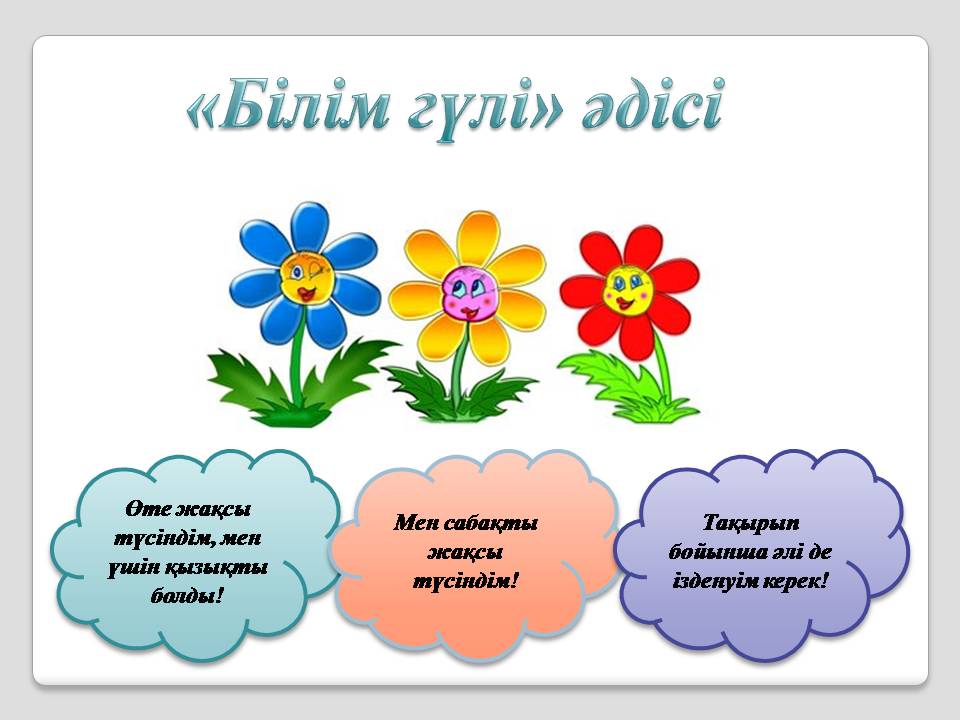 Жаңа білім мен тәжірибені қолдануТоптық жұмыс. «Галлерияда ой шарлау»Берілген тақырыпта топтық жұмысы жүргізіліп, әр топтың жұмысы қабырғаға ілінеді де, оқушылар жүріп, аралап, оған әр оқушылар кішкене жапсырма қағазға бағасын беріп, пікірін жазып жабыстырып кетеді. Ең  жақсы баға алған топтың жұмысы қаралады.ҚБ: Бағдаршам көздері арқылы бір-бірін бағалау.Су бетінің түрлі қалыбының бейнеленуін зерттеу үшін станциялар бойынша экспериментті топтық жұмыс түрінде ұйымдастырған дұрыс:1-	станция:  су бетінің тыныштық күйі;2-	станция: желді күнгі су бетіндегі шымырланулар;3-	станция: дауыл кезіндегі суРефлексия (жеке,жұпта,топта, ұжымда)«Білім гүлі» кері байланысы.Жаңа білім мен тәжірибені қолдануТоптық жұмыс. «Галлерияда ой шарлау»Берілген тақырыпта топтық жұмысы жүргізіліп, әр топтың жұмысы қабырғаға ілінеді де, оқушылар жүріп, аралап, оған әр оқушылар кішкене жапсырма қағазға бағасын беріп, пікірін жазып жабыстырып кетеді. Ең  жақсы баға алған топтың жұмысы қаралады.ҚБ: Бағдаршам көздері арқылы бір-бірін бағалау.Су бетінің түрлі қалыбының бейнеленуін зерттеу үшін станциялар бойынша экспериментті топтық жұмыс түрінде ұйымдастырған дұрыс:1-	станция:  су бетінің тыныштық күйі;2-	станция: желді күнгі су бетіндегі шымырланулар;3-	станция: дауыл кезіндегі суРефлексия (жеке,жұпта,топта, ұжымда)«Білім гүлі» кері байланысы.Жаңа білім мен тәжірибені қолдануТоптық жұмыс. «Галлерияда ой шарлау»Берілген тақырыпта топтық жұмысы жүргізіліп, әр топтың жұмысы қабырғаға ілінеді де, оқушылар жүріп, аралап, оған әр оқушылар кішкене жапсырма қағазға бағасын беріп, пікірін жазып жабыстырып кетеді. Ең  жақсы баға алған топтың жұмысы қаралады.ҚБ: Бағдаршам көздері арқылы бір-бірін бағалау.Су бетінің түрлі қалыбының бейнеленуін зерттеу үшін станциялар бойынша экспериментті топтық жұмыс түрінде ұйымдастырған дұрыс:1-	станция:  су бетінің тыныштық күйі;2-	станция: желді күнгі су бетіндегі шымырланулар;3-	станция: дауыл кезіндегі суРефлексия (жеке,жұпта,топта, ұжымда)«Білім гүлі» кері байланысы.Тапсырманы орындаған  оқушыны мадақтау,толықтыру жасау, тиімді  кері байланыс орнату.Оқушылардың бірін-бірі, өзін өзі бағалауға негізделген, бұл тәсілдің мақсаты өзін және құрбыларын әділ бағалауға үйрету.Саралау –оқушыларға қалай көбірек қолдау көрсетуді жоспарлайсыз?Қабілеті жоғары оқушыларға қандай міндет қоюды жоспарлап отырсыз?Саралау –оқушыларға қалай көбірек қолдау көрсетуді жоспарлайсыз?Қабілеті жоғары оқушыларға қандай міндет қоюды жоспарлап отырсыз?Саралау –оқушыларға қалай көбірек қолдау көрсетуді жоспарлайсыз?Қабілеті жоғары оқушыларға қандай міндет қоюды жоспарлап отырсыз?Бағалау – оқушылардың материалды меңгеру деңгейін қалай тексеруді жоспарлайсыз?Денсаулық және қауіпсіздік техникасының   сақталуыДенсаулық және қауіпсіздік техникасының   сақталуыСаралау іріктелген тапсырмалар, нақты бір оқушыдан күтілетін нәтижелер, оқушыға дербес қолдау көрсету, оқу материалдары мен ресурстарын оқушылардың жеке қабілеттерін есепке ала отырып іріктеу (Гарднердің жиындық зият теориясы) түрінде болуы мүмкін.Саралау уақытты ұтымды пайдалануды есепке ала отырып, сабақтың кез келгенкезеңінде қолданыла алады.Саралау іріктелген тапсырмалар, нақты бір оқушыдан күтілетін нәтижелер, оқушыға дербес қолдау көрсету, оқу материалдары мен ресурстарын оқушылардың жеке қабілеттерін есепке ала отырып іріктеу (Гарднердің жиындық зият теориясы) түрінде болуы мүмкін.Саралау уақытты ұтымды пайдалануды есепке ала отырып, сабақтың кез келгенкезеңінде қолданыла алады.Саралау іріктелген тапсырмалар, нақты бір оқушыдан күтілетін нәтижелер, оқушыға дербес қолдау көрсету, оқу материалдары мен ресурстарын оқушылардың жеке қабілеттерін есепке ала отырып іріктеу (Гарднердің жиындық зият теориясы) түрінде болуы мүмкін.Саралау уақытты ұтымды пайдалануды есепке ала отырып, сабақтың кез келгенкезеңінде қолданыла алады.Бұл бөлімде оқушылардың сабақ барысында үйренгенін бағалау үшін қолданатын әдіс-тәсілдеріңізді жазасызДенсаулық сақтау технологиял ары. Сергіту сәттері мен белсенді іс- әрекет түрлері.Осы сабақта қолданылат ынҚауіпсіздік техникасыережелерінің тармақтары.Денсаулық сақтау технологиял ары. Сергіту сәттері мен белсенді іс- әрекет түрлері.Осы сабақта қолданылат ынҚауіпсіздік техникасыережелерінің тармақтары.Сабақ бойынша рефлексияСабақ мақсаттары /оқу мақсаттары дұрыс қойылған ба? Оқушылардың барлығы ОМ қол жеткізді ме? Жеткізбесе, неліктен?Сабақта саралау дұрыс жүргізілді ме? Сабақтың уақыттық кезеңдері сақталды ма? Сабақ жоспарынан қандай ауытқулар болды, неліктен?Сабақ бойынша рефлексияСабақ мақсаттары /оқу мақсаттары дұрыс қойылған ба? Оқушылардың барлығы ОМ қол жеткізді ме? Жеткізбесе, неліктен?Сабақта саралау дұрыс жүргізілді ме? Сабақтың уақыттық кезеңдері сақталды ма? Сабақ жоспарынан қандай ауытқулар болды, неліктен?Сабақ бойынша рефлексияСабақ мақсаттары /оқу мақсаттары дұрыс қойылған ба? Оқушылардың барлығы ОМ қол жеткізді ме? Жеткізбесе, неліктен?Сабақта саралау дұрыс жүргізілді ме? Сабақтың уақыттық кезеңдері сақталды ма? Сабақ жоспарынан қандай ауытқулар болды, неліктен?Бұл бөлімді сабақ туралы өз пікіріңізді білдіру үшін пайдаланыңыз. Өз сабағыңыз туралы сол жақ бағанда берілген сұрақтарға жауап беріңіз.Бұл бөлімді сабақ туралы өз пікіріңізді білдіру үшін пайдаланыңыз. Өз сабағыңыз туралы сол жақ бағанда берілген сұрақтарға жауап беріңіз.Бұл бөлімді сабақ туралы өз пікіріңізді білдіру үшін пайдаланыңыз. Өз сабағыңыз туралы сол жақ бағанда берілген сұрақтарға жауап беріңіз.Сабақ бойынша рефлексияСабақ мақсаттары /оқу мақсаттары дұрыс қойылған ба? Оқушылардың барлығы ОМ қол жеткізді ме? Жеткізбесе, неліктен?Сабақта саралау дұрыс жүргізілді ме? Сабақтың уақыттық кезеңдері сақталды ма? Сабақ жоспарынан қандай ауытқулар болды, неліктен?Сабақ бойынша рефлексияСабақ мақсаттары /оқу мақсаттары дұрыс қойылған ба? Оқушылардың барлығы ОМ қол жеткізді ме? Жеткізбесе, неліктен?Сабақта саралау дұрыс жүргізілді ме? Сабақтың уақыттық кезеңдері сақталды ма? Сабақ жоспарынан қандай ауытқулар болды, неліктен?Сабақ бойынша рефлексияСабақ мақсаттары /оқу мақсаттары дұрыс қойылған ба? Оқушылардың барлығы ОМ қол жеткізді ме? Жеткізбесе, неліктен?Сабақта саралау дұрыс жүргізілді ме? Сабақтың уақыттық кезеңдері сақталды ма? Сабақ жоспарынан қандай ауытқулар болды, неліктен?Жалпы бағаСабақтың жақсы өткен екі аспектісі (оқыту туралы да, оқу туралы да ойланыңыз)?1:2:Сабақты жақсартуға не ықпал ете алады (оқыту туралы да, оқу туралы даойланыңыз)?1:2:Сабақ барысында сынып туралы немесе жекелеген оқушылардыңжетістік/қиындықтары туралы нені білдім, келесі сабақтарда неге көңіл бөлуқажет?Жалпы бағаСабақтың жақсы өткен екі аспектісі (оқыту туралы да, оқу туралы да ойланыңыз)?1:2:Сабақты жақсартуға не ықпал ете алады (оқыту туралы да, оқу туралы даойланыңыз)?1:2:Сабақ барысында сынып туралы немесе жекелеген оқушылардыңжетістік/қиындықтары туралы нені білдім, келесі сабақтарда неге көңіл бөлуқажет?Жалпы бағаСабақтың жақсы өткен екі аспектісі (оқыту туралы да, оқу туралы да ойланыңыз)?1:2:Сабақты жақсартуға не ықпал ете алады (оқыту туралы да, оқу туралы даойланыңыз)?1:2:Сабақ барысында сынып туралы немесе жекелеген оқушылардыңжетістік/қиындықтары туралы нені білдім, келесі сабақтарда неге көңіл бөлуқажет?Жалпы бағаСабақтың жақсы өткен екі аспектісі (оқыту туралы да, оқу туралы да ойланыңыз)?1:2:Сабақты жақсартуға не ықпал ете алады (оқыту туралы да, оқу туралы даойланыңыз)?1:2:Сабақ барысында сынып туралы немесе жекелеген оқушылардыңжетістік/қиындықтары туралы нені білдім, келесі сабақтарда неге көңіл бөлуқажет?Жалпы бағаСабақтың жақсы өткен екі аспектісі (оқыту туралы да, оқу туралы да ойланыңыз)?1:2:Сабақты жақсартуға не ықпал ете алады (оқыту туралы да, оқу туралы даойланыңыз)?1:2:Сабақ барысында сынып туралы немесе жекелеген оқушылардыңжетістік/қиындықтары туралы нені білдім, келесі сабақтарда неге көңіл бөлуқажет?Жалпы бағаСабақтың жақсы өткен екі аспектісі (оқыту туралы да, оқу туралы да ойланыңыз)?1:2:Сабақты жақсартуға не ықпал ете алады (оқыту туралы да, оқу туралы даойланыңыз)?1:2:Сабақ барысында сынып туралы немесе жекелеген оқушылардыңжетістік/қиындықтары туралы нені білдім, келесі сабақтарда неге көңіл бөлуқажет?Пән: Көркем еңбекОрта мерзімді жоспар бөлімі: Су-тіршілік көзіКүні:Сынып: 3-сыныпПән: Көркем еңбекОрта мерзімді жоспар бөлімі: Су-тіршілік көзіКүні:Сынып: 3-сыныпМектеп:Мұғалімнің аты-жөні: Қатысқандар саны: 26Қатыспағандар саны: 0Мектеп:Мұғалімнің аты-жөні: Қатысқандар саны: 26Қатыспағандар саны: 0Мектеп:Мұғалімнің аты-жөні: Қатысқандар саны: 26Қатыспағандар саны: 0Мектеп:Мұғалімнің аты-жөні: Қатысқандар саны: 26Қатыспағандар саны: 0Сабақ тақырыбыСабақ тақырыбыБейнелеу өнеріндегі теңіз пейзажыТеңізді қалай бейнелейміз?Есте қалар теңізБейнелеу өнеріндегі теңіз пейзажыТеңізді қалай бейнелейміз?Есте қалар теңізБейнелеу өнеріндегі теңіз пейзажыТеңізді қалай бейнелейміз?Есте қалар теңізБейнелеу өнеріндегі теңіз пейзажыТеңізді қалай бейнелейміз?Есте қалар теңізОсы сабақта қол жеткізілетін оқу  мақсаттары (оқу бағдарламасына сілтеме)Осы сабақта қол жеткізілетін оқу  мақсаттары (оқу бағдарламасына сілтеме)3.2.1.1 қоршаған ортаның визуалды элементтерін әртүрлі тәсілдер мен құралдарды үйлестіре отырып бейнелеу3.2.1.1 қоршаған ортаның визуалды элементтерін әртүрлі тәсілдер мен құралдарды үйлестіре отырып бейнелеу3.2.1.1 қоршаған ортаның визуалды элементтерін әртүрлі тәсілдер мен құралдарды үйлестіре отырып бейнелеу3.2.1.1 қоршаған ортаның визуалды элементтерін әртүрлі тәсілдер мен құралдарды үйлестіре отырып бейнелеуСабақ мақсаттарыСабақ мақсаттарыБарлық оқушылар жасай алады:• өзінің  шығармашылық  жұмысының  идеясын, жасалу  жолдары мен қолданған  материалдары  туралы  айта алады;Оқушылардың көбі жасай алады:• Алған білімі бойынша жоба жасап, мұғалімнің көмегімен  түсіндіре алады.Оқушылардың кейбірі жасай алады:• Тақырыпқа байланысты қосымша тапсырмаларды орындай алады.Барлық оқушылар жасай алады:• өзінің  шығармашылық  жұмысының  идеясын, жасалу  жолдары мен қолданған  материалдары  туралы  айта алады;Оқушылардың көбі жасай алады:• Алған білімі бойынша жоба жасап, мұғалімнің көмегімен  түсіндіре алады.Оқушылардың кейбірі жасай алады:• Тақырыпқа байланысты қосымша тапсырмаларды орындай алады.Барлық оқушылар жасай алады:• өзінің  шығармашылық  жұмысының  идеясын, жасалу  жолдары мен қолданған  материалдары  туралы  айта алады;Оқушылардың көбі жасай алады:• Алған білімі бойынша жоба жасап, мұғалімнің көмегімен  түсіндіре алады.Оқушылардың кейбірі жасай алады:• Тақырыпқа байланысты қосымша тапсырмаларды орындай алады.Барлық оқушылар жасай алады:• өзінің  шығармашылық  жұмысының  идеясын, жасалу  жолдары мен қолданған  материалдары  туралы  айта алады;Оқушылардың көбі жасай алады:• Алған білімі бойынша жоба жасап, мұғалімнің көмегімен  түсіндіре алады.Оқушылардың кейбірі жасай алады:• Тақырыпқа байланысты қосымша тапсырмаларды орындай алады.Бағалау критерийлеріБағалау критерийлеріӘр түрлі материалдармен жұмыс жасау, түрлі әдістер мен тәсілдерді қолданып шығармашылық идеясын дамыта алады.Әр түрлі материалдармен жұмыс жасау, түрлі әдістер мен тәсілдерді қолданып шығармашылық идеясын дамыта алады.Әр түрлі материалдармен жұмыс жасау, түрлі әдістер мен тәсілдерді қолданып шығармашылық идеясын дамыта алады.Әр түрлі материалдармен жұмыс жасау, түрлі әдістер мен тәсілдерді қолданып шығармашылық идеясын дамыта алады.Құндылықтарды дарытуҚұндылықтарды дарытуОқуға, білімге деген қызығушылығын арттырып, еңбекке баулу.Жеке және топта жұмыс жасай алу, ынтымақтастық.Оқуға, білімге деген қызығушылығын арттырып, еңбекке баулу.Жеке және топта жұмыс жасай алу, ынтымақтастық.Оқуға, білімге деген қызығушылығын арттырып, еңбекке баулу.Жеке және топта жұмыс жасай алу, ынтымақтастық.Оқуға, білімге деген қызығушылығын арттырып, еңбекке баулу.Жеке және топта жұмыс жасай алу, ынтымақтастық.Пәнаралық байланыстарПәнаралық байланыстарМыналарды қамтиды:Бет, текстура/фактура.3D, 2D -үшөлшемді, екіөлшемдіТүстің реңктері, түстердің градациясыӘсерлер, тиімді, иллюзияСуретсалу, бояу, қарындаш, көмір, акварель, түрлі-түстіборларМыналарды қамтиды:Бет, текстура/фактура.3D, 2D -үшөлшемді, екіөлшемдіТүстің реңктері, түстердің градациясыӘсерлер, тиімді, иллюзияСуретсалу, бояу, қарындаш, көмір, акварель, түрлі-түстіборларМыналарды қамтиды:Бет, текстура/фактура.3D, 2D -үшөлшемді, екіөлшемдіТүстің реңктері, түстердің градациясыӘсерлер, тиімді, иллюзияСуретсалу, бояу, қарындаш, көмір, акварель, түрлі-түстіборларМыналарды қамтиды:Бет, текстура/фактура.3D, 2D -үшөлшемді, екіөлшемдіТүстің реңктері, түстердің градациясыӘсерлер, тиімді, иллюзияСуретсалу, бояу, қарындаш, көмір, акварель, түрлі-түстіборларАКТ қолдану дағдыларыАКТ қолдану дағдыларыДүниетану, қазақ тілі, әдебиеттік оқу.Дүниетану, қазақ тілі, әдебиеттік оқу.Дүниетану, қазақ тілі, әдебиеттік оқу.Дүниетану, қазақ тілі, әдебиеттік оқу.РесурстарРесурстарИнтернет-ресурстар, дерекқордан және интернеттен сабаққа қатысты ақпаратты іздеу;Интернет-ресурстар, дерекқордан және интернеттен сабаққа қатысты ақпаратты іздеу;Интернет-ресурстар, дерекқордан және интернеттен сабаққа қатысты ақпаратты іздеу;Интернет-ресурстар, дерекқордан және интернеттен сабаққа қатысты ақпаратты іздеу;Бастапқы білімБастапқы білімТопқа бөлуге арналған парақшалар, интерактивті тақта, жұмыс дәптері, қалам мен түрлі түсті қарындаш, стикер, видеоматериалдар., постер, кері байланыс парағы т.бТопқа бөлуге арналған парақшалар, интерактивті тақта, жұмыс дәптері, қалам мен түрлі түсті қарындаш, стикер, видеоматериалдар., постер, кері байланыс парағы т.бТопқа бөлуге арналған парақшалар, интерактивті тақта, жұмыс дәптері, қалам мен түрлі түсті қарындаш, стикер, видеоматериалдар., постер, кері байланыс парағы т.бТопқа бөлуге арналған парақшалар, интерактивті тақта, жұмыс дәптері, қалам мен түрлі түсті қарындаш, стикер, видеоматериалдар., постер, кері байланыс парағы т.бСабақтың барысыСабақтың барысыСабақтың барысыСабақтың барысыСабақтың барысыСабақтың барысыСабақтыңжоспарланған кезеңдеріСабақтағы жоспарланған іс-әрекетСабақтағы жоспарланған іс-әрекетСабақтағы жоспарланған іс-әрекетСабақтағы жоспарланған іс-әрекетРесурстарСабақтың басыЖаңа топ құруПсихологиялық ахуал қалыптастыру.«Мен күлгенді ұнатамын» ойын жаттығуыПедагог балаларға:тұңжыраған жәнекөңілсіз,жабырқаған және ойланған көңілді және күлкілі;қайрымды және қуанышты,т.б.кейіпке еніп,бір бірімен рольге кіріп,адамдардың бейнесін келтіруге ұсынады.балалар айнаға қарап, әдемі ақкөңіл кейіпте күлімдейді.педагог осы «Мен күлгенді ұнатамын » жаттығуын күніне бірнеші рет қайталап көңіл күйді күлкімен көтеруге бола- тынын түсіндіреді. «Күлкі-көңіл күйдің сиқырлы кілті.Адам күлгенде өз көңіл күйін,өз денсаулығын жақсартады және айналасындағы адамдардың көңіл күйімен денсаулығына жақсы әсер береді.» Асық арқылы бөлу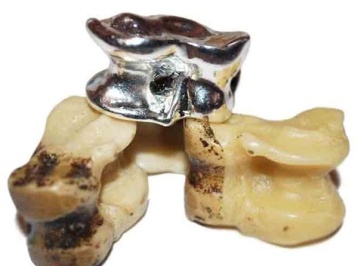 Сыныптағы бала санына қарай 3 түрлі асық шашылады, әр оқушы өзіне ұнаған түсті алады түстер бір-бірін тауып, бір топ құрайдыЖұмыс ережесін келісуСабақта бір-бірімізді сыйлаймыз, тыңдаймыз!Уақытты үнемдейміз!Нақты,дәл жауап береміз!Сабақта өзіміздің шапшаңдығымызды, тапқырлығымызды көрсетеміз!Сабаққа белсене қатысып, жақсы баға аламыз!Оқу мақсатын таныстыруКүтілетін нәтижені анықтауЖаңа топ құруПсихологиялық ахуал қалыптастыру.«Мен күлгенді ұнатамын» ойын жаттығуыПедагог балаларға:тұңжыраған жәнекөңілсіз,жабырқаған және ойланған көңілді және күлкілі;қайрымды және қуанышты,т.б.кейіпке еніп,бір бірімен рольге кіріп,адамдардың бейнесін келтіруге ұсынады.балалар айнаға қарап, әдемі ақкөңіл кейіпте күлімдейді.педагог осы «Мен күлгенді ұнатамын » жаттығуын күніне бірнеші рет қайталап көңіл күйді күлкімен көтеруге бола- тынын түсіндіреді. «Күлкі-көңіл күйдің сиқырлы кілті.Адам күлгенде өз көңіл күйін,өз денсаулығын жақсартады және айналасындағы адамдардың көңіл күйімен денсаулығына жақсы әсер береді.» Асық арқылы бөлуСыныптағы бала санына қарай 3 түрлі асық шашылады, әр оқушы өзіне ұнаған түсті алады түстер бір-бірін тауып, бір топ құрайдыЖұмыс ережесін келісуСабақта бір-бірімізді сыйлаймыз, тыңдаймыз!Уақытты үнемдейміз!Нақты,дәл жауап береміз!Сабақта өзіміздің шапшаңдығымызды, тапқырлығымызды көрсетеміз!Сабаққа белсене қатысып, жақсы баға аламыз!Оқу мақсатын таныстыруКүтілетін нәтижені анықтауЖаңа топ құруПсихологиялық ахуал қалыптастыру.«Мен күлгенді ұнатамын» ойын жаттығуыПедагог балаларға:тұңжыраған жәнекөңілсіз,жабырқаған және ойланған көңілді және күлкілі;қайрымды және қуанышты,т.б.кейіпке еніп,бір бірімен рольге кіріп,адамдардың бейнесін келтіруге ұсынады.балалар айнаға қарап, әдемі ақкөңіл кейіпте күлімдейді.педагог осы «Мен күлгенді ұнатамын » жаттығуын күніне бірнеші рет қайталап көңіл күйді күлкімен көтеруге бола- тынын түсіндіреді. «Күлкі-көңіл күйдің сиқырлы кілті.Адам күлгенде өз көңіл күйін,өз денсаулығын жақсартады және айналасындағы адамдардың көңіл күйімен денсаулығына жақсы әсер береді.» Асық арқылы бөлуСыныптағы бала санына қарай 3 түрлі асық шашылады, әр оқушы өзіне ұнаған түсті алады түстер бір-бірін тауып, бір топ құрайдыЖұмыс ережесін келісуСабақта бір-бірімізді сыйлаймыз, тыңдаймыз!Уақытты үнемдейміз!Нақты,дәл жауап береміз!Сабақта өзіміздің шапшаңдығымызды, тапқырлығымызды көрсетеміз!Сабаққа белсене қатысып, жақсы баға аламыз!Оқу мақсатын таныстыруКүтілетін нәтижені анықтауЖаңа топ құруПсихологиялық ахуал қалыптастыру.«Мен күлгенді ұнатамын» ойын жаттығуыПедагог балаларға:тұңжыраған жәнекөңілсіз,жабырқаған және ойланған көңілді және күлкілі;қайрымды және қуанышты,т.б.кейіпке еніп,бір бірімен рольге кіріп,адамдардың бейнесін келтіруге ұсынады.балалар айнаға қарап, әдемі ақкөңіл кейіпте күлімдейді.педагог осы «Мен күлгенді ұнатамын » жаттығуын күніне бірнеші рет қайталап көңіл күйді күлкімен көтеруге бола- тынын түсіндіреді. «Күлкі-көңіл күйдің сиқырлы кілті.Адам күлгенде өз көңіл күйін,өз денсаулығын жақсартады және айналасындағы адамдардың көңіл күйімен денсаулығына жақсы әсер береді.» Асық арқылы бөлуСыныптағы бала санына қарай 3 түрлі асық шашылады, әр оқушы өзіне ұнаған түсті алады түстер бір-бірін тауып, бір топ құрайдыЖұмыс ережесін келісуСабақта бір-бірімізді сыйлаймыз, тыңдаймыз!Уақытты үнемдейміз!Нақты,дәл жауап береміз!Сабақта өзіміздің шапшаңдығымызды, тапқырлығымызды көрсетеміз!Сабаққа белсене қатысып, жақсы баға аламыз!Оқу мақсатын таныстыруКүтілетін нәтижені анықтауОқушыларды топтарға бөлуге арналған суреттер.Сұраққа жауап берген оқушыны мадақтау,толықтыру жасау, тиімді  кері байланыс орнату.Сабақтың ортасыШирату тапсырмасы.Симметриялы суретті қалай салады деп ойлайсыңдар?Белсенді оқу тапсырмалары(топта, ұжымда) «Көршіңе әңгімелеп бер»Бұл әдіс оқушылар өз ойларын дауыстап айтып беру үшін пайдаланылады. Сұрақ қойыңыз, ойластыруға уақыт беріңіз, одан кейін оқушылардан өз ойларын көршілерімен бөлісуді сұраңыз, оқушыларға жаңа тақырыпты айтыңыз және осы тақырып бойынша өздері білетін барлық жағдайды көршісіне айтуын ұсыныңыз.Теңіз табиғаты(К) (Ө)Оқушыларға теңіз пейзажы жанрындағы өнер туындыларын қарастыруды ұсыныңыз. Оқушылар сұрақтарға жауап береді:•	Бұл бейнелерді не біріктіреді?•	Әр қайсысының қандай ерекшелігі бар?Мұғалім бірігіп талқылауды қортындылап, теңіз пейзажы марина деп аталатындығын естеріне түсіреді.(К) (Ө) Оқушыларға өнер туындыларының әр түрлі жанрларын көруге ұсыныңыз. -	Марина – бұл не?-	Бұл сөздің мағынасын білесің ба?-	Картинадағы марина жанрын анықта?-	Өз таңдауыңды түсіндір.(К) (Т) Әр топқа суретшілер И.Айвазовский және У.Тернердің  картиналарын зерттеуді ұсыныңыз.-	Картинадағы судың беті қандай (тегіс, тынық емес, өрескел, бұрқыраған)?-	Суретші көрерменге қандай шығармашылық идеясын жеткізгісі келді?-	Суретшілер сезімдерін,көңіл-күйінқалай білдіреді? (Ө) (Қ) көңіл-күйді білдіретін ең басты мәнерлеу құралы ретінде түстік гамманы қолданып оқушыларға теңіз пейзажын бейнелеуді ұсыныңыз. Тәуліктің әр уақытындағы судың реңктері мен түсіне оқушылардың назарын аударту қажет. Мысалы, күннің бату уақытында судың бетінде қызыл-сары реңктерді пайдаланса, түнде – сия түсті реңктерді, судың бетінде айдың жолын көрсетіп, ал күндізгі мезгілде әшейіндегі судың түсін қолданады, яғни, көгілдір-күлгін т.б. Жұмысты орындап болғаннан кейіноқушыларға өз жұмыстарын көрсетіп, сұрақтарға жауап беруді сұрау:•	сіздің жұмысыңызда күннің қай уақыты бейнеленген?•	ол үшін сіз қандай түстің реңктерін қолдандыңыз?•	Жқмысыңызда су бетінің қалыбын, жағдайын көрсете алдыңыз ба?•	Өз пейзажыңызды қандай визуалды элементтермен толықтырдыңыз?Дескриптор: Берілген тақырып бойынша тапсырмаларды орындайды.Алған білімі бойынша жоба жасап, мұғалімнің көмегімен  түсіндіре алады. Тақырыпқа байланысты қосымша тапсырмаларды орындай алады.ҚБ: Бас бармақ  арқылы бір-бірін бағалау.Жұмыс дәптеріндегі  тапсырмаларын орындау Ширату тапсырмасы.Симметриялы суретті қалай салады деп ойлайсыңдар?Белсенді оқу тапсырмалары(топта, ұжымда) «Көршіңе әңгімелеп бер»Бұл әдіс оқушылар өз ойларын дауыстап айтып беру үшін пайдаланылады. Сұрақ қойыңыз, ойластыруға уақыт беріңіз, одан кейін оқушылардан өз ойларын көршілерімен бөлісуді сұраңыз, оқушыларға жаңа тақырыпты айтыңыз және осы тақырып бойынша өздері білетін барлық жағдайды көршісіне айтуын ұсыныңыз.Теңіз табиғаты(К) (Ө)Оқушыларға теңіз пейзажы жанрындағы өнер туындыларын қарастыруды ұсыныңыз. Оқушылар сұрақтарға жауап береді:•	Бұл бейнелерді не біріктіреді?•	Әр қайсысының қандай ерекшелігі бар?Мұғалім бірігіп талқылауды қортындылап, теңіз пейзажы марина деп аталатындығын естеріне түсіреді.(К) (Ө) Оқушыларға өнер туындыларының әр түрлі жанрларын көруге ұсыныңыз. -	Марина – бұл не?-	Бұл сөздің мағынасын білесің ба?-	Картинадағы марина жанрын анықта?-	Өз таңдауыңды түсіндір.(К) (Т) Әр топқа суретшілер И.Айвазовский және У.Тернердің  картиналарын зерттеуді ұсыныңыз.-	Картинадағы судың беті қандай (тегіс, тынық емес, өрескел, бұрқыраған)?-	Суретші көрерменге қандай шығармашылық идеясын жеткізгісі келді?-	Суретшілер сезімдерін,көңіл-күйінқалай білдіреді? (Ө) (Қ) көңіл-күйді білдіретін ең басты мәнерлеу құралы ретінде түстік гамманы қолданып оқушыларға теңіз пейзажын бейнелеуді ұсыныңыз. Тәуліктің әр уақытындағы судың реңктері мен түсіне оқушылардың назарын аударту қажет. Мысалы, күннің бату уақытында судың бетінде қызыл-сары реңктерді пайдаланса, түнде – сия түсті реңктерді, судың бетінде айдың жолын көрсетіп, ал күндізгі мезгілде әшейіндегі судың түсін қолданады, яғни, көгілдір-күлгін т.б. Жұмысты орындап болғаннан кейіноқушыларға өз жұмыстарын көрсетіп, сұрақтарға жауап беруді сұрау:•	сіздің жұмысыңызда күннің қай уақыты бейнеленген?•	ол үшін сіз қандай түстің реңктерін қолдандыңыз?•	Жқмысыңызда су бетінің қалыбын, жағдайын көрсете алдыңыз ба?•	Өз пейзажыңызды қандай визуалды элементтермен толықтырдыңыз?Дескриптор: Берілген тақырып бойынша тапсырмаларды орындайды.Алған білімі бойынша жоба жасап, мұғалімнің көмегімен  түсіндіре алады. Тақырыпқа байланысты қосымша тапсырмаларды орындай алады.ҚБ: Бас бармақ  арқылы бір-бірін бағалау.Жұмыс дәптеріндегі  тапсырмаларын орындау Ширату тапсырмасы.Симметриялы суретті қалай салады деп ойлайсыңдар?Белсенді оқу тапсырмалары(топта, ұжымда) «Көршіңе әңгімелеп бер»Бұл әдіс оқушылар өз ойларын дауыстап айтып беру үшін пайдаланылады. Сұрақ қойыңыз, ойластыруға уақыт беріңіз, одан кейін оқушылардан өз ойларын көршілерімен бөлісуді сұраңыз, оқушыларға жаңа тақырыпты айтыңыз және осы тақырып бойынша өздері білетін барлық жағдайды көршісіне айтуын ұсыныңыз.Теңіз табиғаты(К) (Ө)Оқушыларға теңіз пейзажы жанрындағы өнер туындыларын қарастыруды ұсыныңыз. Оқушылар сұрақтарға жауап береді:•	Бұл бейнелерді не біріктіреді?•	Әр қайсысының қандай ерекшелігі бар?Мұғалім бірігіп талқылауды қортындылап, теңіз пейзажы марина деп аталатындығын естеріне түсіреді.(К) (Ө) Оқушыларға өнер туындыларының әр түрлі жанрларын көруге ұсыныңыз. -	Марина – бұл не?-	Бұл сөздің мағынасын білесің ба?-	Картинадағы марина жанрын анықта?-	Өз таңдауыңды түсіндір.(К) (Т) Әр топқа суретшілер И.Айвазовский және У.Тернердің  картиналарын зерттеуді ұсыныңыз.-	Картинадағы судың беті қандай (тегіс, тынық емес, өрескел, бұрқыраған)?-	Суретші көрерменге қандай шығармашылық идеясын жеткізгісі келді?-	Суретшілер сезімдерін,көңіл-күйінқалай білдіреді? (Ө) (Қ) көңіл-күйді білдіретін ең басты мәнерлеу құралы ретінде түстік гамманы қолданып оқушыларға теңіз пейзажын бейнелеуді ұсыныңыз. Тәуліктің әр уақытындағы судың реңктері мен түсіне оқушылардың назарын аударту қажет. Мысалы, күннің бату уақытында судың бетінде қызыл-сары реңктерді пайдаланса, түнде – сия түсті реңктерді, судың бетінде айдың жолын көрсетіп, ал күндізгі мезгілде әшейіндегі судың түсін қолданады, яғни, көгілдір-күлгін т.б. Жұмысты орындап болғаннан кейіноқушыларға өз жұмыстарын көрсетіп, сұрақтарға жауап беруді сұрау:•	сіздің жұмысыңызда күннің қай уақыты бейнеленген?•	ол үшін сіз қандай түстің реңктерін қолдандыңыз?•	Жқмысыңызда су бетінің қалыбын, жағдайын көрсете алдыңыз ба?•	Өз пейзажыңызды қандай визуалды элементтермен толықтырдыңыз?Дескриптор: Берілген тақырып бойынша тапсырмаларды орындайды.Алған білімі бойынша жоба жасап, мұғалімнің көмегімен  түсіндіре алады. Тақырыпқа байланысты қосымша тапсырмаларды орындай алады.ҚБ: Бас бармақ  арқылы бір-бірін бағалау.Жұмыс дәптеріндегі  тапсырмаларын орындау Ширату тапсырмасы.Симметриялы суретті қалай салады деп ойлайсыңдар?Белсенді оқу тапсырмалары(топта, ұжымда) «Көршіңе әңгімелеп бер»Бұл әдіс оқушылар өз ойларын дауыстап айтып беру үшін пайдаланылады. Сұрақ қойыңыз, ойластыруға уақыт беріңіз, одан кейін оқушылардан өз ойларын көршілерімен бөлісуді сұраңыз, оқушыларға жаңа тақырыпты айтыңыз және осы тақырып бойынша өздері білетін барлық жағдайды көршісіне айтуын ұсыныңыз.Теңіз табиғаты(К) (Ө)Оқушыларға теңіз пейзажы жанрындағы өнер туындыларын қарастыруды ұсыныңыз. Оқушылар сұрақтарға жауап береді:•	Бұл бейнелерді не біріктіреді?•	Әр қайсысының қандай ерекшелігі бар?Мұғалім бірігіп талқылауды қортындылап, теңіз пейзажы марина деп аталатындығын естеріне түсіреді.(К) (Ө) Оқушыларға өнер туындыларының әр түрлі жанрларын көруге ұсыныңыз. -	Марина – бұл не?-	Бұл сөздің мағынасын білесің ба?-	Картинадағы марина жанрын анықта?-	Өз таңдауыңды түсіндір.(К) (Т) Әр топқа суретшілер И.Айвазовский және У.Тернердің  картиналарын зерттеуді ұсыныңыз.-	Картинадағы судың беті қандай (тегіс, тынық емес, өрескел, бұрқыраған)?-	Суретші көрерменге қандай шығармашылық идеясын жеткізгісі келді?-	Суретшілер сезімдерін,көңіл-күйінқалай білдіреді? (Ө) (Қ) көңіл-күйді білдіретін ең басты мәнерлеу құралы ретінде түстік гамманы қолданып оқушыларға теңіз пейзажын бейнелеуді ұсыныңыз. Тәуліктің әр уақытындағы судың реңктері мен түсіне оқушылардың назарын аударту қажет. Мысалы, күннің бату уақытында судың бетінде қызыл-сары реңктерді пайдаланса, түнде – сия түсті реңктерді, судың бетінде айдың жолын көрсетіп, ал күндізгі мезгілде әшейіндегі судың түсін қолданады, яғни, көгілдір-күлгін т.б. Жұмысты орындап болғаннан кейіноқушыларға өз жұмыстарын көрсетіп, сұрақтарға жауап беруді сұрау:•	сіздің жұмысыңызда күннің қай уақыты бейнеленген?•	ол үшін сіз қандай түстің реңктерін қолдандыңыз?•	Жқмысыңызда су бетінің қалыбын, жағдайын көрсете алдыңыз ба?•	Өз пейзажыңызды қандай визуалды элементтермен толықтырдыңыз?Дескриптор: Берілген тақырып бойынша тапсырмаларды орындайды.Алған білімі бойынша жоба жасап, мұғалімнің көмегімен  түсіндіре алады. Тақырыпқа байланысты қосымша тапсырмаларды орындай алады.ҚБ: Бас бармақ  арқылы бір-бірін бағалау.Жұмыс дәптеріндегі  тапсырмаларын орындау Тапсырманы орындаған  оқушыны мадақтау,толықтыру жасау, тиімді  кері байланыс орнату.Белсенді оқу тапсырмалары.Сабақтың соңыЖаңа білім мен тәжірибені қолдануТоптық жұмыс. «Галлерияда ой шарлау»Берілген тақырыпта топтық жұмысы жүргізіліп, әр топтың жұмысы қабырғаға ілінеді де, оқушылар жүріп, аралап, оған әр оқушылар кішкене жапсырма қағазға бағасын беріп, пікірін жазып жабыстырып кетеді. Ең  жақсы баға алған топтың жұмысы қаралады.ҚБ: Бағдаршам көздері арқылы бір-бірін бағалау.Рефлексия (жеке,жұпта,топта, ұжымда)«СМС» кері байланыс.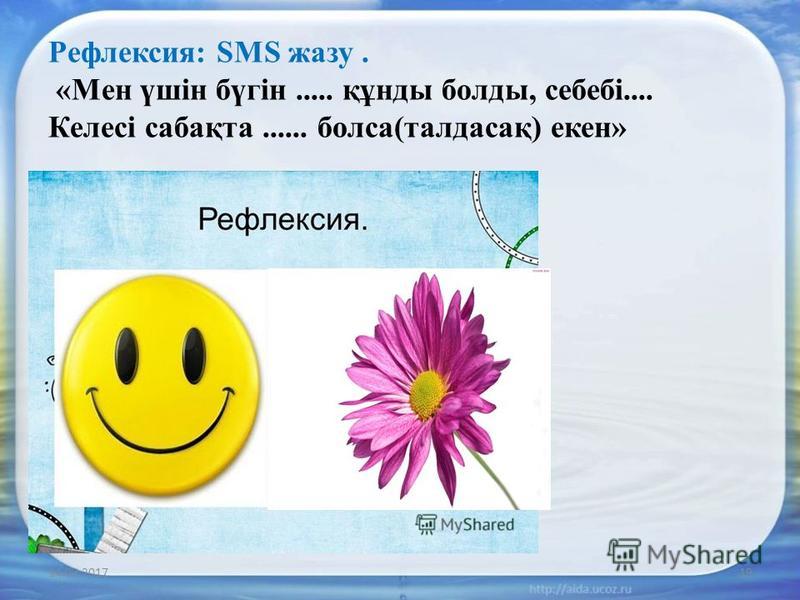 Жаңа білім мен тәжірибені қолдануТоптық жұмыс. «Галлерияда ой шарлау»Берілген тақырыпта топтық жұмысы жүргізіліп, әр топтың жұмысы қабырғаға ілінеді де, оқушылар жүріп, аралап, оған әр оқушылар кішкене жапсырма қағазға бағасын беріп, пікірін жазып жабыстырып кетеді. Ең  жақсы баға алған топтың жұмысы қаралады.ҚБ: Бағдаршам көздері арқылы бір-бірін бағалау.Рефлексия (жеке,жұпта,топта, ұжымда)«СМС» кері байланыс.Жаңа білім мен тәжірибені қолдануТоптық жұмыс. «Галлерияда ой шарлау»Берілген тақырыпта топтық жұмысы жүргізіліп, әр топтың жұмысы қабырғаға ілінеді де, оқушылар жүріп, аралап, оған әр оқушылар кішкене жапсырма қағазға бағасын беріп, пікірін жазып жабыстырып кетеді. Ең  жақсы баға алған топтың жұмысы қаралады.ҚБ: Бағдаршам көздері арқылы бір-бірін бағалау.Рефлексия (жеке,жұпта,топта, ұжымда)«СМС» кері байланыс.Жаңа білім мен тәжірибені қолдануТоптық жұмыс. «Галлерияда ой шарлау»Берілген тақырыпта топтық жұмысы жүргізіліп, әр топтың жұмысы қабырғаға ілінеді де, оқушылар жүріп, аралап, оған әр оқушылар кішкене жапсырма қағазға бағасын беріп, пікірін жазып жабыстырып кетеді. Ең  жақсы баға алған топтың жұмысы қаралады.ҚБ: Бағдаршам көздері арқылы бір-бірін бағалау.Рефлексия (жеке,жұпта,топта, ұжымда)«СМС» кері байланыс.Тапсырманы орындаған  оқушыны мадақтау,толықтыру жасау, тиімді  кері байланыс орнату.Сабақтан алған әсерлерін хабарлама арқылы ұстазға оқып береді, немесе қалдырады.Саралау –оқушыларға қалай көбірек қолдау көрсетуді жоспарлайсыз?Қабілеті жоғары оқушыларға қандай міндет қоюды жоспарлап отырсыз?Саралау –оқушыларға қалай көбірек қолдау көрсетуді жоспарлайсыз?Қабілеті жоғары оқушыларға қандай міндет қоюды жоспарлап отырсыз?Саралау –оқушыларға қалай көбірек қолдау көрсетуді жоспарлайсыз?Қабілеті жоғары оқушыларға қандай міндет қоюды жоспарлап отырсыз?Бағалау – оқушылардың материалды меңгеру деңгейін қалай тексеруді жоспарлайсыз?Денсаулық және қауіпсіздік техникасының   сақталуыДенсаулық және қауіпсіздік техникасының   сақталуыСаралау іріктелген тапсырмалар, нақты бір оқушыдан күтілетін нәтижелер, оқушыға дербес қолдау көрсету, оқу материалдары мен ресурстарын оқушылардың жеке қабілеттерін есепке ала отырып іріктеу (Гарднердің жиындық зият теориясы) түрінде болуы мүмкін.Саралау уақытты ұтымды пайдалануды есепке ала отырып, сабақтың кез келгенкезеңінде қолданыла алады.Саралау іріктелген тапсырмалар, нақты бір оқушыдан күтілетін нәтижелер, оқушыға дербес қолдау көрсету, оқу материалдары мен ресурстарын оқушылардың жеке қабілеттерін есепке ала отырып іріктеу (Гарднердің жиындық зият теориясы) түрінде болуы мүмкін.Саралау уақытты ұтымды пайдалануды есепке ала отырып, сабақтың кез келгенкезеңінде қолданыла алады.Саралау іріктелген тапсырмалар, нақты бір оқушыдан күтілетін нәтижелер, оқушыға дербес қолдау көрсету, оқу материалдары мен ресурстарын оқушылардың жеке қабілеттерін есепке ала отырып іріктеу (Гарднердің жиындық зият теориясы) түрінде болуы мүмкін.Саралау уақытты ұтымды пайдалануды есепке ала отырып, сабақтың кез келгенкезеңінде қолданыла алады.Бұл бөлімде оқушылардың сабақ барысында үйренгенін бағалау үшін қолданатын әдіс-тәсілдеріңізді жазасызДенсаулық сақтау технологиял ары. Сергіту сәттері мен белсенді іс- әрекет түрлері.Осы сабақта қолданылат ынҚауіпсіздік техникасыережелерінің тармақтары.Денсаулық сақтау технологиял ары. Сергіту сәттері мен белсенді іс- әрекет түрлері.Осы сабақта қолданылат ынҚауіпсіздік техникасыережелерінің тармақтары.Сабақ бойынша рефлексияСабақ мақсаттары /оқу мақсаттары дұрыс қойылған ба? Оқушылардың барлығы ОМ қол жеткізді ме? Жеткізбесе, неліктен?Сабақта саралау дұрыс жүргізілді ме? Сабақтың уақыттық кезеңдері сақталды ма? Сабақ жоспарынан қандай ауытқулар болды, неліктен?Сабақ бойынша рефлексияСабақ мақсаттары /оқу мақсаттары дұрыс қойылған ба? Оқушылардың барлығы ОМ қол жеткізді ме? Жеткізбесе, неліктен?Сабақта саралау дұрыс жүргізілді ме? Сабақтың уақыттық кезеңдері сақталды ма? Сабақ жоспарынан қандай ауытқулар болды, неліктен?Сабақ бойынша рефлексияСабақ мақсаттары /оқу мақсаттары дұрыс қойылған ба? Оқушылардың барлығы ОМ қол жеткізді ме? Жеткізбесе, неліктен?Сабақта саралау дұрыс жүргізілді ме? Сабақтың уақыттық кезеңдері сақталды ма? Сабақ жоспарынан қандай ауытқулар болды, неліктен?Бұл бөлімді сабақ туралы өз пікіріңізді білдіру үшін пайдаланыңыз. Өз сабағыңыз туралы сол жақ бағанда берілген сұрақтарға жауап беріңіз.Бұл бөлімді сабақ туралы өз пікіріңізді білдіру үшін пайдаланыңыз. Өз сабағыңыз туралы сол жақ бағанда берілген сұрақтарға жауап беріңіз.Бұл бөлімді сабақ туралы өз пікіріңізді білдіру үшін пайдаланыңыз. Өз сабағыңыз туралы сол жақ бағанда берілген сұрақтарға жауап беріңіз.Сабақ бойынша рефлексияСабақ мақсаттары /оқу мақсаттары дұрыс қойылған ба? Оқушылардың барлығы ОМ қол жеткізді ме? Жеткізбесе, неліктен?Сабақта саралау дұрыс жүргізілді ме? Сабақтың уақыттық кезеңдері сақталды ма? Сабақ жоспарынан қандай ауытқулар болды, неліктен?Сабақ бойынша рефлексияСабақ мақсаттары /оқу мақсаттары дұрыс қойылған ба? Оқушылардың барлығы ОМ қол жеткізді ме? Жеткізбесе, неліктен?Сабақта саралау дұрыс жүргізілді ме? Сабақтың уақыттық кезеңдері сақталды ма? Сабақ жоспарынан қандай ауытқулар болды, неліктен?Сабақ бойынша рефлексияСабақ мақсаттары /оқу мақсаттары дұрыс қойылған ба? Оқушылардың барлығы ОМ қол жеткізді ме? Жеткізбесе, неліктен?Сабақта саралау дұрыс жүргізілді ме? Сабақтың уақыттық кезеңдері сақталды ма? Сабақ жоспарынан қандай ауытқулар болды, неліктен?Жалпы бағаСабақтың жақсы өткен екі аспектісі (оқыту туралы да, оқу туралы да ойланыңыз)?1:2:Сабақты жақсартуға не ықпал ете алады (оқыту туралы да, оқу туралы даойланыңыз)?1:2:Сабақ барысында сынып туралы немесе жекелеген оқушылардыңжетістік/қиындықтары туралы нені білдім, келесі сабақтарда неге көңіл бөлуқажет?Жалпы бағаСабақтың жақсы өткен екі аспектісі (оқыту туралы да, оқу туралы да ойланыңыз)?1:2:Сабақты жақсартуға не ықпал ете алады (оқыту туралы да, оқу туралы даойланыңыз)?1:2:Сабақ барысында сынып туралы немесе жекелеген оқушылардыңжетістік/қиындықтары туралы нені білдім, келесі сабақтарда неге көңіл бөлуқажет?Жалпы бағаСабақтың жақсы өткен екі аспектісі (оқыту туралы да, оқу туралы да ойланыңыз)?1:2:Сабақты жақсартуға не ықпал ете алады (оқыту туралы да, оқу туралы даойланыңыз)?1:2:Сабақ барысында сынып туралы немесе жекелеген оқушылардыңжетістік/қиындықтары туралы нені білдім, келесі сабақтарда неге көңіл бөлуқажет?Жалпы бағаСабақтың жақсы өткен екі аспектісі (оқыту туралы да, оқу туралы да ойланыңыз)?1:2:Сабақты жақсартуға не ықпал ете алады (оқыту туралы да, оқу туралы даойланыңыз)?1:2:Сабақ барысында сынып туралы немесе жекелеген оқушылардыңжетістік/қиындықтары туралы нені білдім, келесі сабақтарда неге көңіл бөлуқажет?Жалпы бағаСабақтың жақсы өткен екі аспектісі (оқыту туралы да, оқу туралы да ойланыңыз)?1:2:Сабақты жақсартуға не ықпал ете алады (оқыту туралы да, оқу туралы даойланыңыз)?1:2:Сабақ барысында сынып туралы немесе жекелеген оқушылардыңжетістік/қиындықтары туралы нені білдім, келесі сабақтарда неге көңіл бөлуқажет?Жалпы бағаСабақтың жақсы өткен екі аспектісі (оқыту туралы да, оқу туралы да ойланыңыз)?1:2:Сабақты жақсартуға не ықпал ете алады (оқыту туралы да, оқу туралы даойланыңыз)?1:2:Сабақ барысында сынып туралы немесе жекелеген оқушылардыңжетістік/қиындықтары туралы нені білдім, келесі сабақтарда неге көңіл бөлуқажет?Пән: Көркем еңбекОрта мерзімді жоспар бөлімі: Су-тіршілік көзіКүні:Сынып: 3-сыныпПән: Көркем еңбекОрта мерзімді жоспар бөлімі: Су-тіршілік көзіКүні:Сынып: 3-сыныпМектеп:Мұғалімнің аты-жөні: Қатысқандар саны: 26Қатыспағандар саны: 0Мектеп:Мұғалімнің аты-жөні: Қатысқандар саны: 26Қатыспағандар саны: 0Мектеп:Мұғалімнің аты-жөні: Қатысқандар саны: 26Қатыспағандар саны: 0Мектеп:Мұғалімнің аты-жөні: Қатысқандар саны: 26Қатыспағандар саны: 0Сабақ тақырыбыСабақ тақырыбыТаныстыру, талдау және бағалауБілім мен білік қоржыныТаныстыру, талдау және бағалауБілім мен білік қоржыныТаныстыру, талдау және бағалауБілім мен білік қоржыныТаныстыру, талдау және бағалауБілім мен білік қоржыныОсы сабақта қол жеткізілетін оқу  мақсаттары (оқу бағдарламасына сілтеме)Осы сабақта қол жеткізілетін оқу  мақсаттары (оқу бағдарламасына сілтеме)3.2.2.2 жұмысты орындау үшін әртүрлі әдістер мен материалдарды ұсыну3.3.3.1 шығармашылық жұмысты бағалау және жақсартуға идеяларды ұсыну3.2.2.2 жұмысты орындау үшін әртүрлі әдістер мен материалдарды ұсыну3.3.3.1 шығармашылық жұмысты бағалау және жақсартуға идеяларды ұсыну3.2.2.2 жұмысты орындау үшін әртүрлі әдістер мен материалдарды ұсыну3.3.3.1 шығармашылық жұмысты бағалау және жақсартуға идеяларды ұсыну3.2.2.2 жұмысты орындау үшін әртүрлі әдістер мен материалдарды ұсыну3.3.3.1 шығармашылық жұмысты бағалау және жақсартуға идеяларды ұсынуСабақ мақсаттарыСабақ мақсаттарыБарлық оқушылар жасай алады:• өзінің  шығармашылық  жұмысының  идеясын, жасалу  жолдары мен қолданған  материалдары  туралы  айта алады;Оқушылардың көбі жасай алады:• Алған білімі бойынша жоба жасап, мұғалімнің көмегімен  түсіндіре алады.Оқушылардың кейбірі жасай алады:• Тақырыпқа байланысты қосымша тапсырмаларды орындай алады.Барлық оқушылар жасай алады:• өзінің  шығармашылық  жұмысының  идеясын, жасалу  жолдары мен қолданған  материалдары  туралы  айта алады;Оқушылардың көбі жасай алады:• Алған білімі бойынша жоба жасап, мұғалімнің көмегімен  түсіндіре алады.Оқушылардың кейбірі жасай алады:• Тақырыпқа байланысты қосымша тапсырмаларды орындай алады.Барлық оқушылар жасай алады:• өзінің  шығармашылық  жұмысының  идеясын, жасалу  жолдары мен қолданған  материалдары  туралы  айта алады;Оқушылардың көбі жасай алады:• Алған білімі бойынша жоба жасап, мұғалімнің көмегімен  түсіндіре алады.Оқушылардың кейбірі жасай алады:• Тақырыпқа байланысты қосымша тапсырмаларды орындай алады.Барлық оқушылар жасай алады:• өзінің  шығармашылық  жұмысының  идеясын, жасалу  жолдары мен қолданған  материалдары  туралы  айта алады;Оқушылардың көбі жасай алады:• Алған білімі бойынша жоба жасап, мұғалімнің көмегімен  түсіндіре алады.Оқушылардың кейбірі жасай алады:• Тақырыпқа байланысты қосымша тапсырмаларды орындай алады.Бағалау критерийлеріБағалау критерийлеріӘр түрлі материалдармен жұмыс жасау, түрлі әдістер мен тәсілдерді қолданып шығармашылық идеясын дамыта алады.Әр түрлі материалдармен жұмыс жасау, түрлі әдістер мен тәсілдерді қолданып шығармашылық идеясын дамыта алады.Әр түрлі материалдармен жұмыс жасау, түрлі әдістер мен тәсілдерді қолданып шығармашылық идеясын дамыта алады.Әр түрлі материалдармен жұмыс жасау, түрлі әдістер мен тәсілдерді қолданып шығармашылық идеясын дамыта алады.Құндылықтарды дарытуҚұндылықтарды дарытуОқуға, білімге деген қызығушылығын арттырып, еңбекке баулу.Жеке және топта жұмыс жасай алу, ынтымақтастық.Оқуға, білімге деген қызығушылығын арттырып, еңбекке баулу.Жеке және топта жұмыс жасай алу, ынтымақтастық.Оқуға, білімге деген қызығушылығын арттырып, еңбекке баулу.Жеке және топта жұмыс жасай алу, ынтымақтастық.Оқуға, білімге деген қызығушылығын арттырып, еңбекке баулу.Жеке және топта жұмыс жасай алу, ынтымақтастық.Пәнаралық байланыстарПәнаралық байланыстарМыналарды қамтиды:Бет, текстура/фактура.3D, 2D -үшөлшемді, екіөлшемдіТүстің реңктері, түстердің градациясыӘсерлер, тиімді, иллюзияСуретсалу, бояу, қарындаш, көмір, акварель, түрлі-түстіборларМыналарды қамтиды:Бет, текстура/фактура.3D, 2D -үшөлшемді, екіөлшемдіТүстің реңктері, түстердің градациясыӘсерлер, тиімді, иллюзияСуретсалу, бояу, қарындаш, көмір, акварель, түрлі-түстіборларМыналарды қамтиды:Бет, текстура/фактура.3D, 2D -үшөлшемді, екіөлшемдіТүстің реңктері, түстердің градациясыӘсерлер, тиімді, иллюзияСуретсалу, бояу, қарындаш, көмір, акварель, түрлі-түстіборларМыналарды қамтиды:Бет, текстура/фактура.3D, 2D -үшөлшемді, екіөлшемдіТүстің реңктері, түстердің градациясыӘсерлер, тиімді, иллюзияСуретсалу, бояу, қарындаш, көмір, акварель, түрлі-түстіборларАКТ қолдану дағдыларыАКТ қолдану дағдыларыДүниетану, қазақ тілі, әдебиеттік оқу.Дүниетану, қазақ тілі, әдебиеттік оқу.Дүниетану, қазақ тілі, әдебиеттік оқу.Дүниетану, қазақ тілі, әдебиеттік оқу.РесурстарРесурстарИнтернет-ресурстар, дерекқордан және интернеттен сабаққа қатысты ақпаратты іздеу;Интернет-ресурстар, дерекқордан және интернеттен сабаққа қатысты ақпаратты іздеу;Интернет-ресурстар, дерекқордан және интернеттен сабаққа қатысты ақпаратты іздеу;Интернет-ресурстар, дерекқордан және интернеттен сабаққа қатысты ақпаратты іздеу;Бастапқы білімБастапқы білімТопқа бөлуге арналған парақшалар, интерактивті тақта, жұмыс дәптері, қалам мен түрлі түсті қарындаш, стикер, видеоматериалдар., постер, кері байланыс парағы т.бТопқа бөлуге арналған парақшалар, интерактивті тақта, жұмыс дәптері, қалам мен түрлі түсті қарындаш, стикер, видеоматериалдар., постер, кері байланыс парағы т.бТопқа бөлуге арналған парақшалар, интерактивті тақта, жұмыс дәптері, қалам мен түрлі түсті қарындаш, стикер, видеоматериалдар., постер, кері байланыс парағы т.бТопқа бөлуге арналған парақшалар, интерактивті тақта, жұмыс дәптері, қалам мен түрлі түсті қарындаш, стикер, видеоматериалдар., постер, кері байланыс парағы т.бСабақтың барысыСабақтың барысыСабақтың барысыСабақтың барысыСабақтың барысыСабақтың барысыСабақтыңжоспарланған кезеңдеріСабақтағы жоспарланған іс-әрекетСабақтағы жоспарланған іс-әрекетСабақтағы жоспарланған іс-әрекетСабақтағы жоспарланған іс-әрекетРесурстарСабақтың басыЖаңа топ құруПсихологиялық ахуал қалыптастыру.«Ғажайып жылулық шынжыры» жылулық шеңберіБалалар бір-бірінің қолдарынан ұстап,жылы күлкілерін сыйлайды.Педагог күлкінің маңызына тоқтайды. Оқу құралдары арқылы (өшіргіш, қалам, қарындаш т.б.) ортаға бала санына қарай түрлі ручка, (қарындаш, өшіргіш) қойыладыәр оқушы өзіне ұнаған түсті алады түстер бір-бірін тауып, бір топ құрайды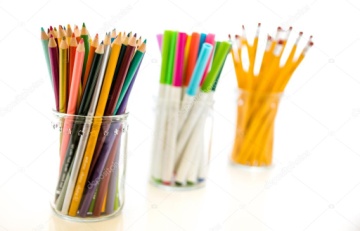 Жұмыс ережесін келісуСабақта бір-бірімізді сыйлаймыз, тыңдаймыз!Уақытты үнемдейміз!Нақты,дәл жауап береміз!Сабақта өзіміздің шапшаңдығымызды, тапқырлығымызды көрсетеміз!Сабаққа белсене қатысып, жақсы баға аламыз!Оқу мақсатын таныстыруКүтілетін нәтижені анықтауЖаңа топ құруПсихологиялық ахуал қалыптастыру.«Ғажайып жылулық шынжыры» жылулық шеңберіБалалар бір-бірінің қолдарынан ұстап,жылы күлкілерін сыйлайды.Педагог күлкінің маңызына тоқтайды. Оқу құралдары арқылы (өшіргіш, қалам, қарындаш т.б.) ортаға бала санына қарай түрлі ручка, (қарындаш, өшіргіш) қойыладыәр оқушы өзіне ұнаған түсті алады түстер бір-бірін тауып, бір топ құрайдыЖұмыс ережесін келісуСабақта бір-бірімізді сыйлаймыз, тыңдаймыз!Уақытты үнемдейміз!Нақты,дәл жауап береміз!Сабақта өзіміздің шапшаңдығымызды, тапқырлығымызды көрсетеміз!Сабаққа белсене қатысып, жақсы баға аламыз!Оқу мақсатын таныстыруКүтілетін нәтижені анықтауЖаңа топ құруПсихологиялық ахуал қалыптастыру.«Ғажайып жылулық шынжыры» жылулық шеңберіБалалар бір-бірінің қолдарынан ұстап,жылы күлкілерін сыйлайды.Педагог күлкінің маңызына тоқтайды. Оқу құралдары арқылы (өшіргіш, қалам, қарындаш т.б.) ортаға бала санына қарай түрлі ручка, (қарындаш, өшіргіш) қойыладыәр оқушы өзіне ұнаған түсті алады түстер бір-бірін тауып, бір топ құрайдыЖұмыс ережесін келісуСабақта бір-бірімізді сыйлаймыз, тыңдаймыз!Уақытты үнемдейміз!Нақты,дәл жауап береміз!Сабақта өзіміздің шапшаңдығымызды, тапқырлығымызды көрсетеміз!Сабаққа белсене қатысып, жақсы баға аламыз!Оқу мақсатын таныстыруКүтілетін нәтижені анықтауЖаңа топ құруПсихологиялық ахуал қалыптастыру.«Ғажайып жылулық шынжыры» жылулық шеңберіБалалар бір-бірінің қолдарынан ұстап,жылы күлкілерін сыйлайды.Педагог күлкінің маңызына тоқтайды. Оқу құралдары арқылы (өшіргіш, қалам, қарындаш т.б.) ортаға бала санына қарай түрлі ручка, (қарындаш, өшіргіш) қойыладыәр оқушы өзіне ұнаған түсті алады түстер бір-бірін тауып, бір топ құрайдыЖұмыс ережесін келісуСабақта бір-бірімізді сыйлаймыз, тыңдаймыз!Уақытты үнемдейміз!Нақты,дәл жауап береміз!Сабақта өзіміздің шапшаңдығымызды, тапқырлығымызды көрсетеміз!Сабаққа белсене қатысып, жақсы баға аламыз!Оқу мақсатын таныстыруКүтілетін нәтижені анықтауОқушыларды топтарға бөлуге арналған суреттер.Сұраққа жауап берген оқушыны мадақтау,толықтыру жасау, тиімді  кері байланыс орнату.Сабақтың ортасыШирату тапсырмасы.1. Жағымды сезім неден көрінеді?(Қандай қасиеттерді жақсы деп айтасың?)2. Не нәрседен жиренесің?3. Кітап жасау барысында қандай әсерлегіш құралдарды пайдалануға болады?4. Суретшілер қарама-қарсылық заңын не үшін қолданады?5. Мәтіннің мазмұнын ашатын суреттер қалай аталады?6. Суретші-иллюстратор дегеніміз кім, ол не істейді?7. Кітапқа не үшін сурет салатынын айта аласыңдар ма?Белсенді оқу тапсырмалары(топта, ұжымда) Қызықты  сегізаяқтар(Т) Су асты әлемін мекендеушілер туралы бейнематериал немесе суреттерді топта  көруді ұсыныңыз.•	Су асты әлемін мекендейтіндердің пішінін сипаттап беріңіз;•	Су асты әлемін мекендейтіндер қалай қимылдайды және қандай дене бөліктері көмектеседі?Оқушыларға су астын мекендейтіндердің моделін жасау туралы идеяларын талқылауды ұсыныңыз:•	көркемөнер/қолда бар материалдар;•	көлемді пішіндерді жасау тәсілдері;•	түстік шамманы таңдау;•	бөлек бөлшектердің біріктіру әдістері.Оқушылар өз бетінше модельін орындайтын су астын мекендейтіндерді таңдап алады.(К) (Ө) Жұмыс алдында оқушыларды түрлі материалдардан бөліктерді біріктірудің тәсілдерімен таныстырыңыз, күрделірек техника мен тәсілді таңдауды ұсыныңыз.Қағаздарды бүгу, бөлшектерді желімдеу мен біріктіру. Қалай белгілеу, өлшеу, қию керектігін көрсетіңіз. Техника қауіпсіздік ережелерін сақтауға назарларын аудартыңыз.(Ж) (Қ)Сегізаяқтың қарапайым пішінін қалай жасау керектігін көрсетіңіз. Мысалы:1.	Қағаздан 12х10 см көлемде тікбұрыш қиып алыңыз.2.	Оны бүктеу сызығымен екіге  бөліңіз.3.	Қағаздың төменгі жиек сызығымен сызғышпен 1 см белгі қойыңыз. 4.	Осы белгіден бүктеу сызығына дейін сызғышпен жіңішке сызық сызыңызжәне жиек сызығының бойымен қайшымен бүктеу сызыққа дейін қиыңыз. 5.	Қиып алған әр жолақты қарындаштың көмегімен түтікше етіп барлық жолақ қағаздан ширатыңыз. 6.	Желімді қағаздың екі шетіне жағып, өзара біріктіріңіз.7.	Дайын пішіндіәсемдеңіз, қажетті бөліктермен толықтырыңыз.Деңгейлеуретінде сегізаяқты жасаудың тағы бір тәсілін түсіндіруге болады.Қабыршақты балықтар(К) (С) Оқушыларға балықтың қабыршақтары үлкейтілген суреттерді көрсетіңіз(ірі немесе майда қабыршақтармен).•	Сіз не көріп тұрсыз?•	Балыққа мұндай қорғаныс не үшін керек?•	Балықтың қабыршақтары қандай қасиеттерге ие?(К) Оқушыларға сол бір нысанның графикалық суретін көлемді және жазық түріндегі бейнелерін қарастыруды ұсыныңыз. Оқушылар заттың көлемін мәнерлі  (графикалық) тәсілдің көмегімен  беруге болатындығын жақсы түсіну үшін сұрақтарға жауап береді:•	Бұл екі бейнелердің қандай айырмашалықтары бар?•	Суретші көлемді беру үшін не қолданған?(Ө) (Ө) (Қ) Бейненің көлемнің мәнерлілігін көрсету бойынша  жаттығу жүргізіңіз. Сурет дәптерінде көлемі 4-6 см болатын 2 шеңберді бояуды ұсыныңыз. Бір шеңберді жазық бейне шығару үшін, ал екіншісін көлемді болып көріну үшін штрихтау керек.(Ө) (Қ) Мұғалім орындалған жаттығуды қорытындылай келе, оқушыларға сұрақтарға жауап беруді ұсынады:•	сіз штрихтың пішіні мен бағытын қалай қолдандыңыз?•	шеңбердің көлемін бере алдыңыз ба?(Ө) (Қ) Алдыңғы жаттығуда алған дағдыларын қолдана отырып, оқушылар балықтың көлемі мен пішінін бейнелейді.Дескриптор:• Берілген тақырып бойынша тапсырмаларды орындайды.• Алған білімі бойынша жоба жасап, мұғалімнің көмегімен  түсіндіре алады.• Тақырыпқа байланысты қосымша тапсырмаларды орындай алады.ҚБ: Бас бармақ  арқылы бір-бірін бағалау.Жұмыс дәптеріндегі тапсырмаларын орындау Ширату тапсырмасы.1. Жағымды сезім неден көрінеді?(Қандай қасиеттерді жақсы деп айтасың?)2. Не нәрседен жиренесің?3. Кітап жасау барысында қандай әсерлегіш құралдарды пайдалануға болады?4. Суретшілер қарама-қарсылық заңын не үшін қолданады?5. Мәтіннің мазмұнын ашатын суреттер қалай аталады?6. Суретші-иллюстратор дегеніміз кім, ол не істейді?7. Кітапқа не үшін сурет салатынын айта аласыңдар ма?Белсенді оқу тапсырмалары(топта, ұжымда) Қызықты  сегізаяқтар(Т) Су асты әлемін мекендеушілер туралы бейнематериал немесе суреттерді топта  көруді ұсыныңыз.•	Су асты әлемін мекендейтіндердің пішінін сипаттап беріңіз;•	Су асты әлемін мекендейтіндер қалай қимылдайды және қандай дене бөліктері көмектеседі?Оқушыларға су астын мекендейтіндердің моделін жасау туралы идеяларын талқылауды ұсыныңыз:•	көркемөнер/қолда бар материалдар;•	көлемді пішіндерді жасау тәсілдері;•	түстік шамманы таңдау;•	бөлек бөлшектердің біріктіру әдістері.Оқушылар өз бетінше модельін орындайтын су астын мекендейтіндерді таңдап алады.(К) (Ө) Жұмыс алдында оқушыларды түрлі материалдардан бөліктерді біріктірудің тәсілдерімен таныстырыңыз, күрделірек техника мен тәсілді таңдауды ұсыныңыз.Қағаздарды бүгу, бөлшектерді желімдеу мен біріктіру. Қалай белгілеу, өлшеу, қию керектігін көрсетіңіз. Техника қауіпсіздік ережелерін сақтауға назарларын аудартыңыз.(Ж) (Қ)Сегізаяқтың қарапайым пішінін қалай жасау керектігін көрсетіңіз. Мысалы:1.	Қағаздан 12х10 см көлемде тікбұрыш қиып алыңыз.2.	Оны бүктеу сызығымен екіге  бөліңіз.3.	Қағаздың төменгі жиек сызығымен сызғышпен 1 см белгі қойыңыз. 4.	Осы белгіден бүктеу сызығына дейін сызғышпен жіңішке сызық сызыңызжәне жиек сызығының бойымен қайшымен бүктеу сызыққа дейін қиыңыз. 5.	Қиып алған әр жолақты қарындаштың көмегімен түтікше етіп барлық жолақ қағаздан ширатыңыз. 6.	Желімді қағаздың екі шетіне жағып, өзара біріктіріңіз.7.	Дайын пішіндіәсемдеңіз, қажетті бөліктермен толықтырыңыз.Деңгейлеуретінде сегізаяқты жасаудың тағы бір тәсілін түсіндіруге болады.Қабыршақты балықтар(К) (С) Оқушыларға балықтың қабыршақтары үлкейтілген суреттерді көрсетіңіз(ірі немесе майда қабыршақтармен).•	Сіз не көріп тұрсыз?•	Балыққа мұндай қорғаныс не үшін керек?•	Балықтың қабыршақтары қандай қасиеттерге ие?(К) Оқушыларға сол бір нысанның графикалық суретін көлемді және жазық түріндегі бейнелерін қарастыруды ұсыныңыз. Оқушылар заттың көлемін мәнерлі  (графикалық) тәсілдің көмегімен  беруге болатындығын жақсы түсіну үшін сұрақтарға жауап береді:•	Бұл екі бейнелердің қандай айырмашалықтары бар?•	Суретші көлемді беру үшін не қолданған?(Ө) (Ө) (Қ) Бейненің көлемнің мәнерлілігін көрсету бойынша  жаттығу жүргізіңіз. Сурет дәптерінде көлемі 4-6 см болатын 2 шеңберді бояуды ұсыныңыз. Бір шеңберді жазық бейне шығару үшін, ал екіншісін көлемді болып көріну үшін штрихтау керек.(Ө) (Қ) Мұғалім орындалған жаттығуды қорытындылай келе, оқушыларға сұрақтарға жауап беруді ұсынады:•	сіз штрихтың пішіні мен бағытын қалай қолдандыңыз?•	шеңбердің көлемін бере алдыңыз ба?(Ө) (Қ) Алдыңғы жаттығуда алған дағдыларын қолдана отырып, оқушылар балықтың көлемі мен пішінін бейнелейді.Дескриптор:• Берілген тақырып бойынша тапсырмаларды орындайды.• Алған білімі бойынша жоба жасап, мұғалімнің көмегімен  түсіндіре алады.• Тақырыпқа байланысты қосымша тапсырмаларды орындай алады.ҚБ: Бас бармақ  арқылы бір-бірін бағалау.Жұмыс дәптеріндегі тапсырмаларын орындау Ширату тапсырмасы.1. Жағымды сезім неден көрінеді?(Қандай қасиеттерді жақсы деп айтасың?)2. Не нәрседен жиренесің?3. Кітап жасау барысында қандай әсерлегіш құралдарды пайдалануға болады?4. Суретшілер қарама-қарсылық заңын не үшін қолданады?5. Мәтіннің мазмұнын ашатын суреттер қалай аталады?6. Суретші-иллюстратор дегеніміз кім, ол не істейді?7. Кітапқа не үшін сурет салатынын айта аласыңдар ма?Белсенді оқу тапсырмалары(топта, ұжымда) Қызықты  сегізаяқтар(Т) Су асты әлемін мекендеушілер туралы бейнематериал немесе суреттерді топта  көруді ұсыныңыз.•	Су асты әлемін мекендейтіндердің пішінін сипаттап беріңіз;•	Су асты әлемін мекендейтіндер қалай қимылдайды және қандай дене бөліктері көмектеседі?Оқушыларға су астын мекендейтіндердің моделін жасау туралы идеяларын талқылауды ұсыныңыз:•	көркемөнер/қолда бар материалдар;•	көлемді пішіндерді жасау тәсілдері;•	түстік шамманы таңдау;•	бөлек бөлшектердің біріктіру әдістері.Оқушылар өз бетінше модельін орындайтын су астын мекендейтіндерді таңдап алады.(К) (Ө) Жұмыс алдында оқушыларды түрлі материалдардан бөліктерді біріктірудің тәсілдерімен таныстырыңыз, күрделірек техника мен тәсілді таңдауды ұсыныңыз.Қағаздарды бүгу, бөлшектерді желімдеу мен біріктіру. Қалай белгілеу, өлшеу, қию керектігін көрсетіңіз. Техника қауіпсіздік ережелерін сақтауға назарларын аудартыңыз.(Ж) (Қ)Сегізаяқтың қарапайым пішінін қалай жасау керектігін көрсетіңіз. Мысалы:1.	Қағаздан 12х10 см көлемде тікбұрыш қиып алыңыз.2.	Оны бүктеу сызығымен екіге  бөліңіз.3.	Қағаздың төменгі жиек сызығымен сызғышпен 1 см белгі қойыңыз. 4.	Осы белгіден бүктеу сызығына дейін сызғышпен жіңішке сызық сызыңызжәне жиек сызығының бойымен қайшымен бүктеу сызыққа дейін қиыңыз. 5.	Қиып алған әр жолақты қарындаштың көмегімен түтікше етіп барлық жолақ қағаздан ширатыңыз. 6.	Желімді қағаздың екі шетіне жағып, өзара біріктіріңіз.7.	Дайын пішіндіәсемдеңіз, қажетті бөліктермен толықтырыңыз.Деңгейлеуретінде сегізаяқты жасаудың тағы бір тәсілін түсіндіруге болады.Қабыршақты балықтар(К) (С) Оқушыларға балықтың қабыршақтары үлкейтілген суреттерді көрсетіңіз(ірі немесе майда қабыршақтармен).•	Сіз не көріп тұрсыз?•	Балыққа мұндай қорғаныс не үшін керек?•	Балықтың қабыршақтары қандай қасиеттерге ие?(К) Оқушыларға сол бір нысанның графикалық суретін көлемді және жазық түріндегі бейнелерін қарастыруды ұсыныңыз. Оқушылар заттың көлемін мәнерлі  (графикалық) тәсілдің көмегімен  беруге болатындығын жақсы түсіну үшін сұрақтарға жауап береді:•	Бұл екі бейнелердің қандай айырмашалықтары бар?•	Суретші көлемді беру үшін не қолданған?(Ө) (Ө) (Қ) Бейненің көлемнің мәнерлілігін көрсету бойынша  жаттығу жүргізіңіз. Сурет дәптерінде көлемі 4-6 см болатын 2 шеңберді бояуды ұсыныңыз. Бір шеңберді жазық бейне шығару үшін, ал екіншісін көлемді болып көріну үшін штрихтау керек.(Ө) (Қ) Мұғалім орындалған жаттығуды қорытындылай келе, оқушыларға сұрақтарға жауап беруді ұсынады:•	сіз штрихтың пішіні мен бағытын қалай қолдандыңыз?•	шеңбердің көлемін бере алдыңыз ба?(Ө) (Қ) Алдыңғы жаттығуда алған дағдыларын қолдана отырып, оқушылар балықтың көлемі мен пішінін бейнелейді.Дескриптор:• Берілген тақырып бойынша тапсырмаларды орындайды.• Алған білімі бойынша жоба жасап, мұғалімнің көмегімен  түсіндіре алады.• Тақырыпқа байланысты қосымша тапсырмаларды орындай алады.ҚБ: Бас бармақ  арқылы бір-бірін бағалау.Жұмыс дәптеріндегі тапсырмаларын орындау Ширату тапсырмасы.1. Жағымды сезім неден көрінеді?(Қандай қасиеттерді жақсы деп айтасың?)2. Не нәрседен жиренесің?3. Кітап жасау барысында қандай әсерлегіш құралдарды пайдалануға болады?4. Суретшілер қарама-қарсылық заңын не үшін қолданады?5. Мәтіннің мазмұнын ашатын суреттер қалай аталады?6. Суретші-иллюстратор дегеніміз кім, ол не істейді?7. Кітапқа не үшін сурет салатынын айта аласыңдар ма?Белсенді оқу тапсырмалары(топта, ұжымда) Қызықты  сегізаяқтар(Т) Су асты әлемін мекендеушілер туралы бейнематериал немесе суреттерді топта  көруді ұсыныңыз.•	Су асты әлемін мекендейтіндердің пішінін сипаттап беріңіз;•	Су асты әлемін мекендейтіндер қалай қимылдайды және қандай дене бөліктері көмектеседі?Оқушыларға су астын мекендейтіндердің моделін жасау туралы идеяларын талқылауды ұсыныңыз:•	көркемөнер/қолда бар материалдар;•	көлемді пішіндерді жасау тәсілдері;•	түстік шамманы таңдау;•	бөлек бөлшектердің біріктіру әдістері.Оқушылар өз бетінше модельін орындайтын су астын мекендейтіндерді таңдап алады.(К) (Ө) Жұмыс алдында оқушыларды түрлі материалдардан бөліктерді біріктірудің тәсілдерімен таныстырыңыз, күрделірек техника мен тәсілді таңдауды ұсыныңыз.Қағаздарды бүгу, бөлшектерді желімдеу мен біріктіру. Қалай белгілеу, өлшеу, қию керектігін көрсетіңіз. Техника қауіпсіздік ережелерін сақтауға назарларын аудартыңыз.(Ж) (Қ)Сегізаяқтың қарапайым пішінін қалай жасау керектігін көрсетіңіз. Мысалы:1.	Қағаздан 12х10 см көлемде тікбұрыш қиып алыңыз.2.	Оны бүктеу сызығымен екіге  бөліңіз.3.	Қағаздың төменгі жиек сызығымен сызғышпен 1 см белгі қойыңыз. 4.	Осы белгіден бүктеу сызығына дейін сызғышпен жіңішке сызық сызыңызжәне жиек сызығының бойымен қайшымен бүктеу сызыққа дейін қиыңыз. 5.	Қиып алған әр жолақты қарындаштың көмегімен түтікше етіп барлық жолақ қағаздан ширатыңыз. 6.	Желімді қағаздың екі шетіне жағып, өзара біріктіріңіз.7.	Дайын пішіндіәсемдеңіз, қажетті бөліктермен толықтырыңыз.Деңгейлеуретінде сегізаяқты жасаудың тағы бір тәсілін түсіндіруге болады.Қабыршақты балықтар(К) (С) Оқушыларға балықтың қабыршақтары үлкейтілген суреттерді көрсетіңіз(ірі немесе майда қабыршақтармен).•	Сіз не көріп тұрсыз?•	Балыққа мұндай қорғаныс не үшін керек?•	Балықтың қабыршақтары қандай қасиеттерге ие?(К) Оқушыларға сол бір нысанның графикалық суретін көлемді және жазық түріндегі бейнелерін қарастыруды ұсыныңыз. Оқушылар заттың көлемін мәнерлі  (графикалық) тәсілдің көмегімен  беруге болатындығын жақсы түсіну үшін сұрақтарға жауап береді:•	Бұл екі бейнелердің қандай айырмашалықтары бар?•	Суретші көлемді беру үшін не қолданған?(Ө) (Ө) (Қ) Бейненің көлемнің мәнерлілігін көрсету бойынша  жаттығу жүргізіңіз. Сурет дәптерінде көлемі 4-6 см болатын 2 шеңберді бояуды ұсыныңыз. Бір шеңберді жазық бейне шығару үшін, ал екіншісін көлемді болып көріну үшін штрихтау керек.(Ө) (Қ) Мұғалім орындалған жаттығуды қорытындылай келе, оқушыларға сұрақтарға жауап беруді ұсынады:•	сіз штрихтың пішіні мен бағытын қалай қолдандыңыз?•	шеңбердің көлемін бере алдыңыз ба?(Ө) (Қ) Алдыңғы жаттығуда алған дағдыларын қолдана отырып, оқушылар балықтың көлемі мен пішінін бейнелейді.Дескриптор:• Берілген тақырып бойынша тапсырмаларды орындайды.• Алған білімі бойынша жоба жасап, мұғалімнің көмегімен  түсіндіре алады.• Тақырыпқа байланысты қосымша тапсырмаларды орындай алады.ҚБ: Бас бармақ  арқылы бір-бірін бағалау.Жұмыс дәптеріндегі тапсырмаларын орындау Тапсырманы орындаған  оқушыны мадақтау,толықтыру жасау, тиімді  кері байланыс орнату.Белсенді оқу тапсырмалары.Сабақтың соңыЖаңа білім мен тәжірибені қолдану «Ойлан, Жұптас, Пікірлес»	Оқушыларға  қандай да болмасын сұрақ, тапсырма берілгенен кейін оларды тыңғылықты орындауға бағытталған интербелсенді тәсіл. Тақтада сұрақ/тапсырма жазылғаннан кейін әрбір оқушы жекеше өз ойлары мен пікірін берілген уақыт ішінде (2-3 минут) қағазға түсіреді. Содан кейін оқушы жұбымен жазғанын 3-4 минут  талқылайды, пікірлеседі. Мұғалімнің екі-үш жұпқа өз пікірлерін бүкіл сыныпқа жариялауын сұрауына болады. Оқушылар жасаған бүктемелі кітаптарынтаныстырады, суреттері арқылы не айтқысыкелгендерін, қандай әсерлегіш құралдардыпайдаланғанын, бұл кітап өздеріне қалай әсерететінін әңгімелейді. Оқушылар жұмыстарынтаныстырып болғаннан кейін, бір-біріне сұрақ102қойып, оларға жауап береді.Оқушылардың жұмысын қорытындылау, оларға тағыбір рет қандай маңызды сабақты өткенін айту.(ҚБ) “Екі жұлдыз, бір тілек” әдісі.Рефлексия (жеке,жұпта,топта, ұжымда)Кері байланыс парақшасы.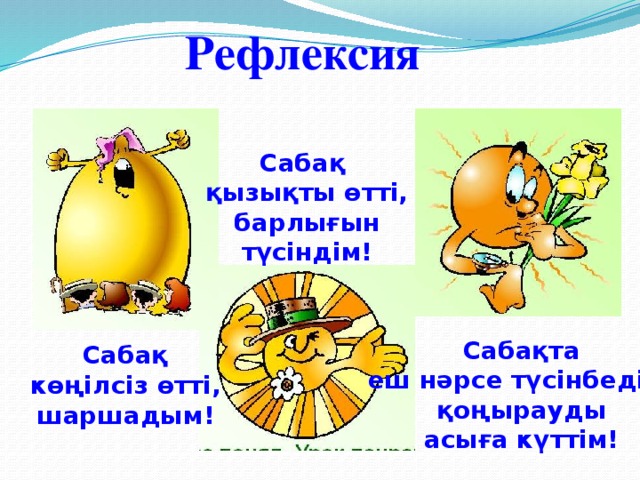 Жаңа білім мен тәжірибені қолдану «Ойлан, Жұптас, Пікірлес»	Оқушыларға  қандай да болмасын сұрақ, тапсырма берілгенен кейін оларды тыңғылықты орындауға бағытталған интербелсенді тәсіл. Тақтада сұрақ/тапсырма жазылғаннан кейін әрбір оқушы жекеше өз ойлары мен пікірін берілген уақыт ішінде (2-3 минут) қағазға түсіреді. Содан кейін оқушы жұбымен жазғанын 3-4 минут  талқылайды, пікірлеседі. Мұғалімнің екі-үш жұпқа өз пікірлерін бүкіл сыныпқа жариялауын сұрауына болады. Оқушылар жасаған бүктемелі кітаптарынтаныстырады, суреттері арқылы не айтқысыкелгендерін, қандай әсерлегіш құралдардыпайдаланғанын, бұл кітап өздеріне қалай әсерететінін әңгімелейді. Оқушылар жұмыстарынтаныстырып болғаннан кейін, бір-біріне сұрақ102қойып, оларға жауап береді.Оқушылардың жұмысын қорытындылау, оларға тағыбір рет қандай маңызды сабақты өткенін айту.(ҚБ) “Екі жұлдыз, бір тілек” әдісі.Рефлексия (жеке,жұпта,топта, ұжымда)Кері байланыс парақшасы.Жаңа білім мен тәжірибені қолдану «Ойлан, Жұптас, Пікірлес»	Оқушыларға  қандай да болмасын сұрақ, тапсырма берілгенен кейін оларды тыңғылықты орындауға бағытталған интербелсенді тәсіл. Тақтада сұрақ/тапсырма жазылғаннан кейін әрбір оқушы жекеше өз ойлары мен пікірін берілген уақыт ішінде (2-3 минут) қағазға түсіреді. Содан кейін оқушы жұбымен жазғанын 3-4 минут  талқылайды, пікірлеседі. Мұғалімнің екі-үш жұпқа өз пікірлерін бүкіл сыныпқа жариялауын сұрауына болады. Оқушылар жасаған бүктемелі кітаптарынтаныстырады, суреттері арқылы не айтқысыкелгендерін, қандай әсерлегіш құралдардыпайдаланғанын, бұл кітап өздеріне қалай әсерететінін әңгімелейді. Оқушылар жұмыстарынтаныстырып болғаннан кейін, бір-біріне сұрақ102қойып, оларға жауап береді.Оқушылардың жұмысын қорытындылау, оларға тағыбір рет қандай маңызды сабақты өткенін айту.(ҚБ) “Екі жұлдыз, бір тілек” әдісі.Рефлексия (жеке,жұпта,топта, ұжымда)Кері байланыс парақшасы.Жаңа білім мен тәжірибені қолдану «Ойлан, Жұптас, Пікірлес»	Оқушыларға  қандай да болмасын сұрақ, тапсырма берілгенен кейін оларды тыңғылықты орындауға бағытталған интербелсенді тәсіл. Тақтада сұрақ/тапсырма жазылғаннан кейін әрбір оқушы жекеше өз ойлары мен пікірін берілген уақыт ішінде (2-3 минут) қағазға түсіреді. Содан кейін оқушы жұбымен жазғанын 3-4 минут  талқылайды, пікірлеседі. Мұғалімнің екі-үш жұпқа өз пікірлерін бүкіл сыныпқа жариялауын сұрауына болады. Оқушылар жасаған бүктемелі кітаптарынтаныстырады, суреттері арқылы не айтқысыкелгендерін, қандай әсерлегіш құралдардыпайдаланғанын, бұл кітап өздеріне қалай әсерететінін әңгімелейді. Оқушылар жұмыстарынтаныстырып болғаннан кейін, бір-біріне сұрақ102қойып, оларға жауап береді.Оқушылардың жұмысын қорытындылау, оларға тағыбір рет қандай маңызды сабақты өткенін айту.(ҚБ) “Екі жұлдыз, бір тілек” әдісі.Рефлексия (жеке,жұпта,топта, ұжымда)Кері байланыс парақшасы.Тапсырманы орындаған  оқушыны мадақтау,толықтыру жасау, тиімді  кері байланыс орнату.Оқушылардың бірін-бірі, өзін өзі бағалауға негізделген, бұл тәсілдің мақсаты өзін және құрбыларын әділ бағалауға үйрету.Саралау –оқушыларға қалай көбірек қолдау көрсетуді жоспарлайсыз?Қабілеті жоғары оқушыларға қандай міндет қоюды жоспарлап отырсыз?Саралау –оқушыларға қалай көбірек қолдау көрсетуді жоспарлайсыз?Қабілеті жоғары оқушыларға қандай міндет қоюды жоспарлап отырсыз?Саралау –оқушыларға қалай көбірек қолдау көрсетуді жоспарлайсыз?Қабілеті жоғары оқушыларға қандай міндет қоюды жоспарлап отырсыз?Бағалау – оқушылардың материалды меңгеру деңгейін қалай тексеруді жоспарлайсыз?Денсаулық және қауіпсіздік техникасының   сақталуыДенсаулық және қауіпсіздік техникасының   сақталуыСаралау іріктелген тапсырмалар, нақты бір оқушыдан күтілетін нәтижелер, оқушыға дербес қолдау көрсету, оқу материалдары мен ресурстарын оқушылардың жеке қабілеттерін есепке ала отырып іріктеу (Гарднердің жиындық зият теориясы) түрінде болуы мүмкін.Саралау уақытты ұтымды пайдалануды есепке ала отырып, сабақтың кез келгенкезеңінде қолданыла алады.Саралау іріктелген тапсырмалар, нақты бір оқушыдан күтілетін нәтижелер, оқушыға дербес қолдау көрсету, оқу материалдары мен ресурстарын оқушылардың жеке қабілеттерін есепке ала отырып іріктеу (Гарднердің жиындық зият теориясы) түрінде болуы мүмкін.Саралау уақытты ұтымды пайдалануды есепке ала отырып, сабақтың кез келгенкезеңінде қолданыла алады.Саралау іріктелген тапсырмалар, нақты бір оқушыдан күтілетін нәтижелер, оқушыға дербес қолдау көрсету, оқу материалдары мен ресурстарын оқушылардың жеке қабілеттерін есепке ала отырып іріктеу (Гарднердің жиындық зият теориясы) түрінде болуы мүмкін.Саралау уақытты ұтымды пайдалануды есепке ала отырып, сабақтың кез келгенкезеңінде қолданыла алады.Бұл бөлімде оқушылардың сабақ барысында үйренгенін бағалау үшін қолданатын әдіс-тәсілдеріңізді жазасызДенсаулық сақтау технологиял ары. Сергіту сәттері мен белсенді іс- әрекет түрлері.Осы сабақта қолданылат ынҚауіпсіздік техникасыережелерінің тармақтары.Денсаулық сақтау технологиял ары. Сергіту сәттері мен белсенді іс- әрекет түрлері.Осы сабақта қолданылат ынҚауіпсіздік техникасыережелерінің тармақтары.Сабақ бойынша рефлексияСабақ мақсаттары /оқу мақсаттары дұрыс қойылған ба? Оқушылардың барлығы ОМ қол жеткізді ме? Жеткізбесе, неліктен?Сабақта саралау дұрыс жүргізілді ме? Сабақтың уақыттық кезеңдері сақталды ма? Сабақ жоспарынан қандай ауытқулар болды, неліктен?Сабақ бойынша рефлексияСабақ мақсаттары /оқу мақсаттары дұрыс қойылған ба? Оқушылардың барлығы ОМ қол жеткізді ме? Жеткізбесе, неліктен?Сабақта саралау дұрыс жүргізілді ме? Сабақтың уақыттық кезеңдері сақталды ма? Сабақ жоспарынан қандай ауытқулар болды, неліктен?Сабақ бойынша рефлексияСабақ мақсаттары /оқу мақсаттары дұрыс қойылған ба? Оқушылардың барлығы ОМ қол жеткізді ме? Жеткізбесе, неліктен?Сабақта саралау дұрыс жүргізілді ме? Сабақтың уақыттық кезеңдері сақталды ма? Сабақ жоспарынан қандай ауытқулар болды, неліктен?Бұл бөлімді сабақ туралы өз пікіріңізді білдіру үшін пайдаланыңыз. Өз сабағыңыз туралы сол жақ бағанда берілген сұрақтарға жауап беріңіз.Бұл бөлімді сабақ туралы өз пікіріңізді білдіру үшін пайдаланыңыз. Өз сабағыңыз туралы сол жақ бағанда берілген сұрақтарға жауап беріңіз.Бұл бөлімді сабақ туралы өз пікіріңізді білдіру үшін пайдаланыңыз. Өз сабағыңыз туралы сол жақ бағанда берілген сұрақтарға жауап беріңіз.Сабақ бойынша рефлексияСабақ мақсаттары /оқу мақсаттары дұрыс қойылған ба? Оқушылардың барлығы ОМ қол жеткізді ме? Жеткізбесе, неліктен?Сабақта саралау дұрыс жүргізілді ме? Сабақтың уақыттық кезеңдері сақталды ма? Сабақ жоспарынан қандай ауытқулар болды, неліктен?Сабақ бойынша рефлексияСабақ мақсаттары /оқу мақсаттары дұрыс қойылған ба? Оқушылардың барлығы ОМ қол жеткізді ме? Жеткізбесе, неліктен?Сабақта саралау дұрыс жүргізілді ме? Сабақтың уақыттық кезеңдері сақталды ма? Сабақ жоспарынан қандай ауытқулар болды, неліктен?Сабақ бойынша рефлексияСабақ мақсаттары /оқу мақсаттары дұрыс қойылған ба? Оқушылардың барлығы ОМ қол жеткізді ме? Жеткізбесе, неліктен?Сабақта саралау дұрыс жүргізілді ме? Сабақтың уақыттық кезеңдері сақталды ма? Сабақ жоспарынан қандай ауытқулар болды, неліктен?Жалпы бағаСабақтың жақсы өткен екі аспектісі (оқыту туралы да, оқу туралы да ойланыңыз)?1:2:Сабақты жақсартуға не ықпал ете алады (оқыту туралы да, оқу туралы даойланыңыз)?1:2:Сабақ барысында сынып туралы немесе жекелеген оқушылардыңжетістік/қиындықтары туралы нені білдім, келесі сабақтарда неге көңіл бөлуқажет?Жалпы бағаСабақтың жақсы өткен екі аспектісі (оқыту туралы да, оқу туралы да ойланыңыз)?1:2:Сабақты жақсартуға не ықпал ете алады (оқыту туралы да, оқу туралы даойланыңыз)?1:2:Сабақ барысында сынып туралы немесе жекелеген оқушылардыңжетістік/қиындықтары туралы нені білдім, келесі сабақтарда неге көңіл бөлуқажет?Жалпы бағаСабақтың жақсы өткен екі аспектісі (оқыту туралы да, оқу туралы да ойланыңыз)?1:2:Сабақты жақсартуға не ықпал ете алады (оқыту туралы да, оқу туралы даойланыңыз)?1:2:Сабақ барысында сынып туралы немесе жекелеген оқушылардыңжетістік/қиындықтары туралы нені білдім, келесі сабақтарда неге көңіл бөлуқажет?Жалпы бағаСабақтың жақсы өткен екі аспектісі (оқыту туралы да, оқу туралы да ойланыңыз)?1:2:Сабақты жақсартуға не ықпал ете алады (оқыту туралы да, оқу туралы даойланыңыз)?1:2:Сабақ барысында сынып туралы немесе жекелеген оқушылардыңжетістік/қиындықтары туралы нені білдім, келесі сабақтарда неге көңіл бөлуқажет?Жалпы бағаСабақтың жақсы өткен екі аспектісі (оқыту туралы да, оқу туралы да ойланыңыз)?1:2:Сабақты жақсартуға не ықпал ете алады (оқыту туралы да, оқу туралы даойланыңыз)?1:2:Сабақ барысында сынып туралы немесе жекелеген оқушылардыңжетістік/қиындықтары туралы нені білдім, келесі сабақтарда неге көңіл бөлуқажет?Жалпы бағаСабақтың жақсы өткен екі аспектісі (оқыту туралы да, оқу туралы да ойланыңыз)?1:2:Сабақты жақсартуға не ықпал ете алады (оқыту туралы да, оқу туралы даойланыңыз)?1:2:Сабақ барысында сынып туралы немесе жекелеген оқушылардыңжетістік/қиындықтары туралы нені білдім, келесі сабақтарда неге көңіл бөлуқажет?Пән: Көркем еңбекОрта мерзімді жоспар бөлімі: 8D-бөлім: Демалу мәдениеті. МерекелерКүні:Сынып: 3-сыныпПән: Көркем еңбекОрта мерзімді жоспар бөлімі: 8D-бөлім: Демалу мәдениеті. МерекелерКүні:Сынып: 3-сыныпМектеп:Мұғалімнің аты-жөні: Қатысқандар саны: 26Қатыспағандар саны: 0Мектеп:Мұғалімнің аты-жөні: Қатысқандар саны: 26Қатыспағандар саны: 0Мектеп:Мұғалімнің аты-жөні: Қатысқандар саны: 26Қатыспағандар саны: 0Мектеп:Мұғалімнің аты-жөні: Қатысқандар саны: 26Қатыспағандар саны: 0Сабақ тақырыбыСабақ тақырыбыМерекелер мен демалыс. Мереке бояулары.Мерекелер мен демалыс. Мереке бояулары.Мерекелер мен демалыс. Мереке бояулары.Мерекелер мен демалыс. Мереке бояулары.Осы сабақта қол жеткізілетін оқу  мақсаттары (оқу бағдарламасына сілтеме)Осы сабақта қол жеткізілетін оқу  мақсаттары (оқу бағдарламасына сілтеме)3.1.3.1 орындау техникасын негіздеп таңдай отырып, шығармашылық идеялар мен сезімдерін (көңіл-күйі, мінезі) көрсету3.1.3.1 орындау техникасын негіздеп таңдай отырып, шығармашылық идеялар мен сезімдерін (көңіл-күйі, мінезі) көрсету3.1.3.1 орындау техникасын негіздеп таңдай отырып, шығармашылық идеялар мен сезімдерін (көңіл-күйі, мінезі) көрсету3.1.3.1 орындау техникасын негіздеп таңдай отырып, шығармашылық идеялар мен сезімдерін (көңіл-күйі, мінезі) көрсетуСабақ мақсаттарыСабақ мақсаттарыБарлық оқушылар жасай алады:• Берілген тақырып бойынша тапсырмаларды орындайды.Оқушылардың көбі жасай алады:• Алған білімі бойынша жоба жасап, мұғалімнің көмегімен  түсіндіре алады.Оқушылардың кейбірі жасай алады:• Тақырыпқа байланысты қосымша тапсырмаларды орындай алады.Барлық оқушылар жасай алады:• Берілген тақырып бойынша тапсырмаларды орындайды.Оқушылардың көбі жасай алады:• Алған білімі бойынша жоба жасап, мұғалімнің көмегімен  түсіндіре алады.Оқушылардың кейбірі жасай алады:• Тақырыпқа байланысты қосымша тапсырмаларды орындай алады.Барлық оқушылар жасай алады:• Берілген тақырып бойынша тапсырмаларды орындайды.Оқушылардың көбі жасай алады:• Алған білімі бойынша жоба жасап, мұғалімнің көмегімен  түсіндіре алады.Оқушылардың кейбірі жасай алады:• Тақырыпқа байланысты қосымша тапсырмаларды орындай алады.Барлық оқушылар жасай алады:• Берілген тақырып бойынша тапсырмаларды орындайды.Оқушылардың көбі жасай алады:• Алған білімі бойынша жоба жасап, мұғалімнің көмегімен  түсіндіре алады.Оқушылардың кейбірі жасай алады:• Тақырыпқа байланысты қосымша тапсырмаларды орындай алады.Бағалау критерийлеріБағалау критерийлеріЖасаған  жұмысының  деңгейін  анықтау  және жақсарту  жолдарын  ойластырып, соңғы  нәтижеге  ауызша  баға  бере алады.Жасаған  жұмысының  деңгейін  анықтау  және жақсарту  жолдарын  ойластырып, соңғы  нәтижеге  ауызша  баға  бере алады.Жасаған  жұмысының  деңгейін  анықтау  және жақсарту  жолдарын  ойластырып, соңғы  нәтижеге  ауызша  баға  бере алады.Жасаған  жұмысының  деңгейін  анықтау  және жақсарту  жолдарын  ойластырып, соңғы  нәтижеге  ауызша  баға  бере алады.Тілдік мақсаттарТілдік мақсаттарПәндік лексика және терминологияМаналарды қамтиды:•	мереке;•	әр  түрлі  мерекелер;•	мерекелік  көңіл-күй;•	сыйлық;•	сыйқырлы  құпия  орын;•	сыйқырлы  сандықша;•	сөмке;•	Әке мерекесі.Диалогқа/жазылымға қажетті сөздер топтамасыТалқылауға арналған сұрақтар:  •	мереке  дегеніміз не?•	қандай  мерекелер  болады?•	мерекелік  көңіл-күй  дегеніміз  не?•	сыйлық  дегеніміз не?•	олар қандай  болады?•	оларды  қандай  мереке  қарсаңында  сыйлай  алады?•	 сонымен  қатар  қандай құттықтаулар  болуы  мүмкін?•	сиқырлы құпия орын дегеніміз не?•	сиқырлы  сандықша немесе  сөмкені  қалай  жасауға  болады?Пәндік лексика және терминологияМаналарды қамтиды:•	мереке;•	әр  түрлі  мерекелер;•	мерекелік  көңіл-күй;•	сыйлық;•	сыйқырлы  құпия  орын;•	сыйқырлы  сандықша;•	сөмке;•	Әке мерекесі.Диалогқа/жазылымға қажетті сөздер топтамасыТалқылауға арналған сұрақтар:  •	мереке  дегеніміз не?•	қандай  мерекелер  болады?•	мерекелік  көңіл-күй  дегеніміз  не?•	сыйлық  дегеніміз не?•	олар қандай  болады?•	оларды  қандай  мереке  қарсаңында  сыйлай  алады?•	 сонымен  қатар  қандай құттықтаулар  болуы  мүмкін?•	сиқырлы құпия орын дегеніміз не?•	сиқырлы  сандықша немесе  сөмкені  қалай  жасауға  болады?Пәндік лексика және терминологияМаналарды қамтиды:•	мереке;•	әр  түрлі  мерекелер;•	мерекелік  көңіл-күй;•	сыйлық;•	сыйқырлы  құпия  орын;•	сыйқырлы  сандықша;•	сөмке;•	Әке мерекесі.Диалогқа/жазылымға қажетті сөздер топтамасыТалқылауға арналған сұрақтар:  •	мереке  дегеніміз не?•	қандай  мерекелер  болады?•	мерекелік  көңіл-күй  дегеніміз  не?•	сыйлық  дегеніміз не?•	олар қандай  болады?•	оларды  қандай  мереке  қарсаңында  сыйлай  алады?•	 сонымен  қатар  қандай құттықтаулар  болуы  мүмкін?•	сиқырлы құпия орын дегеніміз не?•	сиқырлы  сандықша немесе  сөмкені  қалай  жасауға  болады?Пәндік лексика және терминологияМаналарды қамтиды:•	мереке;•	әр  түрлі  мерекелер;•	мерекелік  көңіл-күй;•	сыйлық;•	сыйқырлы  құпия  орын;•	сыйқырлы  сандықша;•	сөмке;•	Әке мерекесі.Диалогқа/жазылымға қажетті сөздер топтамасыТалқылауға арналған сұрақтар:  •	мереке  дегеніміз не?•	қандай  мерекелер  болады?•	мерекелік  көңіл-күй  дегеніміз  не?•	сыйлық  дегеніміз не?•	олар қандай  болады?•	оларды  қандай  мереке  қарсаңында  сыйлай  алады?•	 сонымен  қатар  қандай құттықтаулар  болуы  мүмкін?•	сиқырлы құпия орын дегеніміз не?•	сиқырлы  сандықша немесе  сөмкені  қалай  жасауға  болады?Пәнаралық байланыстарПәнаралық байланыстарДүниетану, қазақ тілі, әдебиеттік оқу.Дүниетану, қазақ тілі, әдебиеттік оқу.Дүниетану, қазақ тілі, әдебиеттік оқу.Дүниетану, қазақ тілі, әдебиеттік оқу.АКТ қолдану дағдыларыАКТ қолдану дағдыларыИнтернет-ресурстар, дерекқордан және интернеттен сабаққа қатысты ақпаратты іздеу;Интернет-ресурстар, дерекқордан және интернеттен сабаққа қатысты ақпаратты іздеу;Интернет-ресурстар, дерекқордан және интернеттен сабаққа қатысты ақпаратты іздеу;Интернет-ресурстар, дерекқордан және интернеттен сабаққа қатысты ақпаратты іздеу;РесурстарРесурстарТопқа бөлуге арналған парақшалар, интерактивті тақта, жұмыс дәптері, қалам мен түрлі түсті қарындаш, стикер, видеоматериалдар., постер, кері байланыс парағы т.бТопқа бөлуге арналған парақшалар, интерактивті тақта, жұмыс дәптері, қалам мен түрлі түсті қарындаш, стикер, видеоматериалдар., постер, кері байланыс парағы т.бТопқа бөлуге арналған парақшалар, интерактивті тақта, жұмыс дәптері, қалам мен түрлі түсті қарындаш, стикер, видеоматериалдар., постер, кері байланыс парағы т.бТопқа бөлуге арналған парақшалар, интерактивті тақта, жұмыс дәптері, қалам мен түрлі түсті қарындаш, стикер, видеоматериалдар., постер, кері байланыс парағы т.бБастапқы білімБастапқы білімОқушылар өнердің таныс және таныс емес түрлерімен жұмыс жасады.Жоспарлау  әдісі  арқылы  жасайтын  жұмыстарының  идеяларын  ойластырды. Әр  түрлі  нысандар мен  бұйымдарды, олардың  жасалу  жолдары  мен  принциптерін, әр түрлі  материалдарды  қолдана  отырып  жұмыс  жасады.Оқушылар өнердің таныс және таныс емес түрлерімен жұмыс жасады.Жоспарлау  әдісі  арқылы  жасайтын  жұмыстарының  идеяларын  ойластырды. Әр  түрлі  нысандар мен  бұйымдарды, олардың  жасалу  жолдары  мен  принциптерін, әр түрлі  материалдарды  қолдана  отырып  жұмыс  жасады.Оқушылар өнердің таныс және таныс емес түрлерімен жұмыс жасады.Жоспарлау  әдісі  арқылы  жасайтын  жұмыстарының  идеяларын  ойластырды. Әр  түрлі  нысандар мен  бұйымдарды, олардың  жасалу  жолдары  мен  принциптерін, әр түрлі  материалдарды  қолдана  отырып  жұмыс  жасады.Оқушылар өнердің таныс және таныс емес түрлерімен жұмыс жасады.Жоспарлау  әдісі  арқылы  жасайтын  жұмыстарының  идеяларын  ойластырды. Әр  түрлі  нысандар мен  бұйымдарды, олардың  жасалу  жолдары  мен  принциптерін, әр түрлі  материалдарды  қолдана  отырып  жұмыс  жасады.Сабақтың барысыСабақтың барысыСабақтың барысыСабақтың барысыСабақтың барысыСабақтың барысыСабақтыңжоспарланған кезеңдеріСабақтағы жоспарланған іс-әрекетСабақтағы жоспарланған іс-әрекетСабақтағы жоспарланған іс-әрекетСабақтағы жоспарланған іс-әрекетРесурстарСабақтың басыЖаңа топ құруПсихологиялық ахуал қалыптастыру.«Сиқырлы айналу» жылулық шеңбері. «Мен және аспан»Педагог балалардың назарын аспанның әдемілігіне аударады.Балалар аспандағы бұлттарды түрлі заттарға ұқсатып айтады;үлпілдік ақша бұлттаға,жауар бұлттай түнерген аспанға,мейірімді жылы күнге,ай мен жұлдыздарға,қарлығашқа,бозторғайға,шымшыққа,бүркітке т.б.айналады. «Жалаулар» арқылы топқа бөлінеді. Оқушыларды  қалаған жалауларын алып, 1,2,3 топтарға бөлініп отырады.1-топ «Бақыт жалаулары»2-топ «Арман жалаулары»3-топ «Қуаныш жалаулары»Жұмыс ережесін келісуСабақта бір-бірімізді сыйлаймыз, тыңдаймыз!Уақытты үнемдейміз!Нақты,дәл жауап береміз!Сабақта өзіміздің шапшаңдығымызды, тапқырлығымызды көрсетеміз!Сабаққа белсене қатысып, жақсы баға аламыз!Оқу мақсатын таныстыруКүтілетін нәтижені анықтауЖаңа топ құруПсихологиялық ахуал қалыптастыру.«Сиқырлы айналу» жылулық шеңбері. «Мен және аспан»Педагог балалардың назарын аспанның әдемілігіне аударады.Балалар аспандағы бұлттарды түрлі заттарға ұқсатып айтады;үлпілдік ақша бұлттаға,жауар бұлттай түнерген аспанға,мейірімді жылы күнге,ай мен жұлдыздарға,қарлығашқа,бозторғайға,шымшыққа,бүркітке т.б.айналады. «Жалаулар» арқылы топқа бөлінеді. Оқушыларды  қалаған жалауларын алып, 1,2,3 топтарға бөлініп отырады.1-топ «Бақыт жалаулары»2-топ «Арман жалаулары»3-топ «Қуаныш жалаулары»Жұмыс ережесін келісуСабақта бір-бірімізді сыйлаймыз, тыңдаймыз!Уақытты үнемдейміз!Нақты,дәл жауап береміз!Сабақта өзіміздің шапшаңдығымызды, тапқырлығымызды көрсетеміз!Сабаққа белсене қатысып, жақсы баға аламыз!Оқу мақсатын таныстыруКүтілетін нәтижені анықтауЖаңа топ құруПсихологиялық ахуал қалыптастыру.«Сиқырлы айналу» жылулық шеңбері. «Мен және аспан»Педагог балалардың назарын аспанның әдемілігіне аударады.Балалар аспандағы бұлттарды түрлі заттарға ұқсатып айтады;үлпілдік ақша бұлттаға,жауар бұлттай түнерген аспанға,мейірімді жылы күнге,ай мен жұлдыздарға,қарлығашқа,бозторғайға,шымшыққа,бүркітке т.б.айналады. «Жалаулар» арқылы топқа бөлінеді. Оқушыларды  қалаған жалауларын алып, 1,2,3 топтарға бөлініп отырады.1-топ «Бақыт жалаулары»2-топ «Арман жалаулары»3-топ «Қуаныш жалаулары»Жұмыс ережесін келісуСабақта бір-бірімізді сыйлаймыз, тыңдаймыз!Уақытты үнемдейміз!Нақты,дәл жауап береміз!Сабақта өзіміздің шапшаңдығымызды, тапқырлығымызды көрсетеміз!Сабаққа белсене қатысып, жақсы баға аламыз!Оқу мақсатын таныстыруКүтілетін нәтижені анықтауЖаңа топ құруПсихологиялық ахуал қалыптастыру.«Сиқырлы айналу» жылулық шеңбері. «Мен және аспан»Педагог балалардың назарын аспанның әдемілігіне аударады.Балалар аспандағы бұлттарды түрлі заттарға ұқсатып айтады;үлпілдік ақша бұлттаға,жауар бұлттай түнерген аспанға,мейірімді жылы күнге,ай мен жұлдыздарға,қарлығашқа,бозторғайға,шымшыққа,бүркітке т.б.айналады. «Жалаулар» арқылы топқа бөлінеді. Оқушыларды  қалаған жалауларын алып, 1,2,3 топтарға бөлініп отырады.1-топ «Бақыт жалаулары»2-топ «Арман жалаулары»3-топ «Қуаныш жалаулары»Жұмыс ережесін келісуСабақта бір-бірімізді сыйлаймыз, тыңдаймыз!Уақытты үнемдейміз!Нақты,дәл жауап береміз!Сабақта өзіміздің шапшаңдығымызды, тапқырлығымызды көрсетеміз!Сабаққа белсене қатысып, жақсы баға аламыз!Оқу мақсатын таныстыруКүтілетін нәтижені анықтауОқушыларды топтарға бөлуге арналған суреттер.Сұраққа жауап берген оқушыны мадақтау,толықтыру жасау, тиімді  кері байланыс орнату.Сабақтың ортасыШирату тапсырмасы.Белсенді оқу тапсырмалары(топта, ұжымда) «Көршіңе әңгімелеп бер»Әр  түрлі  халықтардың мерекелері(С) Оқушыларды  бөлімнің  тақырыбымен  таныстырып, оқушылардан  сұраңыз:•	Мереке  дегеніміз  не?•	Қандай  мерекелерді  білесіз?Кейбір  оқушылар  дәстүрлі  ұлттық  мерекелерді  айтса, кейбіреулері  өздерінің  отбасында  атап  өтетін  мерекелер  туралы  айтулары  мүмкін.(Т,Қ)Оқушыларға  әр  түрлі  бейнефильмдерден  үзінді немесе  суреттерді  қарап  шығуларын  ұсыныңыз.Сұрақтарды  топтарыңызда  талқылаңыз:•	Сіз  не  көрдіңіз?•	Мерекелердің  түрлерін  анықтай  аласыз  ба?•	Сіз  оны  қалай  түсіндіңіз?(Т,Ж,Қ)Әр  топ  өздеріне  карточкаларда  жазылған  мерекенің  түрін  таңдайды.Оқушылар  ақылдасып, оның  ерекшеліктерін  анықтап,  скетчбуктеріне  жазып  алады. Топтар  бір-бірлеріне  өздерінің  зерттеулерінің  нәтижесімен  бөліседі.(С)Оқушыларға  мерекелік  көңіл-күйді  қалай  көрсетуге  болатыны  туралы  ойлануларын  ұсыныңыз. Ол  үшін  не  қолдануға  болатыны  туралы  сыныппен  ақылдасыңыз. (Ө,Қ)Оқушылар  зерделеген  мерекелер аясында біреуін  таңдап  алып мерекелік көңіл-күй бейнелейді (сурет, коллаж және т.б. түрінде) (Ж)Жұмысты  аяқтап  болған  соң,  оқушылар  жұптарында  бір-бірлеріне  өз  жұмысы  туралы  айтады.Дескриптор:Берілген тақырып бойынша тапсырмаларды орындайды.• Алған білімі бойынша жоба жасап, мұғалімнің көмегімен  түсіндіре алады.ҚБ: Бас бармақ  арқылы бір-бірін бағалау.Жұмыс дәптеріндегі  тапсырмаларын орындау Ширату тапсырмасы.Белсенді оқу тапсырмалары(топта, ұжымда) «Көршіңе әңгімелеп бер»Әр  түрлі  халықтардың мерекелері(С) Оқушыларды  бөлімнің  тақырыбымен  таныстырып, оқушылардан  сұраңыз:•	Мереке  дегеніміз  не?•	Қандай  мерекелерді  білесіз?Кейбір  оқушылар  дәстүрлі  ұлттық  мерекелерді  айтса, кейбіреулері  өздерінің  отбасында  атап  өтетін  мерекелер  туралы  айтулары  мүмкін.(Т,Қ)Оқушыларға  әр  түрлі  бейнефильмдерден  үзінді немесе  суреттерді  қарап  шығуларын  ұсыныңыз.Сұрақтарды  топтарыңызда  талқылаңыз:•	Сіз  не  көрдіңіз?•	Мерекелердің  түрлерін  анықтай  аласыз  ба?•	Сіз  оны  қалай  түсіндіңіз?(Т,Ж,Қ)Әр  топ  өздеріне  карточкаларда  жазылған  мерекенің  түрін  таңдайды.Оқушылар  ақылдасып, оның  ерекшеліктерін  анықтап,  скетчбуктеріне  жазып  алады. Топтар  бір-бірлеріне  өздерінің  зерттеулерінің  нәтижесімен  бөліседі.(С)Оқушыларға  мерекелік  көңіл-күйді  қалай  көрсетуге  болатыны  туралы  ойлануларын  ұсыныңыз. Ол  үшін  не  қолдануға  болатыны  туралы  сыныппен  ақылдасыңыз. (Ө,Қ)Оқушылар  зерделеген  мерекелер аясында біреуін  таңдап  алып мерекелік көңіл-күй бейнелейді (сурет, коллаж және т.б. түрінде) (Ж)Жұмысты  аяқтап  болған  соң,  оқушылар  жұптарында  бір-бірлеріне  өз  жұмысы  туралы  айтады.Дескриптор:Берілген тақырып бойынша тапсырмаларды орындайды.• Алған білімі бойынша жоба жасап, мұғалімнің көмегімен  түсіндіре алады.ҚБ: Бас бармақ  арқылы бір-бірін бағалау.Жұмыс дәптеріндегі  тапсырмаларын орындау Ширату тапсырмасы.Белсенді оқу тапсырмалары(топта, ұжымда) «Көршіңе әңгімелеп бер»Әр  түрлі  халықтардың мерекелері(С) Оқушыларды  бөлімнің  тақырыбымен  таныстырып, оқушылардан  сұраңыз:•	Мереке  дегеніміз  не?•	Қандай  мерекелерді  білесіз?Кейбір  оқушылар  дәстүрлі  ұлттық  мерекелерді  айтса, кейбіреулері  өздерінің  отбасында  атап  өтетін  мерекелер  туралы  айтулары  мүмкін.(Т,Қ)Оқушыларға  әр  түрлі  бейнефильмдерден  үзінді немесе  суреттерді  қарап  шығуларын  ұсыныңыз.Сұрақтарды  топтарыңызда  талқылаңыз:•	Сіз  не  көрдіңіз?•	Мерекелердің  түрлерін  анықтай  аласыз  ба?•	Сіз  оны  қалай  түсіндіңіз?(Т,Ж,Қ)Әр  топ  өздеріне  карточкаларда  жазылған  мерекенің  түрін  таңдайды.Оқушылар  ақылдасып, оның  ерекшеліктерін  анықтап,  скетчбуктеріне  жазып  алады. Топтар  бір-бірлеріне  өздерінің  зерттеулерінің  нәтижесімен  бөліседі.(С)Оқушыларға  мерекелік  көңіл-күйді  қалай  көрсетуге  болатыны  туралы  ойлануларын  ұсыныңыз. Ол  үшін  не  қолдануға  болатыны  туралы  сыныппен  ақылдасыңыз. (Ө,Қ)Оқушылар  зерделеген  мерекелер аясында біреуін  таңдап  алып мерекелік көңіл-күй бейнелейді (сурет, коллаж және т.б. түрінде) (Ж)Жұмысты  аяқтап  болған  соң,  оқушылар  жұптарында  бір-бірлеріне  өз  жұмысы  туралы  айтады.Дескриптор:Берілген тақырып бойынша тапсырмаларды орындайды.• Алған білімі бойынша жоба жасап, мұғалімнің көмегімен  түсіндіре алады.ҚБ: Бас бармақ  арқылы бір-бірін бағалау.Жұмыс дәптеріндегі  тапсырмаларын орындау Ширату тапсырмасы.Белсенді оқу тапсырмалары(топта, ұжымда) «Көршіңе әңгімелеп бер»Әр  түрлі  халықтардың мерекелері(С) Оқушыларды  бөлімнің  тақырыбымен  таныстырып, оқушылардан  сұраңыз:•	Мереке  дегеніміз  не?•	Қандай  мерекелерді  білесіз?Кейбір  оқушылар  дәстүрлі  ұлттық  мерекелерді  айтса, кейбіреулері  өздерінің  отбасында  атап  өтетін  мерекелер  туралы  айтулары  мүмкін.(Т,Қ)Оқушыларға  әр  түрлі  бейнефильмдерден  үзінді немесе  суреттерді  қарап  шығуларын  ұсыныңыз.Сұрақтарды  топтарыңызда  талқылаңыз:•	Сіз  не  көрдіңіз?•	Мерекелердің  түрлерін  анықтай  аласыз  ба?•	Сіз  оны  қалай  түсіндіңіз?(Т,Ж,Қ)Әр  топ  өздеріне  карточкаларда  жазылған  мерекенің  түрін  таңдайды.Оқушылар  ақылдасып, оның  ерекшеліктерін  анықтап,  скетчбуктеріне  жазып  алады. Топтар  бір-бірлеріне  өздерінің  зерттеулерінің  нәтижесімен  бөліседі.(С)Оқушыларға  мерекелік  көңіл-күйді  қалай  көрсетуге  болатыны  туралы  ойлануларын  ұсыныңыз. Ол  үшін  не  қолдануға  болатыны  туралы  сыныппен  ақылдасыңыз. (Ө,Қ)Оқушылар  зерделеген  мерекелер аясында біреуін  таңдап  алып мерекелік көңіл-күй бейнелейді (сурет, коллаж және т.б. түрінде) (Ж)Жұмысты  аяқтап  болған  соң,  оқушылар  жұптарында  бір-бірлеріне  өз  жұмысы  туралы  айтады.Дескриптор:Берілген тақырып бойынша тапсырмаларды орындайды.• Алған білімі бойынша жоба жасап, мұғалімнің көмегімен  түсіндіре алады.ҚБ: Бас бармақ  арқылы бір-бірін бағалау.Жұмыс дәптеріндегі  тапсырмаларын орындау Тапсырманы орындаған  оқушыны мадақтау,толықтыру жасау, тиімді  кері байланыс орнату.Белсенді оқу тапсырмалары.Тапсырманы орындаған  оқушыны мадақтау,толықтыру жасау, тиімді  кері байланыс орнату.Белсенді оқу тапсырмаларыТапсырманы орындаған  оқушыны мадақтау,толықтыру жасау, тиімді  кері байланыс орнату.Сабақтың соңыЖаңа білім мен тәжірибені қолдануТоптық жұмыс. «Галлерияда ой шарлау»Берілген тақырыпта топтық жұмысы жүргізіліп, әр топтың жұмысы қабырғаға ілінеді де, оқушылар жүріп, аралап, оған әр оқушылар кішкене жапсырма қағазға бағасын беріп, пікірін жазып жабыстырып кетеді. Ең  жақсы баға алған топтың жұмысы қаралады.ҚБ: Бағдаршам көздері арқылы бір-бірін бағалау.(ҚБ) “Екі жұлдыз, бір тілек” әдісі.Рефлексия (жеке,жұпта,топта, ұжымда)«Жетістік баспалдағы» кері байланыс.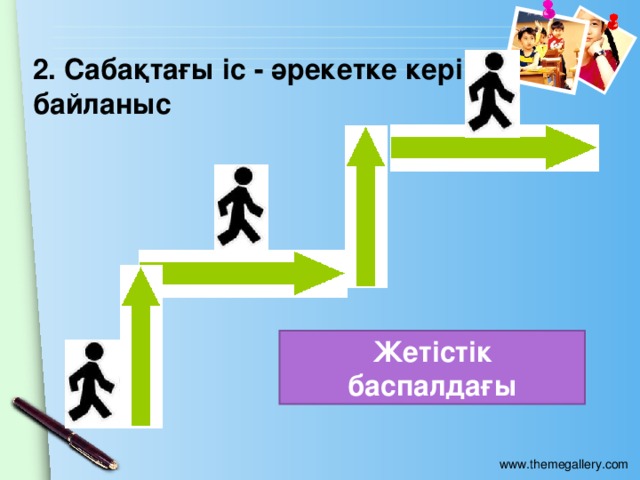 Жаңа білім мен тәжірибені қолдануТоптық жұмыс. «Галлерияда ой шарлау»Берілген тақырыпта топтық жұмысы жүргізіліп, әр топтың жұмысы қабырғаға ілінеді де, оқушылар жүріп, аралап, оған әр оқушылар кішкене жапсырма қағазға бағасын беріп, пікірін жазып жабыстырып кетеді. Ең  жақсы баға алған топтың жұмысы қаралады.ҚБ: Бағдаршам көздері арқылы бір-бірін бағалау.(ҚБ) “Екі жұлдыз, бір тілек” әдісі.Рефлексия (жеке,жұпта,топта, ұжымда)«Жетістік баспалдағы» кері байланыс.Жаңа білім мен тәжірибені қолдануТоптық жұмыс. «Галлерияда ой шарлау»Берілген тақырыпта топтық жұмысы жүргізіліп, әр топтың жұмысы қабырғаға ілінеді де, оқушылар жүріп, аралап, оған әр оқушылар кішкене жапсырма қағазға бағасын беріп, пікірін жазып жабыстырып кетеді. Ең  жақсы баға алған топтың жұмысы қаралады.ҚБ: Бағдаршам көздері арқылы бір-бірін бағалау.(ҚБ) “Екі жұлдыз, бір тілек” әдісі.Рефлексия (жеке,жұпта,топта, ұжымда)«Жетістік баспалдағы» кері байланыс.Жаңа білім мен тәжірибені қолдануТоптық жұмыс. «Галлерияда ой шарлау»Берілген тақырыпта топтық жұмысы жүргізіліп, әр топтың жұмысы қабырғаға ілінеді де, оқушылар жүріп, аралап, оған әр оқушылар кішкене жапсырма қағазға бағасын беріп, пікірін жазып жабыстырып кетеді. Ең  жақсы баға алған топтың жұмысы қаралады.ҚБ: Бағдаршам көздері арқылы бір-бірін бағалау.(ҚБ) “Екі жұлдыз, бір тілек” әдісі.Рефлексия (жеке,жұпта,топта, ұжымда)«Жетістік баспалдағы» кері байланыс.Тапсырманы орындаған  оқушыны мадақтау,толықтыру жасау, тиімді  кері байланыс орнатуОқушылардың бірін-бірі, өзін өзі бағалауға негізделген, бұл тәсілдің мақсаты өзін және құрбыларын әділ бағалауға үйрету.Саралау –оқушыларға қалай көбірек қолдау көрсетуді жоспарлайсыз?Қабілеті жоғары оқушыларға қандай міндет қоюды жоспарлап отырсыз?Саралау –оқушыларға қалай көбірек қолдау көрсетуді жоспарлайсыз?Қабілеті жоғары оқушыларға қандай міндет қоюды жоспарлап отырсыз?Саралау –оқушыларға қалай көбірек қолдау көрсетуді жоспарлайсыз?Қабілеті жоғары оқушыларға қандай міндет қоюды жоспарлап отырсыз?Бағалау – оқушылардың материалды меңгеру деңгейін қалай тексеруді жоспарлайсыз?Денсаулық және қауіпсіздік техникасының   сақталуыДенсаулық және қауіпсіздік техникасының   сақталуыСаралау іріктелген тапсырмалар, нақты бір оқушыдан күтілетін нәтижелер, оқушыға дербес қолдау көрсету, оқу материалдары мен ресурстарын оқушылардың жеке қабілеттерін есепке ала отырып іріктеу (Гарднердің жиындық зият теориясы) түрінде болуы мүмкін.Саралау уақытты ұтымды пайдалануды есепке ала отырып, сабақтың кез келгенкезеңінде қолданыла алады.Саралау іріктелген тапсырмалар, нақты бір оқушыдан күтілетін нәтижелер, оқушыға дербес қолдау көрсету, оқу материалдары мен ресурстарын оқушылардың жеке қабілеттерін есепке ала отырып іріктеу (Гарднердің жиындық зият теориясы) түрінде болуы мүмкін.Саралау уақытты ұтымды пайдалануды есепке ала отырып, сабақтың кез келгенкезеңінде қолданыла алады.Саралау іріктелген тапсырмалар, нақты бір оқушыдан күтілетін нәтижелер, оқушыға дербес қолдау көрсету, оқу материалдары мен ресурстарын оқушылардың жеке қабілеттерін есепке ала отырып іріктеу (Гарднердің жиындық зият теориясы) түрінде болуы мүмкін.Саралау уақытты ұтымды пайдалануды есепке ала отырып, сабақтың кез келгенкезеңінде қолданыла алады.Бұл бөлімде оқушылардың сабақ барысында үйренгенін бағалау үшін қолданатын әдіс-тәсілдеріңізді жазасызДенсаулық сақтау технологиял ары. Сергіту сәттері мен белсенді іс- әрекет түрлері.Осы сабақта қолданылат ынҚауіпсіздік техникасыережелерінің тармақтары.Денсаулық сақтау технологиял ары. Сергіту сәттері мен белсенді іс- әрекет түрлері.Осы сабақта қолданылат ынҚауіпсіздік техникасыережелерінің тармақтары.Сабақ бойынша рефлексияСабақ мақсаттары /оқу мақсаттары дұрыс қойылған ба? Оқушылардың барлығы ОМ қол жеткізді ме? Жеткізбесе, неліктен?Сабақта саралау дұрыс жүргізілді ме? Сабақтың уақыттық кезеңдері сақталды ма? Сабақ жоспарынан қандай ауытқулар болды, неліктен?Сабақ бойынша рефлексияСабақ мақсаттары /оқу мақсаттары дұрыс қойылған ба? Оқушылардың барлығы ОМ қол жеткізді ме? Жеткізбесе, неліктен?Сабақта саралау дұрыс жүргізілді ме? Сабақтың уақыттық кезеңдері сақталды ма? Сабақ жоспарынан қандай ауытқулар болды, неліктен?Сабақ бойынша рефлексияСабақ мақсаттары /оқу мақсаттары дұрыс қойылған ба? Оқушылардың барлығы ОМ қол жеткізді ме? Жеткізбесе, неліктен?Сабақта саралау дұрыс жүргізілді ме? Сабақтың уақыттық кезеңдері сақталды ма? Сабақ жоспарынан қандай ауытқулар болды, неліктен?Бұл бөлімді сабақ туралы өз пікіріңізді білдіру үшін пайдаланыңыз. Өз сабағыңыз туралы сол жақ бағанда берілген сұрақтарға жауап беріңіз.Бұл бөлімді сабақ туралы өз пікіріңізді білдіру үшін пайдаланыңыз. Өз сабағыңыз туралы сол жақ бағанда берілген сұрақтарға жауап беріңіз.Бұл бөлімді сабақ туралы өз пікіріңізді білдіру үшін пайдаланыңыз. Өз сабағыңыз туралы сол жақ бағанда берілген сұрақтарға жауап беріңіз.Сабақ бойынша рефлексияСабақ мақсаттары /оқу мақсаттары дұрыс қойылған ба? Оқушылардың барлығы ОМ қол жеткізді ме? Жеткізбесе, неліктен?Сабақта саралау дұрыс жүргізілді ме? Сабақтың уақыттық кезеңдері сақталды ма? Сабақ жоспарынан қандай ауытқулар болды, неліктен?Сабақ бойынша рефлексияСабақ мақсаттары /оқу мақсаттары дұрыс қойылған ба? Оқушылардың барлығы ОМ қол жеткізді ме? Жеткізбесе, неліктен?Сабақта саралау дұрыс жүргізілді ме? Сабақтың уақыттық кезеңдері сақталды ма? Сабақ жоспарынан қандай ауытқулар болды, неліктен?Сабақ бойынша рефлексияСабақ мақсаттары /оқу мақсаттары дұрыс қойылған ба? Оқушылардың барлығы ОМ қол жеткізді ме? Жеткізбесе, неліктен?Сабақта саралау дұрыс жүргізілді ме? Сабақтың уақыттық кезеңдері сақталды ма? Сабақ жоспарынан қандай ауытқулар болды, неліктен?Жалпы бағаСабақтың жақсы өткен екі аспектісі (оқыту туралы да, оқу туралы да ойланыңыз)?1:2:Сабақты жақсартуға не ықпал ете алады (оқыту туралы да, оқу туралы даойланыңыз)?1:2:Сабақ барысында сынып туралы немесе жекелеген оқушылардыңжетістік/қиындықтары туралы нені білдім, келесі сабақтарда неге көңіл бөлуқажет?Жалпы бағаСабақтың жақсы өткен екі аспектісі (оқыту туралы да, оқу туралы да ойланыңыз)?1:2:Сабақты жақсартуға не ықпал ете алады (оқыту туралы да, оқу туралы даойланыңыз)?1:2:Сабақ барысында сынып туралы немесе жекелеген оқушылардыңжетістік/қиындықтары туралы нені білдім, келесі сабақтарда неге көңіл бөлуқажет?Жалпы бағаСабақтың жақсы өткен екі аспектісі (оқыту туралы да, оқу туралы да ойланыңыз)?1:2:Сабақты жақсартуға не ықпал ете алады (оқыту туралы да, оқу туралы даойланыңыз)?1:2:Сабақ барысында сынып туралы немесе жекелеген оқушылардыңжетістік/қиындықтары туралы нені білдім, келесі сабақтарда неге көңіл бөлуқажет?Жалпы бағаСабақтың жақсы өткен екі аспектісі (оқыту туралы да, оқу туралы да ойланыңыз)?1:2:Сабақты жақсартуға не ықпал ете алады (оқыту туралы да, оқу туралы даойланыңыз)?1:2:Сабақ барысында сынып туралы немесе жекелеген оқушылардыңжетістік/қиындықтары туралы нені білдім, келесі сабақтарда неге көңіл бөлуқажет?Жалпы бағаСабақтың жақсы өткен екі аспектісі (оқыту туралы да, оқу туралы да ойланыңыз)?1:2:Сабақты жақсартуға не ықпал ете алады (оқыту туралы да, оқу туралы даойланыңыз)?1:2:Сабақ барысында сынып туралы немесе жекелеген оқушылардыңжетістік/қиындықтары туралы нені білдім, келесі сабақтарда неге көңіл бөлуқажет?Жалпы бағаСабақтың жақсы өткен екі аспектісі (оқыту туралы да, оқу туралы да ойланыңыз)?1:2:Сабақты жақсартуға не ықпал ете алады (оқыту туралы да, оқу туралы даойланыңыз)?1:2:Сабақ барысында сынып туралы немесе жекелеген оқушылардыңжетістік/қиындықтары туралы нені білдім, келесі сабақтарда неге көңіл бөлуқажет?Пән: Көркем еңбекОрта мерзімді жоспар бөлімі: 8D-бөлім: Демалу мәдениеті. МерекелерКүні:Сынып: 3-сыныпПән: Көркем еңбекОрта мерзімді жоспар бөлімі: 8D-бөлім: Демалу мәдениеті. МерекелерКүні:Сынып: 3-сыныпМектеп:Мұғалімнің аты-жөні: Қатысқандар саны: 26Қатыспағандар саны: 0Мектеп:Мұғалімнің аты-жөні: Қатысқандар саны: 26Қатыспағандар саны: 0Мектеп:Мұғалімнің аты-жөні: Қатысқандар саны: 26Қатыспағандар саны: 0Мектеп:Мұғалімнің аты-жөні: Қатысқандар саны: 26Қатыспағандар саны: 0Сабақ тақырыбыСабақ тақырыбыКөңілді аттракциондарӨз аттракционыңды ойлап тапКөңілді аттракциондарӨз аттракционыңды ойлап тапКөңілді аттракциондарӨз аттракционыңды ойлап тапКөңілді аттракциондарӨз аттракционыңды ойлап тапОсы сабақта қол жеткізілетін оқу  мақсаттары (оқу бағдарламасына сілтеме)Осы сабақта қол жеткізілетін оқу  мақсаттары (оқу бағдарламасына сілтеме)3.1.3.1 орындау техникасын негіздеп таңдай отырып, шығармашылық идеялар мен сезімдерін (көңіл-күйі, мінезі) көрсету3.1.3.1 орындау техникасын негіздеп таңдай отырып, шығармашылық идеялар мен сезімдерін (көңіл-күйі, мінезі) көрсету3.1.3.1 орындау техникасын негіздеп таңдай отырып, шығармашылық идеялар мен сезімдерін (көңіл-күйі, мінезі) көрсету3.1.3.1 орындау техникасын негіздеп таңдай отырып, шығармашылық идеялар мен сезімдерін (көңіл-күйі, мінезі) көрсетуСабақ мақсаттарыСабақ мақсаттарыБарлық оқушылар жасай алады:• Берілген тақырып бойынша тапсырмаларды орындайды.Оқушылардың көбі жасай алады:• Алған білімі бойынша жоба жасап, мұғалімнің көмегімен  түсіндіре алады.Оқушылардың кейбірі жасай алады:• Тақырыпқа байланысты қосымша тапсырмаларды орындай алады.Барлық оқушылар жасай алады:• Берілген тақырып бойынша тапсырмаларды орындайды.Оқушылардың көбі жасай алады:• Алған білімі бойынша жоба жасап, мұғалімнің көмегімен  түсіндіре алады.Оқушылардың кейбірі жасай алады:• Тақырыпқа байланысты қосымша тапсырмаларды орындай алады.Барлық оқушылар жасай алады:• Берілген тақырып бойынша тапсырмаларды орындайды.Оқушылардың көбі жасай алады:• Алған білімі бойынша жоба жасап, мұғалімнің көмегімен  түсіндіре алады.Оқушылардың кейбірі жасай алады:• Тақырыпқа байланысты қосымша тапсырмаларды орындай алады.Барлық оқушылар жасай алады:• Берілген тақырып бойынша тапсырмаларды орындайды.Оқушылардың көбі жасай алады:• Алған білімі бойынша жоба жасап, мұғалімнің көмегімен  түсіндіре алады.Оқушылардың кейбірі жасай алады:• Тақырыпқа байланысты қосымша тапсырмаларды орындай алады.Бағалау критерийлеріБағалау критерийлеріЖасаған  жұмысының  деңгейін  анықтау  және жақсарту  жолдарын  ойластырып, соңғы  нәтижеге  ауызша  баға  бере алады.Жасаған  жұмысының  деңгейін  анықтау  және жақсарту  жолдарын  ойластырып, соңғы  нәтижеге  ауызша  баға  бере алады.Жасаған  жұмысының  деңгейін  анықтау  және жақсарту  жолдарын  ойластырып, соңғы  нәтижеге  ауызша  баға  бере алады.Жасаған  жұмысының  деңгейін  анықтау  және жақсарту  жолдарын  ойластырып, соңғы  нәтижеге  ауызша  баға  бере алады.Тілдік мақсаттарТілдік мақсаттарПәндік лексика және терминологияМаналарды қамтиды:•	мереке;•	әр  түрлі  мерекелер;•	мерекелік  көңіл-күй;•	сыйлық;•	сыйқырлы  құпия  орын;•	сыйқырлы  сандықша;•	сөмке;•	Әке мерекесі.Диалогқа/жазылымға қажетті сөздер топтамасыТалқылауға арналған сұрақтар:  •	мереке  дегеніміз не?•	қандай  мерекелер  болады?•	мерекелік  көңіл-күй  дегеніміз  не?•	сыйлық  дегеніміз не?•	олар қандай  болады?•	оларды  қандай  мереке  қарсаңында  сыйлай  алады?•	 сонымен  қатар  қандай құттықтаулар  болуы  мүмкін?•	сиқырлы құпия орын дегеніміз не?•	сиқырлы  сандықша немесе  сөмкені  қалай  жасауға  болады?Пәндік лексика және терминологияМаналарды қамтиды:•	мереке;•	әр  түрлі  мерекелер;•	мерекелік  көңіл-күй;•	сыйлық;•	сыйқырлы  құпия  орын;•	сыйқырлы  сандықша;•	сөмке;•	Әке мерекесі.Диалогқа/жазылымға қажетті сөздер топтамасыТалқылауға арналған сұрақтар:  •	мереке  дегеніміз не?•	қандай  мерекелер  болады?•	мерекелік  көңіл-күй  дегеніміз  не?•	сыйлық  дегеніміз не?•	олар қандай  болады?•	оларды  қандай  мереке  қарсаңында  сыйлай  алады?•	 сонымен  қатар  қандай құттықтаулар  болуы  мүмкін?•	сиқырлы құпия орын дегеніміз не?•	сиқырлы  сандықша немесе  сөмкені  қалай  жасауға  болады?Пәндік лексика және терминологияМаналарды қамтиды:•	мереке;•	әр  түрлі  мерекелер;•	мерекелік  көңіл-күй;•	сыйлық;•	сыйқырлы  құпия  орын;•	сыйқырлы  сандықша;•	сөмке;•	Әке мерекесі.Диалогқа/жазылымға қажетті сөздер топтамасыТалқылауға арналған сұрақтар:  •	мереке  дегеніміз не?•	қандай  мерекелер  болады?•	мерекелік  көңіл-күй  дегеніміз  не?•	сыйлық  дегеніміз не?•	олар қандай  болады?•	оларды  қандай  мереке  қарсаңында  сыйлай  алады?•	 сонымен  қатар  қандай құттықтаулар  болуы  мүмкін?•	сиқырлы құпия орын дегеніміз не?•	сиқырлы  сандықша немесе  сөмкені  қалай  жасауға  болады?Пәндік лексика және терминологияМаналарды қамтиды:•	мереке;•	әр  түрлі  мерекелер;•	мерекелік  көңіл-күй;•	сыйлық;•	сыйқырлы  құпия  орын;•	сыйқырлы  сандықша;•	сөмке;•	Әке мерекесі.Диалогқа/жазылымға қажетті сөздер топтамасыТалқылауға арналған сұрақтар:  •	мереке  дегеніміз не?•	қандай  мерекелер  болады?•	мерекелік  көңіл-күй  дегеніміз  не?•	сыйлық  дегеніміз не?•	олар қандай  болады?•	оларды  қандай  мереке  қарсаңында  сыйлай  алады?•	 сонымен  қатар  қандай құттықтаулар  болуы  мүмкін?•	сиқырлы құпия орын дегеніміз не?•	сиқырлы  сандықша немесе  сөмкені  қалай  жасауға  болады?Пәнаралық байланыстарПәнаралық байланыстарДүниетану, қазақ тілі, әдебиеттік оқу.Дүниетану, қазақ тілі, әдебиеттік оқу.Дүниетану, қазақ тілі, әдебиеттік оқу.Дүниетану, қазақ тілі, әдебиеттік оқу.АКТ қолдану дағдыларыАКТ қолдану дағдыларыИнтернет-ресурстар, дерекқордан және интернеттен сабаққа қатысты ақпаратты іздеу;Интернет-ресурстар, дерекқордан және интернеттен сабаққа қатысты ақпаратты іздеу;Интернет-ресурстар, дерекқордан және интернеттен сабаққа қатысты ақпаратты іздеу;Интернет-ресурстар, дерекқордан және интернеттен сабаққа қатысты ақпаратты іздеу;РесурстарРесурстарТопқа бөлуге арналған парақшалар, интерактивті тақта, жұмыс дәптері, қалам мен түрлі түсті қарындаш, стикер, видеоматериалдар., постер, кері байланыс парағы т.бТопқа бөлуге арналған парақшалар, интерактивті тақта, жұмыс дәптері, қалам мен түрлі түсті қарындаш, стикер, видеоматериалдар., постер, кері байланыс парағы т.бТопқа бөлуге арналған парақшалар, интерактивті тақта, жұмыс дәптері, қалам мен түрлі түсті қарындаш, стикер, видеоматериалдар., постер, кері байланыс парағы т.бТопқа бөлуге арналған парақшалар, интерактивті тақта, жұмыс дәптері, қалам мен түрлі түсті қарындаш, стикер, видеоматериалдар., постер, кері байланыс парағы т.бБастапқы білімБастапқы білімОқушылар өнердің таныс және таныс емес түрлерімен жұмыс жасады.Жоспарлау  әдісі  арқылы  жасайтын  жұмыстарының  идеяларын  ойластырды. Әр  түрлі  нысандар мен  бұйымдарды, олардың  жасалу  жолдары  мен  принциптерін, әр түрлі  материалдарды  қолдана  отырып  жұмыс  жасады.Оқушылар өнердің таныс және таныс емес түрлерімен жұмыс жасады.Жоспарлау  әдісі  арқылы  жасайтын  жұмыстарының  идеяларын  ойластырды. Әр  түрлі  нысандар мен  бұйымдарды, олардың  жасалу  жолдары  мен  принциптерін, әр түрлі  материалдарды  қолдана  отырып  жұмыс  жасады.Оқушылар өнердің таныс және таныс емес түрлерімен жұмыс жасады.Жоспарлау  әдісі  арқылы  жасайтын  жұмыстарының  идеяларын  ойластырды. Әр  түрлі  нысандар мен  бұйымдарды, олардың  жасалу  жолдары  мен  принциптерін, әр түрлі  материалдарды  қолдана  отырып  жұмыс  жасады.Оқушылар өнердің таныс және таныс емес түрлерімен жұмыс жасады.Жоспарлау  әдісі  арқылы  жасайтын  жұмыстарының  идеяларын  ойластырды. Әр  түрлі  нысандар мен  бұйымдарды, олардың  жасалу  жолдары  мен  принциптерін, әр түрлі  материалдарды  қолдана  отырып  жұмыс  жасады.Сабақтың барысыСабақтың барысыСабақтың барысыСабақтың барысыСабақтың барысыСабақтың барысыСабақтыңжоспарланған кезеңдеріСабақтағы жоспарланған іс-әрекетСабақтағы жоспарланған іс-әрекетСабақтағы жоспарланған іс-әрекетСабақтағы жоспарланған іс-әрекетРесурстарСабақтың басыЖаңа топ құру«Әсерлерімізбен бөлісейік» жылулық шеңберіПедагог балаларға 1-2 минут көздерін жұмып,өздерін тағы да табиғат аясында,көк майса шалғында жатып,көк аспан,аппақ бұлттарды көріп,құстардың сайраған әнін,судың сыбдырын естіген кездерін елестетуді ұсынады. Жыл мезгілдері4 жыл мезгілдерінің суреттері жасырын қойылады, Әр оқушы бір-бірден жасырын қағазды алады. Сурет бойынша топқа бөлінеді. Жұмыс ережесін келісу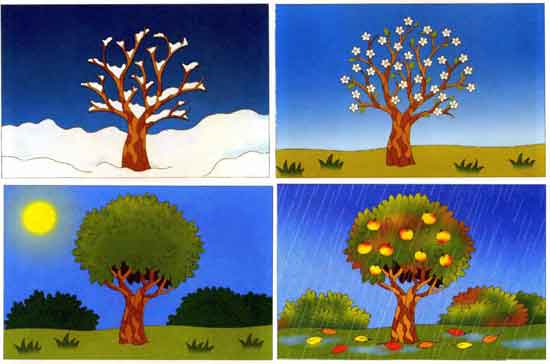 Сабақта бір-бірімізді сыйлаймыз, тыңдаймыз!Уақытты үнемдейміз!Нақты,дәл жауап береміз!Сабақта өзіміздің шапшаңдығымызды, тапқырлығымызды көрсетеміз!Сабаққа белсене қатысып, жақсы баға аламыз!Оқу мақсатын таныстыруКүтілетін нәтижені анықтауЖаңа топ құру«Әсерлерімізбен бөлісейік» жылулық шеңберіПедагог балаларға 1-2 минут көздерін жұмып,өздерін тағы да табиғат аясында,көк майса шалғында жатып,көк аспан,аппақ бұлттарды көріп,құстардың сайраған әнін,судың сыбдырын естіген кездерін елестетуді ұсынады. Жыл мезгілдері4 жыл мезгілдерінің суреттері жасырын қойылады, Әр оқушы бір-бірден жасырын қағазды алады. Сурет бойынша топқа бөлінеді. Жұмыс ережесін келісуСабақта бір-бірімізді сыйлаймыз, тыңдаймыз!Уақытты үнемдейміз!Нақты,дәл жауап береміз!Сабақта өзіміздің шапшаңдығымызды, тапқырлығымызды көрсетеміз!Сабаққа белсене қатысып, жақсы баға аламыз!Оқу мақсатын таныстыруКүтілетін нәтижені анықтауЖаңа топ құру«Әсерлерімізбен бөлісейік» жылулық шеңберіПедагог балаларға 1-2 минут көздерін жұмып,өздерін тағы да табиғат аясында,көк майса шалғында жатып,көк аспан,аппақ бұлттарды көріп,құстардың сайраған әнін,судың сыбдырын естіген кездерін елестетуді ұсынады. Жыл мезгілдері4 жыл мезгілдерінің суреттері жасырын қойылады, Әр оқушы бір-бірден жасырын қағазды алады. Сурет бойынша топқа бөлінеді. Жұмыс ережесін келісуСабақта бір-бірімізді сыйлаймыз, тыңдаймыз!Уақытты үнемдейміз!Нақты,дәл жауап береміз!Сабақта өзіміздің шапшаңдығымызды, тапқырлығымызды көрсетеміз!Сабаққа белсене қатысып, жақсы баға аламыз!Оқу мақсатын таныстыруКүтілетін нәтижені анықтауЖаңа топ құру«Әсерлерімізбен бөлісейік» жылулық шеңберіПедагог балаларға 1-2 минут көздерін жұмып,өздерін тағы да табиғат аясында,көк майса шалғында жатып,көк аспан,аппақ бұлттарды көріп,құстардың сайраған әнін,судың сыбдырын естіген кездерін елестетуді ұсынады. Жыл мезгілдері4 жыл мезгілдерінің суреттері жасырын қойылады, Әр оқушы бір-бірден жасырын қағазды алады. Сурет бойынша топқа бөлінеді. Жұмыс ережесін келісуСабақта бір-бірімізді сыйлаймыз, тыңдаймыз!Уақытты үнемдейміз!Нақты,дәл жауап береміз!Сабақта өзіміздің шапшаңдығымызды, тапқырлығымызды көрсетеміз!Сабаққа белсене қатысып, жақсы баға аламыз!Оқу мақсатын таныстыруКүтілетін нәтижені анықтауОқушыларды топтарға бөлуге арналған суреттер.Сұраққа жауап берген оқушыны мадақтау,толықтыру жасау, тиімді  кері байланыс орнату.Сабақтың ортасыШирату тапсырмасы.Оқушылар сызықтық перспектива заңын білуарқылы кеңістікті дұрыс қабылдап, композицияжасайды. Күнтізбе жасап, сыныпты безендіруге,бөлмені әшекейлеуге, достарына сыйлық әзірлеугеболады. Алған білімдері оқушылардың ой-өрістерінкеңейтіп, ал біліктері жаңа шығармашылықжұмыстар жасауға мүмкіндік береді.Көңілді аттракциондарӨз аттракционыңды ойлап тапБелсенді оқу тапсырмалары(топта, ұжымда) «Көршіңе әңгімелеп бер»Бұл әдіс оқушылар өз ойларын дауыстап айтып беру үшін пайдаланылады. Сұрақ қойыңыз, ойластыруға уақыт беріңіз, одан кейін оқушылардан өз ойларын көршілерімен бөлісуді сұраңыз, оқушыларға жаңа тақырыпты айтыңыз және осы тақырып бойынша өздері білетін барлық жағдайды көршісіне айтуын ұсыныңыз.Көңілді аттракциондарӨз аттракционыңды ойлап тапДескриптор:Берілген тақырып бойынша тапсырмаларды орындайды.• Алған білімі бойынша жоба жасап, мұғалімнің көмегімен  түсіндіре алады.ҚБ: Бас бармақ  арқылы бір-бірін бағалау.Жұмыс дәптеріндегі  тапсырмаларын орындау Ширату тапсырмасы.Оқушылар сызықтық перспектива заңын білуарқылы кеңістікті дұрыс қабылдап, композицияжасайды. Күнтізбе жасап, сыныпты безендіруге,бөлмені әшекейлеуге, достарына сыйлық әзірлеугеболады. Алған білімдері оқушылардың ой-өрістерінкеңейтіп, ал біліктері жаңа шығармашылықжұмыстар жасауға мүмкіндік береді.Көңілді аттракциондарӨз аттракционыңды ойлап тапБелсенді оқу тапсырмалары(топта, ұжымда) «Көршіңе әңгімелеп бер»Бұл әдіс оқушылар өз ойларын дауыстап айтып беру үшін пайдаланылады. Сұрақ қойыңыз, ойластыруға уақыт беріңіз, одан кейін оқушылардан өз ойларын көршілерімен бөлісуді сұраңыз, оқушыларға жаңа тақырыпты айтыңыз және осы тақырып бойынша өздері білетін барлық жағдайды көршісіне айтуын ұсыныңыз.Көңілді аттракциондарӨз аттракционыңды ойлап тапДескриптор:Берілген тақырып бойынша тапсырмаларды орындайды.• Алған білімі бойынша жоба жасап, мұғалімнің көмегімен  түсіндіре алады.ҚБ: Бас бармақ  арқылы бір-бірін бағалау.Жұмыс дәптеріндегі  тапсырмаларын орындау Ширату тапсырмасы.Оқушылар сызықтық перспектива заңын білуарқылы кеңістікті дұрыс қабылдап, композицияжасайды. Күнтізбе жасап, сыныпты безендіруге,бөлмені әшекейлеуге, достарына сыйлық әзірлеугеболады. Алған білімдері оқушылардың ой-өрістерінкеңейтіп, ал біліктері жаңа шығармашылықжұмыстар жасауға мүмкіндік береді.Көңілді аттракциондарӨз аттракционыңды ойлап тапБелсенді оқу тапсырмалары(топта, ұжымда) «Көршіңе әңгімелеп бер»Бұл әдіс оқушылар өз ойларын дауыстап айтып беру үшін пайдаланылады. Сұрақ қойыңыз, ойластыруға уақыт беріңіз, одан кейін оқушылардан өз ойларын көршілерімен бөлісуді сұраңыз, оқушыларға жаңа тақырыпты айтыңыз және осы тақырып бойынша өздері білетін барлық жағдайды көршісіне айтуын ұсыныңыз.Көңілді аттракциондарӨз аттракционыңды ойлап тапДескриптор:Берілген тақырып бойынша тапсырмаларды орындайды.• Алған білімі бойынша жоба жасап, мұғалімнің көмегімен  түсіндіре алады.ҚБ: Бас бармақ  арқылы бір-бірін бағалау.Жұмыс дәптеріндегі  тапсырмаларын орындау Ширату тапсырмасы.Оқушылар сызықтық перспектива заңын білуарқылы кеңістікті дұрыс қабылдап, композицияжасайды. Күнтізбе жасап, сыныпты безендіруге,бөлмені әшекейлеуге, достарына сыйлық әзірлеугеболады. Алған білімдері оқушылардың ой-өрістерінкеңейтіп, ал біліктері жаңа шығармашылықжұмыстар жасауға мүмкіндік береді.Көңілді аттракциондарӨз аттракционыңды ойлап тапБелсенді оқу тапсырмалары(топта, ұжымда) «Көршіңе әңгімелеп бер»Бұл әдіс оқушылар өз ойларын дауыстап айтып беру үшін пайдаланылады. Сұрақ қойыңыз, ойластыруға уақыт беріңіз, одан кейін оқушылардан өз ойларын көршілерімен бөлісуді сұраңыз, оқушыларға жаңа тақырыпты айтыңыз және осы тақырып бойынша өздері білетін барлық жағдайды көршісіне айтуын ұсыныңыз.Көңілді аттракциондарӨз аттракционыңды ойлап тапДескриптор:Берілген тақырып бойынша тапсырмаларды орындайды.• Алған білімі бойынша жоба жасап, мұғалімнің көмегімен  түсіндіре алады.ҚБ: Бас бармақ  арқылы бір-бірін бағалау.Жұмыс дәптеріндегі  тапсырмаларын орындау Тапсырманы орындаған  оқушыны мадақтау,толықтыру жасау, тиімді  кері байланыс орнату.Белсенді оқу тапсырмаларыСабақтың соңыЖаңа білім мен тәжірибені қолдануТоптық жұмыс. «Галлерияда ой шарлау»Берілген тақырыпта топтық жұмысы жүргізіліп, әр топтың жұмысы қабырғаға ілінеді де, оқушылар жүріп, аралап, оған әр оқушылар кішкене жапсырма қағазға бағасын беріп, пікірін жазып жабыстырып кетеді. Ең  жақсы баға алған топтың жұмысы қаралады.ҚБ: Бағдаршам көздері арқылы бір-бірін бағалау.Суретші неліктен жанды табиғатты зерттейді?Суретші жанды табиғатта нелерді бейнелейді?Оны қандай жолдармен бейнелейді?Өзің ненің сурретін салғанды ұнатасың?(ҚБ) “Екі жұлдыз, бір тілек” әдісі.Рефлексия (жеке,жұпта,топта, ұжымда)«Бағдаршам» кері байланыс.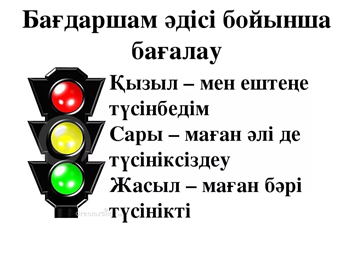 Жаңа білім мен тәжірибені қолдануТоптық жұмыс. «Галлерияда ой шарлау»Берілген тақырыпта топтық жұмысы жүргізіліп, әр топтың жұмысы қабырғаға ілінеді де, оқушылар жүріп, аралап, оған әр оқушылар кішкене жапсырма қағазға бағасын беріп, пікірін жазып жабыстырып кетеді. Ең  жақсы баға алған топтың жұмысы қаралады.ҚБ: Бағдаршам көздері арқылы бір-бірін бағалау.Суретші неліктен жанды табиғатты зерттейді?Суретші жанды табиғатта нелерді бейнелейді?Оны қандай жолдармен бейнелейді?Өзің ненің сурретін салғанды ұнатасың?(ҚБ) “Екі жұлдыз, бір тілек” әдісі.Рефлексия (жеке,жұпта,топта, ұжымда)«Бағдаршам» кері байланыс.Жаңа білім мен тәжірибені қолдануТоптық жұмыс. «Галлерияда ой шарлау»Берілген тақырыпта топтық жұмысы жүргізіліп, әр топтың жұмысы қабырғаға ілінеді де, оқушылар жүріп, аралап, оған әр оқушылар кішкене жапсырма қағазға бағасын беріп, пікірін жазып жабыстырып кетеді. Ең  жақсы баға алған топтың жұмысы қаралады.ҚБ: Бағдаршам көздері арқылы бір-бірін бағалау.Суретші неліктен жанды табиғатты зерттейді?Суретші жанды табиғатта нелерді бейнелейді?Оны қандай жолдармен бейнелейді?Өзің ненің сурретін салғанды ұнатасың?(ҚБ) “Екі жұлдыз, бір тілек” әдісі.Рефлексия (жеке,жұпта,топта, ұжымда)«Бағдаршам» кері байланыс.Жаңа білім мен тәжірибені қолдануТоптық жұмыс. «Галлерияда ой шарлау»Берілген тақырыпта топтық жұмысы жүргізіліп, әр топтың жұмысы қабырғаға ілінеді де, оқушылар жүріп, аралап, оған әр оқушылар кішкене жапсырма қағазға бағасын беріп, пікірін жазып жабыстырып кетеді. Ең  жақсы баға алған топтың жұмысы қаралады.ҚБ: Бағдаршам көздері арқылы бір-бірін бағалау.Суретші неліктен жанды табиғатты зерттейді?Суретші жанды табиғатта нелерді бейнелейді?Оны қандай жолдармен бейнелейді?Өзің ненің сурретін салғанды ұнатасың?(ҚБ) “Екі жұлдыз, бір тілек” әдісі.Рефлексия (жеке,жұпта,топта, ұжымда)«Бағдаршам» кері байланыс.Оқушылардың бірін-бірі, өзін өзі бағалауға негізделген, бұл тәсілдің мақсаты өзін және құрбыларын әділ бағалауға үйрету.Саралау –оқушыларға қалай көбірек қолдау көрсетуді жоспарлайсыз?Қабілеті жоғары оқушыларға қандай міндет қоюды жоспарлап отырсыз?Саралау –оқушыларға қалай көбірек қолдау көрсетуді жоспарлайсыз?Қабілеті жоғары оқушыларға қандай міндет қоюды жоспарлап отырсыз?Саралау –оқушыларға қалай көбірек қолдау көрсетуді жоспарлайсыз?Қабілеті жоғары оқушыларға қандай міндет қоюды жоспарлап отырсыз?Бағалау – оқушылардың материалды меңгеру деңгейін қалай тексеруді жоспарлайсыз?Денсаулық және қауіпсіздік техникасының   сақталуыДенсаулық және қауіпсіздік техникасының   сақталуыСаралау іріктелген тапсырмалар, нақты бір оқушыдан күтілетін нәтижелер, оқушыға дербес қолдау көрсету, оқу материалдары мен ресурстарын оқушылардың жеке қабілеттерін есепке ала отырып іріктеу (Гарднердің жиындық зият теориясы) түрінде болуы мүмкін.Саралау уақытты ұтымды пайдалануды есепке ала отырып, сабақтың кез келгенкезеңінде қолданыла алады.Саралау іріктелген тапсырмалар, нақты бір оқушыдан күтілетін нәтижелер, оқушыға дербес қолдау көрсету, оқу материалдары мен ресурстарын оқушылардың жеке қабілеттерін есепке ала отырып іріктеу (Гарднердің жиындық зият теориясы) түрінде болуы мүмкін.Саралау уақытты ұтымды пайдалануды есепке ала отырып, сабақтың кез келгенкезеңінде қолданыла алады.Саралау іріктелген тапсырмалар, нақты бір оқушыдан күтілетін нәтижелер, оқушыға дербес қолдау көрсету, оқу материалдары мен ресурстарын оқушылардың жеке қабілеттерін есепке ала отырып іріктеу (Гарднердің жиындық зият теориясы) түрінде болуы мүмкін.Саралау уақытты ұтымды пайдалануды есепке ала отырып, сабақтың кез келгенкезеңінде қолданыла алады.Бұл бөлімде оқушылардың сабақ барысында үйренгенін бағалау үшін қолданатын әдіс-тәсілдеріңізді жазасызДенсаулық сақтау технологиял ары. Сергіту сәттері мен белсенді іс- әрекет түрлері.Осы сабақта қолданылат ынҚауіпсіздік техникасыережелерінің тармақтары.Денсаулық сақтау технологиял ары. Сергіту сәттері мен белсенді іс- әрекет түрлері.Осы сабақта қолданылат ынҚауіпсіздік техникасыережелерінің тармақтары.Сабақ бойынша рефлексияСабақ мақсаттары /оқу мақсаттары дұрыс қойылған ба? Оқушылардың барлығы ОМ қол жеткізді ме? Жеткізбесе, неліктен?Сабақта саралау дұрыс жүргізілді ме? Сабақтың уақыттық кезеңдері сақталды ма? Сабақ жоспарынан қандай ауытқулар болды, неліктен?Сабақ бойынша рефлексияСабақ мақсаттары /оқу мақсаттары дұрыс қойылған ба? Оқушылардың барлығы ОМ қол жеткізді ме? Жеткізбесе, неліктен?Сабақта саралау дұрыс жүргізілді ме? Сабақтың уақыттық кезеңдері сақталды ма? Сабақ жоспарынан қандай ауытқулар болды, неліктен?Сабақ бойынша рефлексияСабақ мақсаттары /оқу мақсаттары дұрыс қойылған ба? Оқушылардың барлығы ОМ қол жеткізді ме? Жеткізбесе, неліктен?Сабақта саралау дұрыс жүргізілді ме? Сабақтың уақыттық кезеңдері сақталды ма? Сабақ жоспарынан қандай ауытқулар болды, неліктен?Бұл бөлімді сабақ туралы өз пікіріңізді білдіру үшін пайдаланыңыз. Өз сабағыңыз туралы сол жақ бағанда берілген сұрақтарға жауап беріңіз.Бұл бөлімді сабақ туралы өз пікіріңізді білдіру үшін пайдаланыңыз. Өз сабағыңыз туралы сол жақ бағанда берілген сұрақтарға жауап беріңіз.Бұл бөлімді сабақ туралы өз пікіріңізді білдіру үшін пайдаланыңыз. Өз сабағыңыз туралы сол жақ бағанда берілген сұрақтарға жауап беріңіз.Сабақ бойынша рефлексияСабақ мақсаттары /оқу мақсаттары дұрыс қойылған ба? Оқушылардың барлығы ОМ қол жеткізді ме? Жеткізбесе, неліктен?Сабақта саралау дұрыс жүргізілді ме? Сабақтың уақыттық кезеңдері сақталды ма? Сабақ жоспарынан қандай ауытқулар болды, неліктен?Сабақ бойынша рефлексияСабақ мақсаттары /оқу мақсаттары дұрыс қойылған ба? Оқушылардың барлығы ОМ қол жеткізді ме? Жеткізбесе, неліктен?Сабақта саралау дұрыс жүргізілді ме? Сабақтың уақыттық кезеңдері сақталды ма? Сабақ жоспарынан қандай ауытқулар болды, неліктен?Сабақ бойынша рефлексияСабақ мақсаттары /оқу мақсаттары дұрыс қойылған ба? Оқушылардың барлығы ОМ қол жеткізді ме? Жеткізбесе, неліктен?Сабақта саралау дұрыс жүргізілді ме? Сабақтың уақыттық кезеңдері сақталды ма? Сабақ жоспарынан қандай ауытқулар болды, неліктен?Жалпы бағаСабақтың жақсы өткен екі аспектісі (оқыту туралы да, оқу туралы да ойланыңыз)?1:2:Сабақты жақсартуға не ықпал ете алады (оқыту туралы да, оқу туралы даойланыңыз)?1:2:Сабақ барысында сынып туралы немесе жекелеген оқушылардыңжетістік/қиындықтары туралы нені білдім, келесі сабақтарда неге көңіл бөлуқажет?Жалпы бағаСабақтың жақсы өткен екі аспектісі (оқыту туралы да, оқу туралы да ойланыңыз)?1:2:Сабақты жақсартуға не ықпал ете алады (оқыту туралы да, оқу туралы даойланыңыз)?1:2:Сабақ барысында сынып туралы немесе жекелеген оқушылардыңжетістік/қиындықтары туралы нені білдім, келесі сабақтарда неге көңіл бөлуқажет?Жалпы бағаСабақтың жақсы өткен екі аспектісі (оқыту туралы да, оқу туралы да ойланыңыз)?1:2:Сабақты жақсартуға не ықпал ете алады (оқыту туралы да, оқу туралы даойланыңыз)?1:2:Сабақ барысында сынып туралы немесе жекелеген оқушылардыңжетістік/қиындықтары туралы нені білдім, келесі сабақтарда неге көңіл бөлуқажет?Жалпы бағаСабақтың жақсы өткен екі аспектісі (оқыту туралы да, оқу туралы да ойланыңыз)?1:2:Сабақты жақсартуға не ықпал ете алады (оқыту туралы да, оқу туралы даойланыңыз)?1:2:Сабақ барысында сынып туралы немесе жекелеген оқушылардыңжетістік/қиындықтары туралы нені білдім, келесі сабақтарда неге көңіл бөлуқажет?Жалпы бағаСабақтың жақсы өткен екі аспектісі (оқыту туралы да, оқу туралы да ойланыңыз)?1:2:Сабақты жақсартуға не ықпал ете алады (оқыту туралы да, оқу туралы даойланыңыз)?1:2:Сабақ барысында сынып туралы немесе жекелеген оқушылардыңжетістік/қиындықтары туралы нені білдім, келесі сабақтарда неге көңіл бөлуқажет?Жалпы бағаСабақтың жақсы өткен екі аспектісі (оқыту туралы да, оқу туралы да ойланыңыз)?1:2:Сабақты жақсартуға не ықпал ете алады (оқыту туралы да, оқу туралы даойланыңыз)?1:2:Сабақ барысында сынып туралы немесе жекелеген оқушылардыңжетістік/қиындықтары туралы нені білдім, келесі сабақтарда неге көңіл бөлуқажет?Пән: Көркем еңбекОрта мерзімді жоспар бөлімі: 8D-бөлім: Демалу мәдениеті. МерекелерКүні:Сынып: 3-сыныпПән: Көркем еңбекОрта мерзімді жоспар бөлімі: 8D-бөлім: Демалу мәдениеті. МерекелерКүні:Сынып: 3-сыныпМектеп:Мұғалімнің аты-жөні: Қатысқандар саны: 26Қатыспағандар саны: 0Мектеп:Мұғалімнің аты-жөні: Қатысқандар саны: 26Қатыспағандар саны: 0Мектеп:Мұғалімнің аты-жөні: Қатысқандар саны: 26Қатыспағандар саны: 0Мектеп:Мұғалімнің аты-жөні: Қатысқандар саны: 26Қатыспағандар саны: 0Сабақ тақырыбыСабақ тақырыбыОйын алаңшасының үлгісін бірге жасаймызОйын алаңшасының үлгісін бірге жасаймызОйын алаңшасының үлгісін бірге жасаймызОйын алаңшасының үлгісін бірге жасаймызОсы сабақта қол жеткізілетін оқу  мақсаттары (оқу бағдарламасына сілтеме)Осы сабақта қол жеткізілетін оқу  мақсаттары (оқу бағдарламасына сілтеме)3.2.3.1 нақты дәлдігіне жетіп материалдардыжәне компоненттерді өлшеу, белгілеу, қию, формасын келтіру, жинақтау, қосу және біріктіру3.2.3.1 нақты дәлдігіне жетіп материалдардыжәне компоненттерді өлшеу, белгілеу, қию, формасын келтіру, жинақтау, қосу және біріктіру3.2.3.1 нақты дәлдігіне жетіп материалдардыжәне компоненттерді өлшеу, белгілеу, қию, формасын келтіру, жинақтау, қосу және біріктіру3.2.3.1 нақты дәлдігіне жетіп материалдардыжәне компоненттерді өлшеу, белгілеу, қию, формасын келтіру, жинақтау, қосу және біріктіруСабақ мақсаттарыСабақ мақсаттарыБарлық оқушылар жасай алады:• Берілген тақырып бойынша тапсырмаларды орындайды.Оқушылардың көбі жасай алады:• Алған білімі бойынша жоба жасап, мұғалімнің көмегімен  түсіндіре алады.Оқушылардың кейбірі жасай алады:• Тақырыпқа байланысты қосымша тапсырмаларды орындай алады.Барлық оқушылар жасай алады:• Берілген тақырып бойынша тапсырмаларды орындайды.Оқушылардың көбі жасай алады:• Алған білімі бойынша жоба жасап, мұғалімнің көмегімен  түсіндіре алады.Оқушылардың кейбірі жасай алады:• Тақырыпқа байланысты қосымша тапсырмаларды орындай алады.Барлық оқушылар жасай алады:• Берілген тақырып бойынша тапсырмаларды орындайды.Оқушылардың көбі жасай алады:• Алған білімі бойынша жоба жасап, мұғалімнің көмегімен  түсіндіре алады.Оқушылардың кейбірі жасай алады:• Тақырыпқа байланысты қосымша тапсырмаларды орындай алады.Барлық оқушылар жасай алады:• Берілген тақырып бойынша тапсырмаларды орындайды.Оқушылардың көбі жасай алады:• Алған білімі бойынша жоба жасап, мұғалімнің көмегімен  түсіндіре алады.Оқушылардың кейбірі жасай алады:• Тақырыпқа байланысты қосымша тапсырмаларды орындай алады.Бағалау критерийлеріБағалау критерийлеріЖасаған  жұмысының  деңгейін  анықтау  және жақсарту  жолдарын  ойластырып, соңғы  нәтижеге  ауызша  баға  бере алады.Жасаған  жұмысының  деңгейін  анықтау  және жақсарту  жолдарын  ойластырып, соңғы  нәтижеге  ауызша  баға  бере алады.Жасаған  жұмысының  деңгейін  анықтау  және жақсарту  жолдарын  ойластырып, соңғы  нәтижеге  ауызша  баға  бере алады.Жасаған  жұмысының  деңгейін  анықтау  және жақсарту  жолдарын  ойластырып, соңғы  нәтижеге  ауызша  баға  бере алады.Тілдік мақсаттарТілдік мақсаттарПәндік лексика және терминологияМаналарды қамтиды:•	мереке;•	әр  түрлі  мерекелер;•	мерекелік  көңіл-күй;•	сыйлық;•	сыйқырлы  құпия  орын;•	сыйқырлы  сандықша;•	сөмке;•	Әке мерекесі.Диалогқа/жазылымға қажетті сөздер топтамасыТалқылауға арналған сұрақтар:  •	мереке  дегеніміз не?•	қандай  мерекелер  болады?•	мерекелік  көңіл-күй  дегеніміз  не?•	сыйлық  дегеніміз не?•	олар қандай  болады?•	оларды  қандай  мереке  қарсаңында  сыйлай  алады?•	 сонымен  қатар  қандай құттықтаулар  болуы  мүмкін?•	сиқырлы құпия орын дегеніміз не?•	сиқырлы  сандықша немесе  сөмкені  қалай  жасауға  болады?Пәндік лексика және терминологияМаналарды қамтиды:•	мереке;•	әр  түрлі  мерекелер;•	мерекелік  көңіл-күй;•	сыйлық;•	сыйқырлы  құпия  орын;•	сыйқырлы  сандықша;•	сөмке;•	Әке мерекесі.Диалогқа/жазылымға қажетті сөздер топтамасыТалқылауға арналған сұрақтар:  •	мереке  дегеніміз не?•	қандай  мерекелер  болады?•	мерекелік  көңіл-күй  дегеніміз  не?•	сыйлық  дегеніміз не?•	олар қандай  болады?•	оларды  қандай  мереке  қарсаңында  сыйлай  алады?•	 сонымен  қатар  қандай құттықтаулар  болуы  мүмкін?•	сиқырлы құпия орын дегеніміз не?•	сиқырлы  сандықша немесе  сөмкені  қалай  жасауға  болады?Пәндік лексика және терминологияМаналарды қамтиды:•	мереке;•	әр  түрлі  мерекелер;•	мерекелік  көңіл-күй;•	сыйлық;•	сыйқырлы  құпия  орын;•	сыйқырлы  сандықша;•	сөмке;•	Әке мерекесі.Диалогқа/жазылымға қажетті сөздер топтамасыТалқылауға арналған сұрақтар:  •	мереке  дегеніміз не?•	қандай  мерекелер  болады?•	мерекелік  көңіл-күй  дегеніміз  не?•	сыйлық  дегеніміз не?•	олар қандай  болады?•	оларды  қандай  мереке  қарсаңында  сыйлай  алады?•	 сонымен  қатар  қандай құттықтаулар  болуы  мүмкін?•	сиқырлы құпия орын дегеніміз не?•	сиқырлы  сандықша немесе  сөмкені  қалай  жасауға  болады?Пәндік лексика және терминологияМаналарды қамтиды:•	мереке;•	әр  түрлі  мерекелер;•	мерекелік  көңіл-күй;•	сыйлық;•	сыйқырлы  құпия  орын;•	сыйқырлы  сандықша;•	сөмке;•	Әке мерекесі.Диалогқа/жазылымға қажетті сөздер топтамасыТалқылауға арналған сұрақтар:  •	мереке  дегеніміз не?•	қандай  мерекелер  болады?•	мерекелік  көңіл-күй  дегеніміз  не?•	сыйлық  дегеніміз не?•	олар қандай  болады?•	оларды  қандай  мереке  қарсаңында  сыйлай  алады?•	 сонымен  қатар  қандай құттықтаулар  болуы  мүмкін?•	сиқырлы құпия орын дегеніміз не?•	сиқырлы  сандықша немесе  сөмкені  қалай  жасауға  болады?Пәнаралық байланыстарПәнаралық байланыстарДүниетану, қазақ тілі, әдебиеттік оқу.Дүниетану, қазақ тілі, әдебиеттік оқу.Дүниетану, қазақ тілі, әдебиеттік оқу.Дүниетану, қазақ тілі, әдебиеттік оқу.АКТ қолдану дағдыларыАКТ қолдану дағдыларыИнтернет-ресурстар, дерекқордан және интернеттен сабаққа қатысты ақпаратты іздеу;Интернет-ресурстар, дерекқордан және интернеттен сабаққа қатысты ақпаратты іздеу;Интернет-ресурстар, дерекқордан және интернеттен сабаққа қатысты ақпаратты іздеу;Интернет-ресурстар, дерекқордан және интернеттен сабаққа қатысты ақпаратты іздеу;РесурстарРесурстарТопқа бөлуге арналған парақшалар, интерактивті тақта, жұмыс дәптері, қалам мен түрлі түсті қарындаш, стикер, видеоматериалдар., постер, кері байланыс парағы т.бТопқа бөлуге арналған парақшалар, интерактивті тақта, жұмыс дәптері, қалам мен түрлі түсті қарындаш, стикер, видеоматериалдар., постер, кері байланыс парағы т.бТопқа бөлуге арналған парақшалар, интерактивті тақта, жұмыс дәптері, қалам мен түрлі түсті қарындаш, стикер, видеоматериалдар., постер, кері байланыс парағы т.бТопқа бөлуге арналған парақшалар, интерактивті тақта, жұмыс дәптері, қалам мен түрлі түсті қарындаш, стикер, видеоматериалдар., постер, кері байланыс парағы т.бБастапқы білімБастапқы білімОқушылар өнердің таныс және таныс емес түрлерімен жұмыс жасады.Жоспарлау  әдісі  арқылы  жасайтын  жұмыстарының  идеяларын  ойластырды. Әр  түрлі  нысандар мен  бұйымдарды, олардың  жасалу  жолдары  мен  принциптерін, әр түрлі  материалдарды  қолдана  отырып  жұмыс  жасады.Оқушылар өнердің таныс және таныс емес түрлерімен жұмыс жасады.Жоспарлау  әдісі  арқылы  жасайтын  жұмыстарының  идеяларын  ойластырды. Әр  түрлі  нысандар мен  бұйымдарды, олардың  жасалу  жолдары  мен  принциптерін, әр түрлі  материалдарды  қолдана  отырып  жұмыс  жасады.Оқушылар өнердің таныс және таныс емес түрлерімен жұмыс жасады.Жоспарлау  әдісі  арқылы  жасайтын  жұмыстарының  идеяларын  ойластырды. Әр  түрлі  нысандар мен  бұйымдарды, олардың  жасалу  жолдары  мен  принциптерін, әр түрлі  материалдарды  қолдана  отырып  жұмыс  жасады.Оқушылар өнердің таныс және таныс емес түрлерімен жұмыс жасады.Жоспарлау  әдісі  арқылы  жасайтын  жұмыстарының  идеяларын  ойластырды. Әр  түрлі  нысандар мен  бұйымдарды, олардың  жасалу  жолдары  мен  принциптерін, әр түрлі  материалдарды  қолдана  отырып  жұмыс  жасады.Сабақтың барысыСабақтың барысыСабақтың барысыСабақтың барысыСабақтың барысыСабақтың барысыСабақтыңжоспарланған кезеңдеріСабақтағы жоспарланған іс-әрекетСабақтағы жоспарланған іс-әрекетСабақтағы жоспарланған іс-әрекетСабақтағы жоспарланған іс-әрекетРесурстарСабақтың басыЖаңа топ құруПсихологиялық ахуал қалыптастыру.«Достық шеңбері» жылулық шеңберіБалалар шеңберге жиналады.Педагог ортаға орындық қойп,кез келген балаға отыруды ұсынады (ұялшақ,өзіне сенімсіз,жасқаншақ баланы шақырғаны жөн).Педагог «Күлгін көзілдірікті» киіп «күн сәулесін қорғайтын әйнегі күлгін түсті көзілдірік жарайды),ол арқылы адамның ең жақсы қасиеттерін көруге болатынын айтады да,ортада отырған баланың жақсы қасиеттерін айтады.Балалар қалаулары бойынша көзілдірікті кезекпен киіп,ортадағы баланы мадақтайды. «Жалаулар» арқылы топқа бөлінеді. Оқушыларды  қалаған жалауларын алып, 1,2,3 топтарға бөлініп отырады.1-топ «Бақыт жалаулары»2-топ «Арман жалаулары»3-топ «Қуаныш жалаулары»Жұмыс ережесін келісуСабақта бір-бірімізді сыйлаймыз, тыңдаймыз!Уақытты үнемдейміз!Нақты,дәл жауап береміз!Сабақта өзіміздің шапшаңдығымызды, тапқырлығымызды көрсетеміз!Сабаққа белсене қатысып, жақсы баға аламыз!Оқу мақсатын таныстыруКүтілетін нәтижені анықтауЖаңа топ құруПсихологиялық ахуал қалыптастыру.«Достық шеңбері» жылулық шеңберіБалалар шеңберге жиналады.Педагог ортаға орындық қойп,кез келген балаға отыруды ұсынады (ұялшақ,өзіне сенімсіз,жасқаншақ баланы шақырғаны жөн).Педагог «Күлгін көзілдірікті» киіп «күн сәулесін қорғайтын әйнегі күлгін түсті көзілдірік жарайды),ол арқылы адамның ең жақсы қасиеттерін көруге болатынын айтады да,ортада отырған баланың жақсы қасиеттерін айтады.Балалар қалаулары бойынша көзілдірікті кезекпен киіп,ортадағы баланы мадақтайды. «Жалаулар» арқылы топқа бөлінеді. Оқушыларды  қалаған жалауларын алып, 1,2,3 топтарға бөлініп отырады.1-топ «Бақыт жалаулары»2-топ «Арман жалаулары»3-топ «Қуаныш жалаулары»Жұмыс ережесін келісуСабақта бір-бірімізді сыйлаймыз, тыңдаймыз!Уақытты үнемдейміз!Нақты,дәл жауап береміз!Сабақта өзіміздің шапшаңдығымызды, тапқырлығымызды көрсетеміз!Сабаққа белсене қатысып, жақсы баға аламыз!Оқу мақсатын таныстыруКүтілетін нәтижені анықтауЖаңа топ құруПсихологиялық ахуал қалыптастыру.«Достық шеңбері» жылулық шеңберіБалалар шеңберге жиналады.Педагог ортаға орындық қойп,кез келген балаға отыруды ұсынады (ұялшақ,өзіне сенімсіз,жасқаншақ баланы шақырғаны жөн).Педагог «Күлгін көзілдірікті» киіп «күн сәулесін қорғайтын әйнегі күлгін түсті көзілдірік жарайды),ол арқылы адамның ең жақсы қасиеттерін көруге болатынын айтады да,ортада отырған баланың жақсы қасиеттерін айтады.Балалар қалаулары бойынша көзілдірікті кезекпен киіп,ортадағы баланы мадақтайды. «Жалаулар» арқылы топқа бөлінеді. Оқушыларды  қалаған жалауларын алып, 1,2,3 топтарға бөлініп отырады.1-топ «Бақыт жалаулары»2-топ «Арман жалаулары»3-топ «Қуаныш жалаулары»Жұмыс ережесін келісуСабақта бір-бірімізді сыйлаймыз, тыңдаймыз!Уақытты үнемдейміз!Нақты,дәл жауап береміз!Сабақта өзіміздің шапшаңдығымызды, тапқырлығымызды көрсетеміз!Сабаққа белсене қатысып, жақсы баға аламыз!Оқу мақсатын таныстыруКүтілетін нәтижені анықтауЖаңа топ құруПсихологиялық ахуал қалыптастыру.«Достық шеңбері» жылулық шеңберіБалалар шеңберге жиналады.Педагог ортаға орындық қойп,кез келген балаға отыруды ұсынады (ұялшақ,өзіне сенімсіз,жасқаншақ баланы шақырғаны жөн).Педагог «Күлгін көзілдірікті» киіп «күн сәулесін қорғайтын әйнегі күлгін түсті көзілдірік жарайды),ол арқылы адамның ең жақсы қасиеттерін көруге болатынын айтады да,ортада отырған баланың жақсы қасиеттерін айтады.Балалар қалаулары бойынша көзілдірікті кезекпен киіп,ортадағы баланы мадақтайды. «Жалаулар» арқылы топқа бөлінеді. Оқушыларды  қалаған жалауларын алып, 1,2,3 топтарға бөлініп отырады.1-топ «Бақыт жалаулары»2-топ «Арман жалаулары»3-топ «Қуаныш жалаулары»Жұмыс ережесін келісуСабақта бір-бірімізді сыйлаймыз, тыңдаймыз!Уақытты үнемдейміз!Нақты,дәл жауап береміз!Сабақта өзіміздің шапшаңдығымызды, тапқырлығымызды көрсетеміз!Сабаққа белсене қатысып, жақсы баға аламыз!Оқу мақсатын таныстыруКүтілетін нәтижені анықтауОқушыларды топтарға бөлуге арналған суреттер.Сұраққа жауап берген оқушыны мадақтау,толықтыру жасау, тиімді  кері байланыс орнату.Сабақтың ортасыШирату тапсырмасы.Жыл мезг3лдер3 туралы видео тамашалауБелсенді оқу тапсырмалары(топта, ұжымда) «Көршіңе әңгімелеп бер»Бұл әдіс оқушылар өз ойларын дауыстап айтып беру үшін пайдаланылады. Сұрақ қойыңыз, ойластыруға уақыт беріңіз, одан кейін оқушылардан өз ойларын көршілерімен бөлісуді сұраңыз, оқушыларға жаңа тақырыпты айтыңыз және осы тақырып бойынша өздері білетін барлық жағдайды көршісіне айтуын ұсыныңыз.Ойын алаңшасының үлгісін бірге жасаймызДескриптор:Берілген тақырып бойынша тапсырмаларды орындайды.• Алған білімі бойынша жоба жасап, мұғалімнің көмегімен  түсіндіре алады.ҚБ: Бас бармақ  арқылы бір-бірін бағалау.Жұмыс дәптеріндегі  тапсырмаларын орындау Ширату тапсырмасы.Жыл мезг3лдер3 туралы видео тамашалауБелсенді оқу тапсырмалары(топта, ұжымда) «Көршіңе әңгімелеп бер»Бұл әдіс оқушылар өз ойларын дауыстап айтып беру үшін пайдаланылады. Сұрақ қойыңыз, ойластыруға уақыт беріңіз, одан кейін оқушылардан өз ойларын көршілерімен бөлісуді сұраңыз, оқушыларға жаңа тақырыпты айтыңыз және осы тақырып бойынша өздері білетін барлық жағдайды көршісіне айтуын ұсыныңыз.Ойын алаңшасының үлгісін бірге жасаймызДескриптор:Берілген тақырып бойынша тапсырмаларды орындайды.• Алған білімі бойынша жоба жасап, мұғалімнің көмегімен  түсіндіре алады.ҚБ: Бас бармақ  арқылы бір-бірін бағалау.Жұмыс дәптеріндегі  тапсырмаларын орындау Ширату тапсырмасы.Жыл мезг3лдер3 туралы видео тамашалауБелсенді оқу тапсырмалары(топта, ұжымда) «Көршіңе әңгімелеп бер»Бұл әдіс оқушылар өз ойларын дауыстап айтып беру үшін пайдаланылады. Сұрақ қойыңыз, ойластыруға уақыт беріңіз, одан кейін оқушылардан өз ойларын көршілерімен бөлісуді сұраңыз, оқушыларға жаңа тақырыпты айтыңыз және осы тақырып бойынша өздері білетін барлық жағдайды көршісіне айтуын ұсыныңыз.Ойын алаңшасының үлгісін бірге жасаймызДескриптор:Берілген тақырып бойынша тапсырмаларды орындайды.• Алған білімі бойынша жоба жасап, мұғалімнің көмегімен  түсіндіре алады.ҚБ: Бас бармақ  арқылы бір-бірін бағалау.Жұмыс дәптеріндегі  тапсырмаларын орындау Ширату тапсырмасы.Жыл мезг3лдер3 туралы видео тамашалауБелсенді оқу тапсырмалары(топта, ұжымда) «Көршіңе әңгімелеп бер»Бұл әдіс оқушылар өз ойларын дауыстап айтып беру үшін пайдаланылады. Сұрақ қойыңыз, ойластыруға уақыт беріңіз, одан кейін оқушылардан өз ойларын көршілерімен бөлісуді сұраңыз, оқушыларға жаңа тақырыпты айтыңыз және осы тақырып бойынша өздері білетін барлық жағдайды көршісіне айтуын ұсыныңыз.Ойын алаңшасының үлгісін бірге жасаймызДескриптор:Берілген тақырып бойынша тапсырмаларды орындайды.• Алған білімі бойынша жоба жасап, мұғалімнің көмегімен  түсіндіре алады.ҚБ: Бас бармақ  арқылы бір-бірін бағалау.Жұмыс дәптеріндегі  тапсырмаларын орындау Тапсырманы орындаған  оқушыны мадақтау,толықтыру жасау, тиімді  кері байланыс орнату.Сабақтың соңыЖаңа білім мен тәжірибені қолдануОйын алаңшасының үлгісін бірге жасаймызТоптық жұмыс. «Галлерияда ой шарлау»Берілген тақырыпта топтық жұмысы жүргізіліп, әр топтың жұмысы қабырғаға ілінеді де, оқушылар жүріп, аралап, оған әр оқушылар кішкене жапсырма қағазға бағасын беріп, пікірін жазып жабыстырып кетеді. Ең  жақсы баға алған топтың жұмысы қаралады.ҚБ: Бағдаршам көздері арқылы бір-бірін бағалау.Рефлексия (жеке,жұпта,топта, ұжымда)«Көңіл-күй» кері байланысы.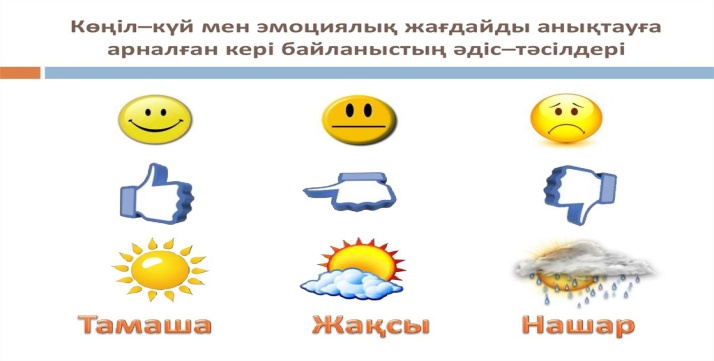 Жаңа білім мен тәжірибені қолдануОйын алаңшасының үлгісін бірге жасаймызТоптық жұмыс. «Галлерияда ой шарлау»Берілген тақырыпта топтық жұмысы жүргізіліп, әр топтың жұмысы қабырғаға ілінеді де, оқушылар жүріп, аралап, оған әр оқушылар кішкене жапсырма қағазға бағасын беріп, пікірін жазып жабыстырып кетеді. Ең  жақсы баға алған топтың жұмысы қаралады.ҚБ: Бағдаршам көздері арқылы бір-бірін бағалау.Рефлексия (жеке,жұпта,топта, ұжымда)«Көңіл-күй» кері байланысы.Жаңа білім мен тәжірибені қолдануОйын алаңшасының үлгісін бірге жасаймызТоптық жұмыс. «Галлерияда ой шарлау»Берілген тақырыпта топтық жұмысы жүргізіліп, әр топтың жұмысы қабырғаға ілінеді де, оқушылар жүріп, аралап, оған әр оқушылар кішкене жапсырма қағазға бағасын беріп, пікірін жазып жабыстырып кетеді. Ең  жақсы баға алған топтың жұмысы қаралады.ҚБ: Бағдаршам көздері арқылы бір-бірін бағалау.Рефлексия (жеке,жұпта,топта, ұжымда)«Көңіл-күй» кері байланысы.Жаңа білім мен тәжірибені қолдануОйын алаңшасының үлгісін бірге жасаймызТоптық жұмыс. «Галлерияда ой шарлау»Берілген тақырыпта топтық жұмысы жүргізіліп, әр топтың жұмысы қабырғаға ілінеді де, оқушылар жүріп, аралап, оған әр оқушылар кішкене жапсырма қағазға бағасын беріп, пікірін жазып жабыстырып кетеді. Ең  жақсы баға алған топтың жұмысы қаралады.ҚБ: Бағдаршам көздері арқылы бір-бірін бағалау.Рефлексия (жеке,жұпта,топта, ұжымда)«Көңіл-күй» кері байланысы.Оқушылардың бірін-бірі, өзін өзі бағалауға негізделген, бұл тәсілдің мақсаты өзін және құрбыларын әділ бағалауға үйрету.Саралау –оқушыларға қалай көбірек қолдау көрсетуді жоспарлайсыз?Қабілеті жоғары оқушыларға қандай міндет қоюды жоспарлап отырсыз?Саралау –оқушыларға қалай көбірек қолдау көрсетуді жоспарлайсыз?Қабілеті жоғары оқушыларға қандай міндет қоюды жоспарлап отырсыз?Саралау –оқушыларға қалай көбірек қолдау көрсетуді жоспарлайсыз?Қабілеті жоғары оқушыларға қандай міндет қоюды жоспарлап отырсыз?Бағалау – оқушылардың материалды меңгеру деңгейін қалай тексеруді жоспарлайсыз?Денсаулық және қауіпсіздік техникасының   сақталуыДенсаулық және қауіпсіздік техникасының   сақталуыСаралау іріктелген тапсырмалар, нақты бір оқушыдан күтілетін нәтижелер, оқушыға дербес қолдау көрсету, оқу материалдары мен ресурстарын оқушылардың жеке қабілеттерін есепке ала отырып іріктеу (Гарднердің жиындық зият теориясы) түрінде болуы мүмкін.Саралау уақытты ұтымды пайдалануды есепке ала отырып, сабақтың кез келгенкезеңінде қолданыла алады.Саралау іріктелген тапсырмалар, нақты бір оқушыдан күтілетін нәтижелер, оқушыға дербес қолдау көрсету, оқу материалдары мен ресурстарын оқушылардың жеке қабілеттерін есепке ала отырып іріктеу (Гарднердің жиындық зият теориясы) түрінде болуы мүмкін.Саралау уақытты ұтымды пайдалануды есепке ала отырып, сабақтың кез келгенкезеңінде қолданыла алады.Саралау іріктелген тапсырмалар, нақты бір оқушыдан күтілетін нәтижелер, оқушыға дербес қолдау көрсету, оқу материалдары мен ресурстарын оқушылардың жеке қабілеттерін есепке ала отырып іріктеу (Гарднердің жиындық зият теориясы) түрінде болуы мүмкін.Саралау уақытты ұтымды пайдалануды есепке ала отырып, сабақтың кез келгенкезеңінде қолданыла алады.Бұл бөлімде оқушылардың сабақ барысында үйренгенін бағалау үшін қолданатын әдіс-тәсілдеріңізді жазасызДенсаулық сақтау технологиял ары. Сергіту сәттері мен белсенді іс- әрекет түрлері.Осы сабақта қолданылат ынҚауіпсіздік техникасыережелерінің тармақтары.Денсаулық сақтау технологиял ары. Сергіту сәттері мен белсенді іс- әрекет түрлері.Осы сабақта қолданылат ынҚауіпсіздік техникасыережелерінің тармақтары.Сабақ бойынша рефлексияСабақ мақсаттары /оқу мақсаттары дұрыс қойылған ба? Оқушылардың барлығы ОМ қол жеткізді ме? Жеткізбесе, неліктен?Сабақта саралау дұрыс жүргізілді ме? Сабақтың уақыттық кезеңдері сақталды ма? Сабақ жоспарынан қандай ауытқулар болды, неліктен?Сабақ бойынша рефлексияСабақ мақсаттары /оқу мақсаттары дұрыс қойылған ба? Оқушылардың барлығы ОМ қол жеткізді ме? Жеткізбесе, неліктен?Сабақта саралау дұрыс жүргізілді ме? Сабақтың уақыттық кезеңдері сақталды ма? Сабақ жоспарынан қандай ауытқулар болды, неліктен?Сабақ бойынша рефлексияСабақ мақсаттары /оқу мақсаттары дұрыс қойылған ба? Оқушылардың барлығы ОМ қол жеткізді ме? Жеткізбесе, неліктен?Сабақта саралау дұрыс жүргізілді ме? Сабақтың уақыттық кезеңдері сақталды ма? Сабақ жоспарынан қандай ауытқулар болды, неліктен?Бұл бөлімді сабақ туралы өз пікіріңізді білдіру үшін пайдаланыңыз. Өз сабағыңыз туралы сол жақ бағанда берілген сұрақтарға жауап беріңіз.Бұл бөлімді сабақ туралы өз пікіріңізді білдіру үшін пайдаланыңыз. Өз сабағыңыз туралы сол жақ бағанда берілген сұрақтарға жауап беріңіз.Бұл бөлімді сабақ туралы өз пікіріңізді білдіру үшін пайдаланыңыз. Өз сабағыңыз туралы сол жақ бағанда берілген сұрақтарға жауап беріңіз.Сабақ бойынша рефлексияСабақ мақсаттары /оқу мақсаттары дұрыс қойылған ба? Оқушылардың барлығы ОМ қол жеткізді ме? Жеткізбесе, неліктен?Сабақта саралау дұрыс жүргізілді ме? Сабақтың уақыттық кезеңдері сақталды ма? Сабақ жоспарынан қандай ауытқулар болды, неліктен?Сабақ бойынша рефлексияСабақ мақсаттары /оқу мақсаттары дұрыс қойылған ба? Оқушылардың барлығы ОМ қол жеткізді ме? Жеткізбесе, неліктен?Сабақта саралау дұрыс жүргізілді ме? Сабақтың уақыттық кезеңдері сақталды ма? Сабақ жоспарынан қандай ауытқулар болды, неліктен?Сабақ бойынша рефлексияСабақ мақсаттары /оқу мақсаттары дұрыс қойылған ба? Оқушылардың барлығы ОМ қол жеткізді ме? Жеткізбесе, неліктен?Сабақта саралау дұрыс жүргізілді ме? Сабақтың уақыттық кезеңдері сақталды ма? Сабақ жоспарынан қандай ауытқулар болды, неліктен?Жалпы бағаСабақтың жақсы өткен екі аспектісі (оқыту туралы да, оқу туралы да ойланыңыз)?1:2:Сабақты жақсартуға не ықпал ете алады (оқыту туралы да, оқу туралы даойланыңыз)?1:2:Сабақ барысында сынып туралы немесе жекелеген оқушылардыңжетістік/қиындықтары туралы нені білдім, келесі сабақтарда неге көңіл бөлуқажет?Жалпы бағаСабақтың жақсы өткен екі аспектісі (оқыту туралы да, оқу туралы да ойланыңыз)?1:2:Сабақты жақсартуға не ықпал ете алады (оқыту туралы да, оқу туралы даойланыңыз)?1:2:Сабақ барысында сынып туралы немесе жекелеген оқушылардыңжетістік/қиындықтары туралы нені білдім, келесі сабақтарда неге көңіл бөлуқажет?Жалпы бағаСабақтың жақсы өткен екі аспектісі (оқыту туралы да, оқу туралы да ойланыңыз)?1:2:Сабақты жақсартуға не ықпал ете алады (оқыту туралы да, оқу туралы даойланыңыз)?1:2:Сабақ барысында сынып туралы немесе жекелеген оқушылардыңжетістік/қиындықтары туралы нені білдім, келесі сабақтарда неге көңіл бөлуқажет?Жалпы бағаСабақтың жақсы өткен екі аспектісі (оқыту туралы да, оқу туралы да ойланыңыз)?1:2:Сабақты жақсартуға не ықпал ете алады (оқыту туралы да, оқу туралы даойланыңыз)?1:2:Сабақ барысында сынып туралы немесе жекелеген оқушылардыңжетістік/қиындықтары туралы нені білдім, келесі сабақтарда неге көңіл бөлуқажет?Жалпы бағаСабақтың жақсы өткен екі аспектісі (оқыту туралы да, оқу туралы да ойланыңыз)?1:2:Сабақты жақсартуға не ықпал ете алады (оқыту туралы да, оқу туралы даойланыңыз)?1:2:Сабақ барысында сынып туралы немесе жекелеген оқушылардыңжетістік/қиындықтары туралы нені білдім, келесі сабақтарда неге көңіл бөлуқажет?Жалпы бағаСабақтың жақсы өткен екі аспектісі (оқыту туралы да, оқу туралы да ойланыңыз)?1:2:Сабақты жақсартуға не ықпал ете алады (оқыту туралы да, оқу туралы даойланыңыз)?1:2:Сабақ барысында сынып туралы немесе жекелеген оқушылардыңжетістік/қиындықтары туралы нені білдім, келесі сабақтарда неге көңіл бөлуқажет?Пән: Көркем еңбекОрта мерзімді жоспар бөлімі: 8D-бөлім: Демалу мәдениеті. МерекелерКүні:Сынып: 3-сыныпПән: Көркем еңбекОрта мерзімді жоспар бөлімі: 8D-бөлім: Демалу мәдениеті. МерекелерКүні:Сынып: 3-сыныпМектеп:Мұғалімнің аты-жөні: Қатысқандар саны: 26Қатыспағандар саны: 0Мектеп:Мұғалімнің аты-жөні: Қатысқандар саны: 26Қатыспағандар саны: 0Мектеп:Мұғалімнің аты-жөні: Қатысқандар саны: 26Қатыспағандар саны: 0Мектеп:Мұғалімнің аты-жөні: Қатысқандар саны: 26Қатыспағандар саны: 0Сабақ тақырыбыСабақ тақырыбыДемалыс пен саяхатДемалыс пен саяхатДемалыс пен саяхатДемалыс пен саяхатОсы сабақта қол жеткізілетін оқу  мақсаттары (оқу бағдарламасына сілтеме)Осы сабақта қол жеткізілетін оқу  мақсаттары (оқу бағдарламасына сілтеме)3.2.3.1 нақты дәлдігіне жетіп материалдардыжәне компоненттерді өлшеу, белгілеу, қию, формасын келтіру, жинақтау, қосу және біріктіру3.2.3.1 нақты дәлдігіне жетіп материалдардыжәне компоненттерді өлшеу, белгілеу, қию, формасын келтіру, жинақтау, қосу және біріктіру3.2.3.1 нақты дәлдігіне жетіп материалдардыжәне компоненттерді өлшеу, белгілеу, қию, формасын келтіру, жинақтау, қосу және біріктіру3.2.3.1 нақты дәлдігіне жетіп материалдардыжәне компоненттерді өлшеу, белгілеу, қию, формасын келтіру, жинақтау, қосу және біріктіруСабақ мақсаттарыСабақ мақсаттарыБарлық оқушылар жасай алады:• Берілген тақырып бойынша тапсырмаларды орындайды.Оқушылардың көбі жасай алады:• Алған білімі бойынша жоба жасап, мұғалімнің көмегімен  түсіндіре алады.Оқушылардың кейбірі жасай алады:• Тақырыпқа байланысты қосымша тапсырмаларды орындай алады.Барлық оқушылар жасай алады:• Берілген тақырып бойынша тапсырмаларды орындайды.Оқушылардың көбі жасай алады:• Алған білімі бойынша жоба жасап, мұғалімнің көмегімен  түсіндіре алады.Оқушылардың кейбірі жасай алады:• Тақырыпқа байланысты қосымша тапсырмаларды орындай алады.Барлық оқушылар жасай алады:• Берілген тақырып бойынша тапсырмаларды орындайды.Оқушылардың көбі жасай алады:• Алған білімі бойынша жоба жасап, мұғалімнің көмегімен  түсіндіре алады.Оқушылардың кейбірі жасай алады:• Тақырыпқа байланысты қосымша тапсырмаларды орындай алады.Барлық оқушылар жасай алады:• Берілген тақырып бойынша тапсырмаларды орындайды.Оқушылардың көбі жасай алады:• Алған білімі бойынша жоба жасап, мұғалімнің көмегімен  түсіндіре алады.Оқушылардың кейбірі жасай алады:• Тақырыпқа байланысты қосымша тапсырмаларды орындай алады.Бағалау критерийлеріБағалау критерийлеріЖасаған  жұмысының  деңгейін  анықтау  және жақсарту  жолдарын  ойластырып, соңғы  нәтижеге  ауызша  баға  бере алады.Жасаған  жұмысының  деңгейін  анықтау  және жақсарту  жолдарын  ойластырып, соңғы  нәтижеге  ауызша  баға  бере алады.Жасаған  жұмысының  деңгейін  анықтау  және жақсарту  жолдарын  ойластырып, соңғы  нәтижеге  ауызша  баға  бере алады.Жасаған  жұмысының  деңгейін  анықтау  және жақсарту  жолдарын  ойластырып, соңғы  нәтижеге  ауызша  баға  бере алады.Тілдік мақсаттарТілдік мақсаттарПәндік лексика және терминологияМаналарды қамтиды:•	мереке;•	әр  түрлі  мерекелер;•	мерекелік  көңіл-күй;•	сыйлық;•	сыйқырлы  құпия  орын;•	сыйқырлы  сандықша;•	сөмке;•	Әке мерекесі.Диалогқа/жазылымға қажетті сөздер топтамасыТалқылауға арналған сұрақтар:  •	мереке  дегеніміз не?•	қандай  мерекелер  болады?•	мерекелік  көңіл-күй  дегеніміз  не?•	сыйлық  дегеніміз не?•	олар қандай  болады?•	оларды  қандай  мереке  қарсаңында  сыйлай  алады?•	 сонымен  қатар  қандай құттықтаулар  болуы  мүмкін?•	сиқырлы құпия орын дегеніміз не?•	сиқырлы  сандықша немесе  сөмкені  қалай  жасауға  болады?Пәндік лексика және терминологияМаналарды қамтиды:•	мереке;•	әр  түрлі  мерекелер;•	мерекелік  көңіл-күй;•	сыйлық;•	сыйқырлы  құпия  орын;•	сыйқырлы  сандықша;•	сөмке;•	Әке мерекесі.Диалогқа/жазылымға қажетті сөздер топтамасыТалқылауға арналған сұрақтар:  •	мереке  дегеніміз не?•	қандай  мерекелер  болады?•	мерекелік  көңіл-күй  дегеніміз  не?•	сыйлық  дегеніміз не?•	олар қандай  болады?•	оларды  қандай  мереке  қарсаңында  сыйлай  алады?•	 сонымен  қатар  қандай құттықтаулар  болуы  мүмкін?•	сиқырлы құпия орын дегеніміз не?•	сиқырлы  сандықша немесе  сөмкені  қалай  жасауға  болады?Пәндік лексика және терминологияМаналарды қамтиды:•	мереке;•	әр  түрлі  мерекелер;•	мерекелік  көңіл-күй;•	сыйлық;•	сыйқырлы  құпия  орын;•	сыйқырлы  сандықша;•	сөмке;•	Әке мерекесі.Диалогқа/жазылымға қажетті сөздер топтамасыТалқылауға арналған сұрақтар:  •	мереке  дегеніміз не?•	қандай  мерекелер  болады?•	мерекелік  көңіл-күй  дегеніміз  не?•	сыйлық  дегеніміз не?•	олар қандай  болады?•	оларды  қандай  мереке  қарсаңында  сыйлай  алады?•	 сонымен  қатар  қандай құттықтаулар  болуы  мүмкін?•	сиқырлы құпия орын дегеніміз не?•	сиқырлы  сандықша немесе  сөмкені  қалай  жасауға  болады?Пәндік лексика және терминологияМаналарды қамтиды:•	мереке;•	әр  түрлі  мерекелер;•	мерекелік  көңіл-күй;•	сыйлық;•	сыйқырлы  құпия  орын;•	сыйқырлы  сандықша;•	сөмке;•	Әке мерекесі.Диалогқа/жазылымға қажетті сөздер топтамасыТалқылауға арналған сұрақтар:  •	мереке  дегеніміз не?•	қандай  мерекелер  болады?•	мерекелік  көңіл-күй  дегеніміз  не?•	сыйлық  дегеніміз не?•	олар қандай  болады?•	оларды  қандай  мереке  қарсаңында  сыйлай  алады?•	 сонымен  қатар  қандай құттықтаулар  болуы  мүмкін?•	сиқырлы құпия орын дегеніміз не?•	сиқырлы  сандықша немесе  сөмкені  қалай  жасауға  болады?Пәнаралық байланыстарПәнаралық байланыстарДүниетану, қазақ тілі, әдебиеттік оқу.Дүниетану, қазақ тілі, әдебиеттік оқу.Дүниетану, қазақ тілі, әдебиеттік оқу.Дүниетану, қазақ тілі, әдебиеттік оқу.АКТ қолдану дағдыларыАКТ қолдану дағдыларыИнтернет-ресурстар, дерекқордан және интернеттен сабаққа қатысты ақпаратты іздеу;Интернет-ресурстар, дерекқордан және интернеттен сабаққа қатысты ақпаратты іздеу;Интернет-ресурстар, дерекқордан және интернеттен сабаққа қатысты ақпаратты іздеу;Интернет-ресурстар, дерекқордан және интернеттен сабаққа қатысты ақпаратты іздеу;РесурстарРесурстарТопқа бөлуге арналған парақшалар, интерактивті тақта, жұмыс дәптері, қалам мен түрлі түсті қарындаш, стикер, видеоматериалдар., постер, кері байланыс парағы т.бТопқа бөлуге арналған парақшалар, интерактивті тақта, жұмыс дәптері, қалам мен түрлі түсті қарындаш, стикер, видеоматериалдар., постер, кері байланыс парағы т.бТопқа бөлуге арналған парақшалар, интерактивті тақта, жұмыс дәптері, қалам мен түрлі түсті қарындаш, стикер, видеоматериалдар., постер, кері байланыс парағы т.бТопқа бөлуге арналған парақшалар, интерактивті тақта, жұмыс дәптері, қалам мен түрлі түсті қарындаш, стикер, видеоматериалдар., постер, кері байланыс парағы т.бБастапқы білімБастапқы білімОқушылар өнердің таныс және таныс емес түрлерімен жұмыс жасады.Жоспарлау  әдісі  арқылы  жасайтын  жұмыстарының  идеяларын  ойластырды. Әр  түрлі  нысандар мен  бұйымдарды, олардың  жасалу  жолдары  мен  принциптерін, әр түрлі  материалдарды  қолдана  отырып  жұмыс  жасады.Оқушылар өнердің таныс және таныс емес түрлерімен жұмыс жасады.Жоспарлау  әдісі  арқылы  жасайтын  жұмыстарының  идеяларын  ойластырды. Әр  түрлі  нысандар мен  бұйымдарды, олардың  жасалу  жолдары  мен  принциптерін, әр түрлі  материалдарды  қолдана  отырып  жұмыс  жасады.Оқушылар өнердің таныс және таныс емес түрлерімен жұмыс жасады.Жоспарлау  әдісі  арқылы  жасайтын  жұмыстарының  идеяларын  ойластырды. Әр  түрлі  нысандар мен  бұйымдарды, олардың  жасалу  жолдары  мен  принциптерін, әр түрлі  материалдарды  қолдана  отырып  жұмыс  жасады.Оқушылар өнердің таныс және таныс емес түрлерімен жұмыс жасады.Жоспарлау  әдісі  арқылы  жасайтын  жұмыстарының  идеяларын  ойластырды. Әр  түрлі  нысандар мен  бұйымдарды, олардың  жасалу  жолдары  мен  принциптерін, әр түрлі  материалдарды  қолдана  отырып  жұмыс  жасады.Сабақтың барысыСабақтың барысыСабақтың барысыСабақтың барысыСабақтың барысыСабақтың барысыСабақтыңжоспарланған кезеңдеріСабақтағы жоспарланған іс-әрекетСабақтағы жоспарланған іс-әрекетСабақтағы жоспарланған іс-әрекетСабақтағы жоспарланған іс-әрекетРесурстарСабақтың басыЖаңа топ құруПсихологиялық ахуал қалыптастыру.«Өз күлкіңмен бөліс!» жылулық шеңберБалалар шеңбер құрып тұрады,бір-біріне жылы сөздер айтып,әдемі күлкілерін сыйлайды.педагог үй жануарларын атап шығуды және неліктен үй жануарлары деп аталатынын естеріне түсіруін сұрайды. Сандар арқылы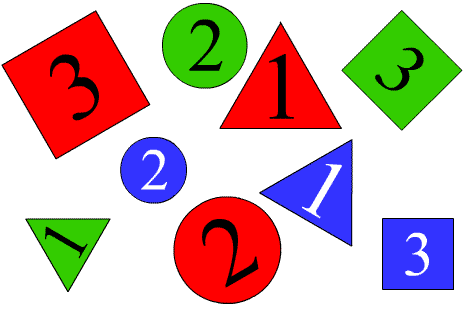 Ортаға бала санына қарай 3 түрлі сан қойылады Оқушылар қағазды алып, артындағы сандар бойынша топтасады.Жұмыс ережесін келісуСабақта бір-бірімізді сыйлаймыз, тыңдаймыз!Уақытты үнемдейміз!Нақты,дәл жауап береміз!Сабақта өзіміздің шапшаңдығымызды, тапқырлығымызды көрсетеміз!Сабаққа белсене қатысып, жақсы баға аламыз!Оқу мақсатын таныстыруКүтілетін нәтижені анықтауЖаңа топ құруПсихологиялық ахуал қалыптастыру.«Өз күлкіңмен бөліс!» жылулық шеңберБалалар шеңбер құрып тұрады,бір-біріне жылы сөздер айтып,әдемі күлкілерін сыйлайды.педагог үй жануарларын атап шығуды және неліктен үй жануарлары деп аталатынын естеріне түсіруін сұрайды. Сандар арқылыОртаға бала санына қарай 3 түрлі сан қойылады Оқушылар қағазды алып, артындағы сандар бойынша топтасады.Жұмыс ережесін келісуСабақта бір-бірімізді сыйлаймыз, тыңдаймыз!Уақытты үнемдейміз!Нақты,дәл жауап береміз!Сабақта өзіміздің шапшаңдығымызды, тапқырлығымызды көрсетеміз!Сабаққа белсене қатысып, жақсы баға аламыз!Оқу мақсатын таныстыруКүтілетін нәтижені анықтауЖаңа топ құруПсихологиялық ахуал қалыптастыру.«Өз күлкіңмен бөліс!» жылулық шеңберБалалар шеңбер құрып тұрады,бір-біріне жылы сөздер айтып,әдемі күлкілерін сыйлайды.педагог үй жануарларын атап шығуды және неліктен үй жануарлары деп аталатынын естеріне түсіруін сұрайды. Сандар арқылыОртаға бала санына қарай 3 түрлі сан қойылады Оқушылар қағазды алып, артындағы сандар бойынша топтасады.Жұмыс ережесін келісуСабақта бір-бірімізді сыйлаймыз, тыңдаймыз!Уақытты үнемдейміз!Нақты,дәл жауап береміз!Сабақта өзіміздің шапшаңдығымызды, тапқырлығымызды көрсетеміз!Сабаққа белсене қатысып, жақсы баға аламыз!Оқу мақсатын таныстыруКүтілетін нәтижені анықтауЖаңа топ құруПсихологиялық ахуал қалыптастыру.«Өз күлкіңмен бөліс!» жылулық шеңберБалалар шеңбер құрып тұрады,бір-біріне жылы сөздер айтып,әдемі күлкілерін сыйлайды.педагог үй жануарларын атап шығуды және неліктен үй жануарлары деп аталатынын естеріне түсіруін сұрайды. Сандар арқылыОртаға бала санына қарай 3 түрлі сан қойылады Оқушылар қағазды алып, артындағы сандар бойынша топтасады.Жұмыс ережесін келісуСабақта бір-бірімізді сыйлаймыз, тыңдаймыз!Уақытты үнемдейміз!Нақты,дәл жауап береміз!Сабақта өзіміздің шапшаңдығымызды, тапқырлығымызды көрсетеміз!Сабаққа белсене қатысып, жақсы баға аламыз!Оқу мақсатын таныстыруКүтілетін нәтижені анықтауОқушыларды топтарға бөлуге арналған суреттер.Сұраққа жауап берген оқушыны мадақтау,толықтыру жасау, тиімді  кері байланыс орнату.Сабақтың ортасыШирату тапсырмасы.Демалыс пен саяхатБелсенді оқу тапсырмалары(топта, ұжымда) «Көршіңе әңгімелеп бер»Бұл әдіс оқушылар өз ойларын дауыстап айтып беру үшін пайдаланылады. Сұрақ қойыңыз, ойластыруға уақыт беріңіз, одан кейін оқушылардан өз ойларын көршілерімен бөлісуді сұраңыз, оқушыларға жаңа тақырыпты айтыңыз және осы тақырып бойынша өздері білетін барлық жағдайды көршісіне айтуын ұсыныңыз.Демалыс пен саяхатДескриптор:Берілген тақырып бойынша тапсырмаларды орындайды.• Алған білімі бойынша жоба жасап, мұғалімнің көмегімен  түсіндіре алады.ҚБ: Бас бармақ  арқылы бір-бірін бағалау.Жұмыс дәптеріндегі тапсырмаларын орындау Ширату тапсырмасы.Демалыс пен саяхатБелсенді оқу тапсырмалары(топта, ұжымда) «Көршіңе әңгімелеп бер»Бұл әдіс оқушылар өз ойларын дауыстап айтып беру үшін пайдаланылады. Сұрақ қойыңыз, ойластыруға уақыт беріңіз, одан кейін оқушылардан өз ойларын көршілерімен бөлісуді сұраңыз, оқушыларға жаңа тақырыпты айтыңыз және осы тақырып бойынша өздері білетін барлық жағдайды көршісіне айтуын ұсыныңыз.Демалыс пен саяхатДескриптор:Берілген тақырып бойынша тапсырмаларды орындайды.• Алған білімі бойынша жоба жасап, мұғалімнің көмегімен  түсіндіре алады.ҚБ: Бас бармақ  арқылы бір-бірін бағалау.Жұмыс дәптеріндегі тапсырмаларын орындау Ширату тапсырмасы.Демалыс пен саяхатБелсенді оқу тапсырмалары(топта, ұжымда) «Көршіңе әңгімелеп бер»Бұл әдіс оқушылар өз ойларын дауыстап айтып беру үшін пайдаланылады. Сұрақ қойыңыз, ойластыруға уақыт беріңіз, одан кейін оқушылардан өз ойларын көршілерімен бөлісуді сұраңыз, оқушыларға жаңа тақырыпты айтыңыз және осы тақырып бойынша өздері білетін барлық жағдайды көршісіне айтуын ұсыныңыз.Демалыс пен саяхатДескриптор:Берілген тақырып бойынша тапсырмаларды орындайды.• Алған білімі бойынша жоба жасап, мұғалімнің көмегімен  түсіндіре алады.ҚБ: Бас бармақ  арқылы бір-бірін бағалау.Жұмыс дәптеріндегі тапсырмаларын орындау Ширату тапсырмасы.Демалыс пен саяхатБелсенді оқу тапсырмалары(топта, ұжымда) «Көршіңе әңгімелеп бер»Бұл әдіс оқушылар өз ойларын дауыстап айтып беру үшін пайдаланылады. Сұрақ қойыңыз, ойластыруға уақыт беріңіз, одан кейін оқушылардан өз ойларын көршілерімен бөлісуді сұраңыз, оқушыларға жаңа тақырыпты айтыңыз және осы тақырып бойынша өздері білетін барлық жағдайды көршісіне айтуын ұсыныңыз.Демалыс пен саяхатДескриптор:Берілген тақырып бойынша тапсырмаларды орындайды.• Алған білімі бойынша жоба жасап, мұғалімнің көмегімен  түсіндіре алады.ҚБ: Бас бармақ  арқылы бір-бірін бағалау.Жұмыс дәптеріндегі тапсырмаларын орындау Тапсырманы орындаған  оқушыны мадақтау,толықтыру жасау, тиімді  кері байланыс орнату.Белсенді оқу тапсырмалры.Сабақтың соңыЖаңа білім мен тәжірибені қолдануТоптық жұмыс. «Галлерияда ой шарлау»Берілген тақырыпта топтық жұмысы жүргізіліп, әр топтың жұмысы қабырғаға ілінеді де, оқушылар жүріп, аралап, оған әр оқушылар кішкене жапсырма қағазға бағасын беріп, пікірін жазып жабыстырып кетеді. Ең  жақсы баға алған топтың жұмысы қаралады.ҚБ: Бағдаршам көздері арқылы бір-бірін бағалау.«Ойлан, Жұптас, Пікірлес»	Құрамақ жасауға кіріспес бұрын оқушыларойыншықтар мен құрамақ жасау туралы идея-ларымен бөліседі, жасайтын жұмыстарын талқы-лайды, неден жасайтынын, қажет материалдардытаңдап, жұмысқа кіріседі. Мұғалім жеке-даракөмек, кеңес береді(ҚБ) “Екі жұлдыз, бір тілек” әдісі.Рефлексия (жеке,жұпта,топта, ұжымда)«Бес саусақ» кері байланыс.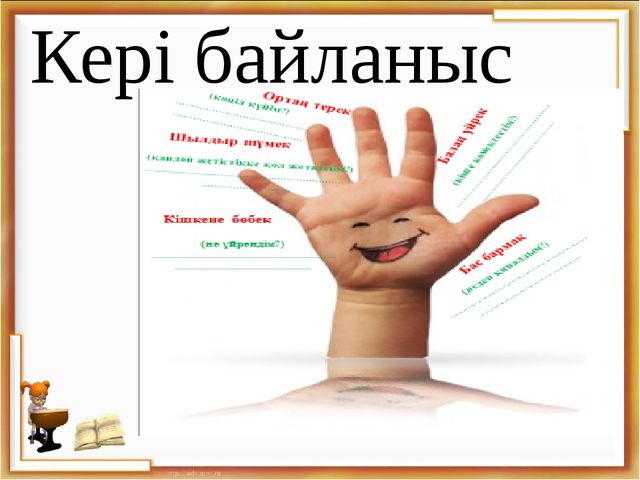 Жаңа білім мен тәжірибені қолдануТоптық жұмыс. «Галлерияда ой шарлау»Берілген тақырыпта топтық жұмысы жүргізіліп, әр топтың жұмысы қабырғаға ілінеді де, оқушылар жүріп, аралап, оған әр оқушылар кішкене жапсырма қағазға бағасын беріп, пікірін жазып жабыстырып кетеді. Ең  жақсы баға алған топтың жұмысы қаралады.ҚБ: Бағдаршам көздері арқылы бір-бірін бағалау.«Ойлан, Жұптас, Пікірлес»	Құрамақ жасауға кіріспес бұрын оқушыларойыншықтар мен құрамақ жасау туралы идея-ларымен бөліседі, жасайтын жұмыстарын талқы-лайды, неден жасайтынын, қажет материалдардытаңдап, жұмысқа кіріседі. Мұғалім жеке-даракөмек, кеңес береді(ҚБ) “Екі жұлдыз, бір тілек” әдісі.Рефлексия (жеке,жұпта,топта, ұжымда)«Бес саусақ» кері байланыс.Жаңа білім мен тәжірибені қолдануТоптық жұмыс. «Галлерияда ой шарлау»Берілген тақырыпта топтық жұмысы жүргізіліп, әр топтың жұмысы қабырғаға ілінеді де, оқушылар жүріп, аралап, оған әр оқушылар кішкене жапсырма қағазға бағасын беріп, пікірін жазып жабыстырып кетеді. Ең  жақсы баға алған топтың жұмысы қаралады.ҚБ: Бағдаршам көздері арқылы бір-бірін бағалау.«Ойлан, Жұптас, Пікірлес»	Құрамақ жасауға кіріспес бұрын оқушыларойыншықтар мен құрамақ жасау туралы идея-ларымен бөліседі, жасайтын жұмыстарын талқы-лайды, неден жасайтынын, қажет материалдардытаңдап, жұмысқа кіріседі. Мұғалім жеке-даракөмек, кеңес береді(ҚБ) “Екі жұлдыз, бір тілек” әдісі.Рефлексия (жеке,жұпта,топта, ұжымда)«Бес саусақ» кері байланыс.Жаңа білім мен тәжірибені қолдануТоптық жұмыс. «Галлерияда ой шарлау»Берілген тақырыпта топтық жұмысы жүргізіліп, әр топтың жұмысы қабырғаға ілінеді де, оқушылар жүріп, аралап, оған әр оқушылар кішкене жапсырма қағазға бағасын беріп, пікірін жазып жабыстырып кетеді. Ең  жақсы баға алған топтың жұмысы қаралады.ҚБ: Бағдаршам көздері арқылы бір-бірін бағалау.«Ойлан, Жұптас, Пікірлес»	Құрамақ жасауға кіріспес бұрын оқушыларойыншықтар мен құрамақ жасау туралы идея-ларымен бөліседі, жасайтын жұмыстарын талқы-лайды, неден жасайтынын, қажет материалдардытаңдап, жұмысқа кіріседі. Мұғалім жеке-даракөмек, кеңес береді(ҚБ) “Екі жұлдыз, бір тілек” әдісі.Рефлексия (жеке,жұпта,топта, ұжымда)«Бес саусақ» кері байланыс.Тапсырманы орындаған  оқушыны мадақтау,толықтыру жасау, тиімді  кері байланыс орнату.Оқушылардың бірін-бірі, өзін өзі бағалауға негізделген, бұл тәсілдің мақсаты өзін және құрбыларын әділ бағалауға үйрету.Саралау –оқушыларға қалай көбірек қолдау көрсетуді жоспарлайсыз?Қабілеті жоғары оқушыларға қандай міндет қоюды жоспарлап отырсыз?Саралау –оқушыларға қалай көбірек қолдау көрсетуді жоспарлайсыз?Қабілеті жоғары оқушыларға қандай міндет қоюды жоспарлап отырсыз?Саралау –оқушыларға қалай көбірек қолдау көрсетуді жоспарлайсыз?Қабілеті жоғары оқушыларға қандай міндет қоюды жоспарлап отырсыз?Бағалау – оқушылардың материалды меңгеру деңгейін қалай тексеруді жоспарлайсыз?Денсаулық және қауіпсіздік техникасының   сақталуыДенсаулық және қауіпсіздік техникасының   сақталуыСаралау іріктелген тапсырмалар, нақты бір оқушыдан күтілетін нәтижелер, оқушыға дербес қолдау көрсету, оқу материалдары мен ресурстарын оқушылардың жеке қабілеттерін есепке ала отырып іріктеу (Гарднердің жиындық зият теориясы) түрінде болуы мүмкін.Саралау уақытты ұтымды пайдалануды есепке ала отырып, сабақтың кез келгенкезеңінде қолданыла алады.Саралау іріктелген тапсырмалар, нақты бір оқушыдан күтілетін нәтижелер, оқушыға дербес қолдау көрсету, оқу материалдары мен ресурстарын оқушылардың жеке қабілеттерін есепке ала отырып іріктеу (Гарднердің жиындық зият теориясы) түрінде болуы мүмкін.Саралау уақытты ұтымды пайдалануды есепке ала отырып, сабақтың кез келгенкезеңінде қолданыла алады.Саралау іріктелген тапсырмалар, нақты бір оқушыдан күтілетін нәтижелер, оқушыға дербес қолдау көрсету, оқу материалдары мен ресурстарын оқушылардың жеке қабілеттерін есепке ала отырып іріктеу (Гарднердің жиындық зият теориясы) түрінде болуы мүмкін.Саралау уақытты ұтымды пайдалануды есепке ала отырып, сабақтың кез келгенкезеңінде қолданыла алады.Бұл бөлімде оқушылардың сабақ барысында үйренгенін бағалау үшін қолданатын әдіс-тәсілдеріңізді жазасызДенсаулық сақтау технологиял ары. Сергіту сәттері мен белсенді іс- әрекет түрлері.Осы сабақта қолданылат ынҚауіпсіздік техникасыережелерінің тармақтары.Денсаулық сақтау технологиял ары. Сергіту сәттері мен белсенді іс- әрекет түрлері.Осы сабақта қолданылат ынҚауіпсіздік техникасыережелерінің тармақтары.Сабақ бойынша рефлексияСабақ мақсаттары /оқу мақсаттары дұрыс қойылған ба? Оқушылардың барлығы ОМ қол жеткізді ме? Жеткізбесе, неліктен?Сабақта саралау дұрыс жүргізілді ме? Сабақтың уақыттық кезеңдері сақталды ма? Сабақ жоспарынан қандай ауытқулар болды, неліктен?Сабақ бойынша рефлексияСабақ мақсаттары /оқу мақсаттары дұрыс қойылған ба? Оқушылардың барлығы ОМ қол жеткізді ме? Жеткізбесе, неліктен?Сабақта саралау дұрыс жүргізілді ме? Сабақтың уақыттық кезеңдері сақталды ма? Сабақ жоспарынан қандай ауытқулар болды, неліктен?Сабақ бойынша рефлексияСабақ мақсаттары /оқу мақсаттары дұрыс қойылған ба? Оқушылардың барлығы ОМ қол жеткізді ме? Жеткізбесе, неліктен?Сабақта саралау дұрыс жүргізілді ме? Сабақтың уақыттық кезеңдері сақталды ма? Сабақ жоспарынан қандай ауытқулар болды, неліктен?Бұл бөлімді сабақ туралы өз пікіріңізді білдіру үшін пайдаланыңыз. Өз сабағыңыз туралы сол жақ бағанда берілген сұрақтарға жауап беріңіз.Бұл бөлімді сабақ туралы өз пікіріңізді білдіру үшін пайдаланыңыз. Өз сабағыңыз туралы сол жақ бағанда берілген сұрақтарға жауап беріңіз.Бұл бөлімді сабақ туралы өз пікіріңізді білдіру үшін пайдаланыңыз. Өз сабағыңыз туралы сол жақ бағанда берілген сұрақтарға жауап беріңіз.Сабақ бойынша рефлексияСабақ мақсаттары /оқу мақсаттары дұрыс қойылған ба? Оқушылардың барлығы ОМ қол жеткізді ме? Жеткізбесе, неліктен?Сабақта саралау дұрыс жүргізілді ме? Сабақтың уақыттық кезеңдері сақталды ма? Сабақ жоспарынан қандай ауытқулар болды, неліктен?Сабақ бойынша рефлексияСабақ мақсаттары /оқу мақсаттары дұрыс қойылған ба? Оқушылардың барлығы ОМ қол жеткізді ме? Жеткізбесе, неліктен?Сабақта саралау дұрыс жүргізілді ме? Сабақтың уақыттық кезеңдері сақталды ма? Сабақ жоспарынан қандай ауытқулар болды, неліктен?Сабақ бойынша рефлексияСабақ мақсаттары /оқу мақсаттары дұрыс қойылған ба? Оқушылардың барлығы ОМ қол жеткізді ме? Жеткізбесе, неліктен?Сабақта саралау дұрыс жүргізілді ме? Сабақтың уақыттық кезеңдері сақталды ма? Сабақ жоспарынан қандай ауытқулар болды, неліктен?Жалпы бағаСабақтың жақсы өткен екі аспектісі (оқыту туралы да, оқу туралы да ойланыңыз)?1:2:Сабақты жақсартуға не ықпал ете алады (оқыту туралы да, оқу туралы даойланыңыз)?1:2:Сабақ барысында сынып туралы немесе жекелеген оқушылардыңжетістік/қиындықтары туралы нені білдім, келесі сабақтарда неге көңіл бөлуқажет?Жалпы бағаСабақтың жақсы өткен екі аспектісі (оқыту туралы да, оқу туралы да ойланыңыз)?1:2:Сабақты жақсартуға не ықпал ете алады (оқыту туралы да, оқу туралы даойланыңыз)?1:2:Сабақ барысында сынып туралы немесе жекелеген оқушылардыңжетістік/қиындықтары туралы нені білдім, келесі сабақтарда неге көңіл бөлуқажет?Жалпы бағаСабақтың жақсы өткен екі аспектісі (оқыту туралы да, оқу туралы да ойланыңыз)?1:2:Сабақты жақсартуға не ықпал ете алады (оқыту туралы да, оқу туралы даойланыңыз)?1:2:Сабақ барысында сынып туралы немесе жекелеген оқушылардыңжетістік/қиындықтары туралы нені білдім, келесі сабақтарда неге көңіл бөлуқажет?Жалпы бағаСабақтың жақсы өткен екі аспектісі (оқыту туралы да, оқу туралы да ойланыңыз)?1:2:Сабақты жақсартуға не ықпал ете алады (оқыту туралы да, оқу туралы даойланыңыз)?1:2:Сабақ барысында сынып туралы немесе жекелеген оқушылардыңжетістік/қиындықтары туралы нені білдім, келесі сабақтарда неге көңіл бөлуқажет?Жалпы бағаСабақтың жақсы өткен екі аспектісі (оқыту туралы да, оқу туралы да ойланыңыз)?1:2:Сабақты жақсартуға не ықпал ете алады (оқыту туралы да, оқу туралы даойланыңыз)?1:2:Сабақ барысында сынып туралы немесе жекелеген оқушылардыңжетістік/қиындықтары туралы нені білдім, келесі сабақтарда неге көңіл бөлуқажет?Жалпы бағаСабақтың жақсы өткен екі аспектісі (оқыту туралы да, оқу туралы да ойланыңыз)?1:2:Сабақты жақсартуға не ықпал ете алады (оқыту туралы да, оқу туралы даойланыңыз)?1:2:Сабақ барысында сынып туралы немесе жекелеген оқушылардыңжетістік/қиындықтары туралы нені білдім, келесі сабақтарда неге көңіл бөлуқажет?Пән: Көркем еңбекОрта мерзімді жоспар бөлімі: 8D-бөлім: Демалу мәдениеті. МерекелерКүні:Сынып: 3-сыныпПән: Көркем еңбекОрта мерзімді жоспар бөлімі: 8D-бөлім: Демалу мәдениеті. МерекелерКүні:Сынып: 3-сыныпМектеп:Мұғалімнің аты-жөні: Қатысқандар саны: 26Қатыспағандар саны: 0Мектеп:Мұғалімнің аты-жөні: Қатысқандар саны: 26Қатыспағандар саны: 0Мектеп:Мұғалімнің аты-жөні: Қатысқандар саны: 26Қатыспағандар саны: 0Мектеп:Мұғалімнің аты-жөні: Қатысқандар саны: 26Қатыспағандар саны: 0Сабақ тақырыбыСабақ тақырыбыТаныстыру, талдау және бағалауБілім мен білік қоржыныТаныстыру, талдау және бағалауБілім мен білік қоржыныТаныстыру, талдау және бағалауБілім мен білік қоржыныТаныстыру, талдау және бағалауБілім мен білік қоржыныОсы сабақта қол жеткізілетін оқу  мақсаттары (оқу бағдарламасына сілтеме)Осы сабақта қол жеткізілетін оқу  мақсаттары (оқу бағдарламасына сілтеме)3.3.1.1 өз жұмысының (эскиз, бұйым) негізгі идеясын және процесін арнайы терминологияны пайдаланып, таныстыр3.3.1.1 өз жұмысының (эскиз, бұйым) негізгі идеясын және процесін арнайы терминологияны пайдаланып, таныстыр3.3.1.1 өз жұмысының (эскиз, бұйым) негізгі идеясын және процесін арнайы терминологияны пайдаланып, таныстыр3.3.1.1 өз жұмысының (эскиз, бұйым) негізгі идеясын және процесін арнайы терминологияны пайдаланып, таныстырСабақ мақсаттарыСабақ мақсаттарыБарлық оқушылар жасай алады:• Берілген тақырып бойынша тапсырмаларды орындайды.Оқушылардың көбі жасай алады:• Алған білімі бойынша жоба жасап, мұғалімнің көмегімен  түсіндіре алады.Оқушылардың кейбірі жасай алады:• Тақырыпқа байланысты қосымша тапсырмаларды орындай алады.Барлық оқушылар жасай алады:• Берілген тақырып бойынша тапсырмаларды орындайды.Оқушылардың көбі жасай алады:• Алған білімі бойынша жоба жасап, мұғалімнің көмегімен  түсіндіре алады.Оқушылардың кейбірі жасай алады:• Тақырыпқа байланысты қосымша тапсырмаларды орындай алады.Барлық оқушылар жасай алады:• Берілген тақырып бойынша тапсырмаларды орындайды.Оқушылардың көбі жасай алады:• Алған білімі бойынша жоба жасап, мұғалімнің көмегімен  түсіндіре алады.Оқушылардың кейбірі жасай алады:• Тақырыпқа байланысты қосымша тапсырмаларды орындай алады.Барлық оқушылар жасай алады:• Берілген тақырып бойынша тапсырмаларды орындайды.Оқушылардың көбі жасай алады:• Алған білімі бойынша жоба жасап, мұғалімнің көмегімен  түсіндіре алады.Оқушылардың кейбірі жасай алады:• Тақырыпқа байланысты қосымша тапсырмаларды орындай алады.Бағалау критерийлеріБағалау критерийлеріЖасаған  жұмысының  деңгейін  анықтау  және жақсарту  жолдарын  ойластырып, соңғы  нәтижеге  ауызша  баға  бере алады.Жасаған  жұмысының  деңгейін  анықтау  және жақсарту  жолдарын  ойластырып, соңғы  нәтижеге  ауызша  баға  бере алады.Жасаған  жұмысының  деңгейін  анықтау  және жақсарту  жолдарын  ойластырып, соңғы  нәтижеге  ауызша  баға  бере алады.Жасаған  жұмысының  деңгейін  анықтау  және жақсарту  жолдарын  ойластырып, соңғы  нәтижеге  ауызша  баға  бере алады.Тілдік мақсаттарТілдік мақсаттарПәндік лексика және терминологияМаналарды қамтиды:•	мереке;•	әр  түрлі  мерекелер;•	мерекелік  көңіл-күй;•	сыйлық;•	сыйқырлы  құпия  орын;•	сыйқырлы  сандықша;•	сөмке;•	Әке мерекесі.Диалогқа/жазылымға қажетті сөздер топтамасыТалқылауға арналған сұрақтар:  •	мереке  дегеніміз не?•	қандай  мерекелер  болады?•	мерекелік  көңіл-күй  дегеніміз  не?•	сыйлық  дегеніміз не?•	олар қандай  болады?•	оларды  қандай  мереке  қарсаңында  сыйлай  алады?•	 сонымен  қатар  қандай құттықтаулар  болуы  мүмкін?•	сиқырлы құпия орын дегеніміз не?•	сиқырлы  сандықша немесе  сөмкені  қалай  жасауға  болады?Пәндік лексика және терминологияМаналарды қамтиды:•	мереке;•	әр  түрлі  мерекелер;•	мерекелік  көңіл-күй;•	сыйлық;•	сыйқырлы  құпия  орын;•	сыйқырлы  сандықша;•	сөмке;•	Әке мерекесі.Диалогқа/жазылымға қажетті сөздер топтамасыТалқылауға арналған сұрақтар:  •	мереке  дегеніміз не?•	қандай  мерекелер  болады?•	мерекелік  көңіл-күй  дегеніміз  не?•	сыйлық  дегеніміз не?•	олар қандай  болады?•	оларды  қандай  мереке  қарсаңында  сыйлай  алады?•	 сонымен  қатар  қандай құттықтаулар  болуы  мүмкін?•	сиқырлы құпия орын дегеніміз не?•	сиқырлы  сандықша немесе  сөмкені  қалай  жасауға  болады?Пәндік лексика және терминологияМаналарды қамтиды:•	мереке;•	әр  түрлі  мерекелер;•	мерекелік  көңіл-күй;•	сыйлық;•	сыйқырлы  құпия  орын;•	сыйқырлы  сандықша;•	сөмке;•	Әке мерекесі.Диалогқа/жазылымға қажетті сөздер топтамасыТалқылауға арналған сұрақтар:  •	мереке  дегеніміз не?•	қандай  мерекелер  болады?•	мерекелік  көңіл-күй  дегеніміз  не?•	сыйлық  дегеніміз не?•	олар қандай  болады?•	оларды  қандай  мереке  қарсаңында  сыйлай  алады?•	 сонымен  қатар  қандай құттықтаулар  болуы  мүмкін?•	сиқырлы құпия орын дегеніміз не?•	сиқырлы  сандықша немесе  сөмкені  қалай  жасауға  болады?Пәндік лексика және терминологияМаналарды қамтиды:•	мереке;•	әр  түрлі  мерекелер;•	мерекелік  көңіл-күй;•	сыйлық;•	сыйқырлы  құпия  орын;•	сыйқырлы  сандықша;•	сөмке;•	Әке мерекесі.Диалогқа/жазылымға қажетті сөздер топтамасыТалқылауға арналған сұрақтар:  •	мереке  дегеніміз не?•	қандай  мерекелер  болады?•	мерекелік  көңіл-күй  дегеніміз  не?•	сыйлық  дегеніміз не?•	олар қандай  болады?•	оларды  қандай  мереке  қарсаңында  сыйлай  алады?•	 сонымен  қатар  қандай құттықтаулар  болуы  мүмкін?•	сиқырлы құпия орын дегеніміз не?•	сиқырлы  сандықша немесе  сөмкені  қалай  жасауға  болады?Пәнаралық байланыстарПәнаралық байланыстарДүниетану, қазақ тілі, әдебиеттік оқу.Дүниетану, қазақ тілі, әдебиеттік оқу.Дүниетану, қазақ тілі, әдебиеттік оқу.Дүниетану, қазақ тілі, әдебиеттік оқу.АКТ қолдану дағдыларыАКТ қолдану дағдыларыИнтернет-ресурстар, дерекқордан және интернеттен сабаққа қатысты ақпаратты іздеу;Интернет-ресурстар, дерекқордан және интернеттен сабаққа қатысты ақпаратты іздеу;Интернет-ресурстар, дерекқордан және интернеттен сабаққа қатысты ақпаратты іздеу;Интернет-ресурстар, дерекқордан және интернеттен сабаққа қатысты ақпаратты іздеу;РесурстарРесурстарТопқа бөлуге арналған парақшалар, интерактивті тақта, жұмыс дәптері, қалам мен түрлі түсті қарындаш, стикер, видеоматериалдар., постер, кері байланыс парағы т.бТопқа бөлуге арналған парақшалар, интерактивті тақта, жұмыс дәптері, қалам мен түрлі түсті қарындаш, стикер, видеоматериалдар., постер, кері байланыс парағы т.бТопқа бөлуге арналған парақшалар, интерактивті тақта, жұмыс дәптері, қалам мен түрлі түсті қарындаш, стикер, видеоматериалдар., постер, кері байланыс парағы т.бТопқа бөлуге арналған парақшалар, интерактивті тақта, жұмыс дәптері, қалам мен түрлі түсті қарындаш, стикер, видеоматериалдар., постер, кері байланыс парағы т.бБастапқы білімБастапқы білімОқушылар өнердің таныс және таныс емес түрлерімен жұмыс жасады.Жоспарлау  әдісі  арқылы  жасайтын  жұмыстарының  идеяларын  ойластырды. Әр  түрлі  нысандар мен  бұйымдарды, олардың  жасалу  жолдары  мен  принциптерін, әр түрлі  материалдарды  қолдана  отырып  жұмыс  жасады.Оқушылар өнердің таныс және таныс емес түрлерімен жұмыс жасады.Жоспарлау  әдісі  арқылы  жасайтын  жұмыстарының  идеяларын  ойластырды. Әр  түрлі  нысандар мен  бұйымдарды, олардың  жасалу  жолдары  мен  принциптерін, әр түрлі  материалдарды  қолдана  отырып  жұмыс  жасады.Оқушылар өнердің таныс және таныс емес түрлерімен жұмыс жасады.Жоспарлау  әдісі  арқылы  жасайтын  жұмыстарының  идеяларын  ойластырды. Әр  түрлі  нысандар мен  бұйымдарды, олардың  жасалу  жолдары  мен  принциптерін, әр түрлі  материалдарды  қолдана  отырып  жұмыс  жасады.Оқушылар өнердің таныс және таныс емес түрлерімен жұмыс жасады.Жоспарлау  әдісі  арқылы  жасайтын  жұмыстарының  идеяларын  ойластырды. Әр  түрлі  нысандар мен  бұйымдарды, олардың  жасалу  жолдары  мен  принциптерін, әр түрлі  материалдарды  қолдана  отырып  жұмыс  жасады.Сабақтың барысыСабақтың барысыСабақтың барысыСабақтың барысыСабақтың барысыСабақтың барысыСабақтыңжоспарланған кезеңдеріСабақтағы жоспарланған іс-әрекетСабақтағы жоспарланған іс-әрекетСабақтағы жоспарланған іс-әрекетСабақтағы жоспарланған іс-әрекетРесурстарСабақтың басыЖаңа топ құруПсихологиялық ахуал қалыптастыру.« Суреттерді аяқтайық » жаттығуы Мақсаты : Оқушылардың логикалық ойлауын , көру арқылы есте сақтауын , ойша жұмыс істей білуін дамыту . Алдын-ала тақтаға мысықтың және қоянның құлақтары салынған плакат ілініп дайындалады . Оқушылардың көздері шарфпен байланады да , олар кезек-кезекпен шығып , бірі денесін , бірі басын , бірі аяғын салады , осылайша жалғаса береді . Геометриялық фигуралар арқылы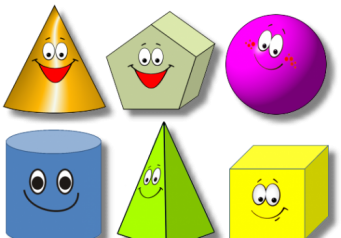 Ортаға 3 түрлі геометриялық фигуралар (үшбұрыш, төртбұрыш, тіктөртбұрыш) Оқушылар өздеріне ұнаған фигураны алып, сол бойынша топтасады. Немесе сол фигуралардың артына өтілген тақырыптар бойынша терминдер жазып қоюға болады.Жұмыс ережесін келісуСабақта бір-бірімізді сыйлаймыз, тыңдаймыз!Уақытты үнемдейміз!Нақты,дәл жауап береміз!Сабақта өзіміздің шапшаңдығымызды, тапқырлығымызды көрсетеміз!Сабаққа белсене қатысып, жақсы баға аламыз!Оқу мақсатын таныстыруКүтілетін нәтижені анықтауЖаңа топ құруПсихологиялық ахуал қалыптастыру.« Суреттерді аяқтайық » жаттығуы Мақсаты : Оқушылардың логикалық ойлауын , көру арқылы есте сақтауын , ойша жұмыс істей білуін дамыту . Алдын-ала тақтаға мысықтың және қоянның құлақтары салынған плакат ілініп дайындалады . Оқушылардың көздері шарфпен байланады да , олар кезек-кезекпен шығып , бірі денесін , бірі басын , бірі аяғын салады , осылайша жалғаса береді . Геометриялық фигуралар арқылыОртаға 3 түрлі геометриялық фигуралар (үшбұрыш, төртбұрыш, тіктөртбұрыш) Оқушылар өздеріне ұнаған фигураны алып, сол бойынша топтасады. Немесе сол фигуралардың артына өтілген тақырыптар бойынша терминдер жазып қоюға болады.Жұмыс ережесін келісуСабақта бір-бірімізді сыйлаймыз, тыңдаймыз!Уақытты үнемдейміз!Нақты,дәл жауап береміз!Сабақта өзіміздің шапшаңдығымызды, тапқырлығымызды көрсетеміз!Сабаққа белсене қатысып, жақсы баға аламыз!Оқу мақсатын таныстыруКүтілетін нәтижені анықтауЖаңа топ құруПсихологиялық ахуал қалыптастыру.« Суреттерді аяқтайық » жаттығуы Мақсаты : Оқушылардың логикалық ойлауын , көру арқылы есте сақтауын , ойша жұмыс істей білуін дамыту . Алдын-ала тақтаға мысықтың және қоянның құлақтары салынған плакат ілініп дайындалады . Оқушылардың көздері шарфпен байланады да , олар кезек-кезекпен шығып , бірі денесін , бірі басын , бірі аяғын салады , осылайша жалғаса береді . Геометриялық фигуралар арқылыОртаға 3 түрлі геометриялық фигуралар (үшбұрыш, төртбұрыш, тіктөртбұрыш) Оқушылар өздеріне ұнаған фигураны алып, сол бойынша топтасады. Немесе сол фигуралардың артына өтілген тақырыптар бойынша терминдер жазып қоюға болады.Жұмыс ережесін келісуСабақта бір-бірімізді сыйлаймыз, тыңдаймыз!Уақытты үнемдейміз!Нақты,дәл жауап береміз!Сабақта өзіміздің шапшаңдығымызды, тапқырлығымызды көрсетеміз!Сабаққа белсене қатысып, жақсы баға аламыз!Оқу мақсатын таныстыруКүтілетін нәтижені анықтауЖаңа топ құруПсихологиялық ахуал қалыптастыру.« Суреттерді аяқтайық » жаттығуы Мақсаты : Оқушылардың логикалық ойлауын , көру арқылы есте сақтауын , ойша жұмыс істей білуін дамыту . Алдын-ала тақтаға мысықтың және қоянның құлақтары салынған плакат ілініп дайындалады . Оқушылардың көздері шарфпен байланады да , олар кезек-кезекпен шығып , бірі денесін , бірі басын , бірі аяғын салады , осылайша жалғаса береді . Геометриялық фигуралар арқылыОртаға 3 түрлі геометриялық фигуралар (үшбұрыш, төртбұрыш, тіктөртбұрыш) Оқушылар өздеріне ұнаған фигураны алып, сол бойынша топтасады. Немесе сол фигуралардың артына өтілген тақырыптар бойынша терминдер жазып қоюға болады.Жұмыс ережесін келісуСабақта бір-бірімізді сыйлаймыз, тыңдаймыз!Уақытты үнемдейміз!Нақты,дәл жауап береміз!Сабақта өзіміздің шапшаңдығымызды, тапқырлығымызды көрсетеміз!Сабаққа белсене қатысып, жақсы баға аламыз!Оқу мақсатын таныстыруКүтілетін нәтижені анықтауОқушыларды топтарға бөлуге арналған суреттер.Сұраққа жауап берген оқушыны мадақтау,толықтыру жасау, тиімді  кері байланыс орнату.Сабақтың ортасыОқиға  айтып  берші...(С) Сабақтың басында оқушылармен осы бөлімдегі  "Мереке"  тақырыбынан не үйренгендерін сұраңыз. Бір-біріңізге  қандай  мерекелер  туралы  айтқандарыңызды, әр  түрлі  материалдардан  қандай  сыйлық  жасағандарыңызды  және  оны  сақтау  үшін  қандай  сандықша  немесе  сөмке  дайындағандарыңыз  туралы  сұрастырыңыз.(Ж,Ө,Қ) Оқушыларға  бүгінгі  сабақта  өз  шығармашылығын  таныстыру  үшін  өздерінің  оқиғасын  ойлап  табулары  қажет  екендігін  түсіндіріңіз.Оқушыларға  келесілер  жайында  ойлануларын  сұраңыз:•	Әңгіме  қандай  мереке  жайында  болуы  мүмкін?•	Сіздің  әңгімеңізде  қандай  кейіпкерлер  болады?•	Олар  бір-бірін  қандай  сөздермен  құттықтай  алады?•	Қандай  сыйлықтар  сыйлайды  және  кімге?Мүмкін  кейбір  оқушылар  өздернің  мерекелерін  ойлап тапқылары келетін  шығар, мысалы, Әкелер күні?(Ж,Ө,Қ) Оқушыларға  шағын  оқиға  ойлап  табуларын  ұсыныңыз.Жұпта  немесе  топта  жұмыс  істеуге  болады. Дайындау  үшін  алдыңғы  сабақтарда  скетчбуктеріне  жазып  алған  жазбалары мен  суреттемелерін  қолдануға  болады.(Ж,Ө,Қ) Оқушыларға  өз  оқиғасын  таныстыру  үшін әр  түрлі  ақпаратты  ұсыну  түрлерін  қолдануларын  сұраңыз.Таныстырылым  кезінде  қандай  материалдармен  жұмыс  істегендері  және  қандай  әдіс пен  техниканы  қолданғандары  жайында  айтып  кету  керектігін  ескертіңіз.Дескриптор:Берілген тақырып бойынша тапсырмаларды орындайды.• Алған білімі бойынша жоба жасап, мұғалімнің көмегімен  түсіндіре алады.ҚБ: Бас бармақ  арқылы бір-бірін бағалау.Жұмыс дәптеріндегі жазылым тапсырмаларын орындау Оқиға  айтып  берші...(С) Сабақтың басында оқушылармен осы бөлімдегі  "Мереке"  тақырыбынан не үйренгендерін сұраңыз. Бір-біріңізге  қандай  мерекелер  туралы  айтқандарыңызды, әр  түрлі  материалдардан  қандай  сыйлық  жасағандарыңызды  және  оны  сақтау  үшін  қандай  сандықша  немесе  сөмке  дайындағандарыңыз  туралы  сұрастырыңыз.(Ж,Ө,Қ) Оқушыларға  бүгінгі  сабақта  өз  шығармашылығын  таныстыру  үшін  өздерінің  оқиғасын  ойлап  табулары  қажет  екендігін  түсіндіріңіз.Оқушыларға  келесілер  жайында  ойлануларын  сұраңыз:•	Әңгіме  қандай  мереке  жайында  болуы  мүмкін?•	Сіздің  әңгімеңізде  қандай  кейіпкерлер  болады?•	Олар  бір-бірін  қандай  сөздермен  құттықтай  алады?•	Қандай  сыйлықтар  сыйлайды  және  кімге?Мүмкін  кейбір  оқушылар  өздернің  мерекелерін  ойлап тапқылары келетін  шығар, мысалы, Әкелер күні?(Ж,Ө,Қ) Оқушыларға  шағын  оқиға  ойлап  табуларын  ұсыныңыз.Жұпта  немесе  топта  жұмыс  істеуге  болады. Дайындау  үшін  алдыңғы  сабақтарда  скетчбуктеріне  жазып  алған  жазбалары мен  суреттемелерін  қолдануға  болады.(Ж,Ө,Қ) Оқушыларға  өз  оқиғасын  таныстыру  үшін әр  түрлі  ақпаратты  ұсыну  түрлерін  қолдануларын  сұраңыз.Таныстырылым  кезінде  қандай  материалдармен  жұмыс  істегендері  және  қандай  әдіс пен  техниканы  қолданғандары  жайында  айтып  кету  керектігін  ескертіңіз.Дескриптор:Берілген тақырып бойынша тапсырмаларды орындайды.• Алған білімі бойынша жоба жасап, мұғалімнің көмегімен  түсіндіре алады.ҚБ: Бас бармақ  арқылы бір-бірін бағалау.Жұмыс дәптеріндегі жазылым тапсырмаларын орындау Оқиға  айтып  берші...(С) Сабақтың басында оқушылармен осы бөлімдегі  "Мереке"  тақырыбынан не үйренгендерін сұраңыз. Бір-біріңізге  қандай  мерекелер  туралы  айтқандарыңызды, әр  түрлі  материалдардан  қандай  сыйлық  жасағандарыңызды  және  оны  сақтау  үшін  қандай  сандықша  немесе  сөмке  дайындағандарыңыз  туралы  сұрастырыңыз.(Ж,Ө,Қ) Оқушыларға  бүгінгі  сабақта  өз  шығармашылығын  таныстыру  үшін  өздерінің  оқиғасын  ойлап  табулары  қажет  екендігін  түсіндіріңіз.Оқушыларға  келесілер  жайында  ойлануларын  сұраңыз:•	Әңгіме  қандай  мереке  жайында  болуы  мүмкін?•	Сіздің  әңгімеңізде  қандай  кейіпкерлер  болады?•	Олар  бір-бірін  қандай  сөздермен  құттықтай  алады?•	Қандай  сыйлықтар  сыйлайды  және  кімге?Мүмкін  кейбір  оқушылар  өздернің  мерекелерін  ойлап тапқылары келетін  шығар, мысалы, Әкелер күні?(Ж,Ө,Қ) Оқушыларға  шағын  оқиға  ойлап  табуларын  ұсыныңыз.Жұпта  немесе  топта  жұмыс  істеуге  болады. Дайындау  үшін  алдыңғы  сабақтарда  скетчбуктеріне  жазып  алған  жазбалары мен  суреттемелерін  қолдануға  болады.(Ж,Ө,Қ) Оқушыларға  өз  оқиғасын  таныстыру  үшін әр  түрлі  ақпаратты  ұсыну  түрлерін  қолдануларын  сұраңыз.Таныстырылым  кезінде  қандай  материалдармен  жұмыс  істегендері  және  қандай  әдіс пен  техниканы  қолданғандары  жайында  айтып  кету  керектігін  ескертіңіз.Дескриптор:Берілген тақырып бойынша тапсырмаларды орындайды.• Алған білімі бойынша жоба жасап, мұғалімнің көмегімен  түсіндіре алады.ҚБ: Бас бармақ  арқылы бір-бірін бағалау.Жұмыс дәптеріндегі жазылым тапсырмаларын орындау Оқиға  айтып  берші...(С) Сабақтың басында оқушылармен осы бөлімдегі  "Мереке"  тақырыбынан не үйренгендерін сұраңыз. Бір-біріңізге  қандай  мерекелер  туралы  айтқандарыңызды, әр  түрлі  материалдардан  қандай  сыйлық  жасағандарыңызды  және  оны  сақтау  үшін  қандай  сандықша  немесе  сөмке  дайындағандарыңыз  туралы  сұрастырыңыз.(Ж,Ө,Қ) Оқушыларға  бүгінгі  сабақта  өз  шығармашылығын  таныстыру  үшін  өздерінің  оқиғасын  ойлап  табулары  қажет  екендігін  түсіндіріңіз.Оқушыларға  келесілер  жайында  ойлануларын  сұраңыз:•	Әңгіме  қандай  мереке  жайында  болуы  мүмкін?•	Сіздің  әңгімеңізде  қандай  кейіпкерлер  болады?•	Олар  бір-бірін  қандай  сөздермен  құттықтай  алады?•	Қандай  сыйлықтар  сыйлайды  және  кімге?Мүмкін  кейбір  оқушылар  өздернің  мерекелерін  ойлап тапқылары келетін  шығар, мысалы, Әкелер күні?(Ж,Ө,Қ) Оқушыларға  шағын  оқиға  ойлап  табуларын  ұсыныңыз.Жұпта  немесе  топта  жұмыс  істеуге  болады. Дайындау  үшін  алдыңғы  сабақтарда  скетчбуктеріне  жазып  алған  жазбалары мен  суреттемелерін  қолдануға  болады.(Ж,Ө,Қ) Оқушыларға  өз  оқиғасын  таныстыру  үшін әр  түрлі  ақпаратты  ұсыну  түрлерін  қолдануларын  сұраңыз.Таныстырылым  кезінде  қандай  материалдармен  жұмыс  істегендері  және  қандай  әдіс пен  техниканы  қолданғандары  жайында  айтып  кету  керектігін  ескертіңіз.Дескриптор:Берілген тақырып бойынша тапсырмаларды орындайды.• Алған білімі бойынша жоба жасап, мұғалімнің көмегімен  түсіндіре алады.ҚБ: Бас бармақ  арқылы бір-бірін бағалау.Жұмыс дәптеріндегі жазылым тапсырмаларын орындау Тапсырманы орындаған  оқушыны мадақтау,толықтыру жасау, тиімді  кері байланыс орнату.Белсенді оқу тапсырмалары.Тапсырманы орындаған  оқушыны мадақтау,толықтыру жасау, тиімді  кері байланыс орнату.Сабақтың соңыЖаңа білім мен тәжірибені қолдануТоптық жұмыс. «Галлерияда ой шарлау»Берілген тақырыпта топтық жұмысы жүргізіліп, әр топтың жұмысы қабырғаға ілінеді де, оқушылар жүріп, аралап, оған әр оқушылар кішкене жапсырма қағазға бағасын беріп, пікірін жазып жабыстырып кетеді. Ең  жақсы баға алған топтың жұмысы қаралады.Оқушылар жұптасып не өз беттерінше жұмыс істей алады. Жұмысты бастамас бұрын баспана жасау жолымен танысу керек. Егер оқушылар үлгісін жасаса, тапсырманы түсінді деп санауға болады. Қалаушылар болса, баспананың сыртын әшекейлей алады.ҚБ: Бағдаршам көздері арқылы бір-бірін бағалау.Рефлексия (жеке,жұпта,топта, ұжымда)«Алма ағашы» кері байланыс.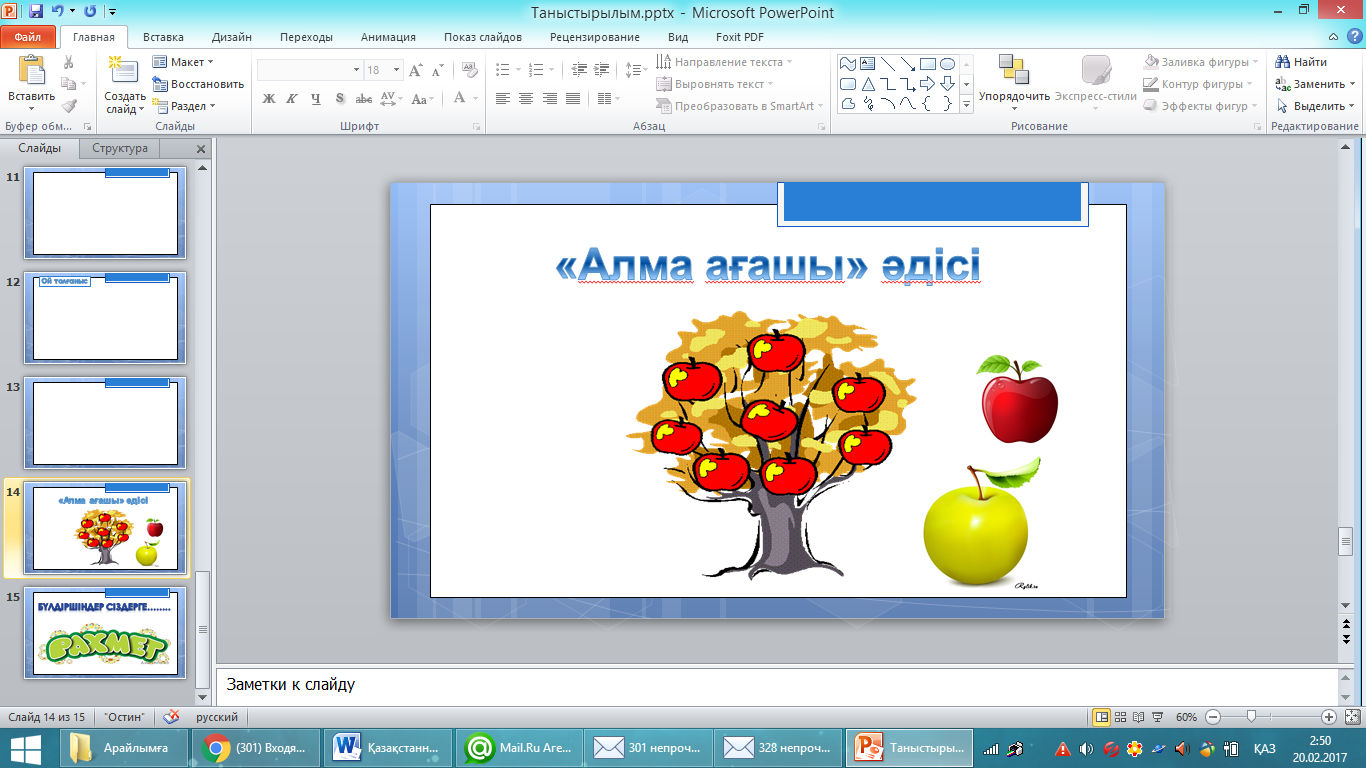 Жаңа білім мен тәжірибені қолдануТоптық жұмыс. «Галлерияда ой шарлау»Берілген тақырыпта топтық жұмысы жүргізіліп, әр топтың жұмысы қабырғаға ілінеді де, оқушылар жүріп, аралап, оған әр оқушылар кішкене жапсырма қағазға бағасын беріп, пікірін жазып жабыстырып кетеді. Ең  жақсы баға алған топтың жұмысы қаралады.Оқушылар жұптасып не өз беттерінше жұмыс істей алады. Жұмысты бастамас бұрын баспана жасау жолымен танысу керек. Егер оқушылар үлгісін жасаса, тапсырманы түсінді деп санауға болады. Қалаушылар болса, баспананың сыртын әшекейлей алады.ҚБ: Бағдаршам көздері арқылы бір-бірін бағалау.Рефлексия (жеке,жұпта,топта, ұжымда)«Алма ағашы» кері байланыс.Жаңа білім мен тәжірибені қолдануТоптық жұмыс. «Галлерияда ой шарлау»Берілген тақырыпта топтық жұмысы жүргізіліп, әр топтың жұмысы қабырғаға ілінеді де, оқушылар жүріп, аралап, оған әр оқушылар кішкене жапсырма қағазға бағасын беріп, пікірін жазып жабыстырып кетеді. Ең  жақсы баға алған топтың жұмысы қаралады.Оқушылар жұптасып не өз беттерінше жұмыс істей алады. Жұмысты бастамас бұрын баспана жасау жолымен танысу керек. Егер оқушылар үлгісін жасаса, тапсырманы түсінді деп санауға болады. Қалаушылар болса, баспананың сыртын әшекейлей алады.ҚБ: Бағдаршам көздері арқылы бір-бірін бағалау.Рефлексия (жеке,жұпта,топта, ұжымда)«Алма ағашы» кері байланыс.Жаңа білім мен тәжірибені қолдануТоптық жұмыс. «Галлерияда ой шарлау»Берілген тақырыпта топтық жұмысы жүргізіліп, әр топтың жұмысы қабырғаға ілінеді де, оқушылар жүріп, аралап, оған әр оқушылар кішкене жапсырма қағазға бағасын беріп, пікірін жазып жабыстырып кетеді. Ең  жақсы баға алған топтың жұмысы қаралады.Оқушылар жұптасып не өз беттерінше жұмыс істей алады. Жұмысты бастамас бұрын баспана жасау жолымен танысу керек. Егер оқушылар үлгісін жасаса, тапсырманы түсінді деп санауға болады. Қалаушылар болса, баспананың сыртын әшекейлей алады.ҚБ: Бағдаршам көздері арқылы бір-бірін бағалау.Рефлексия (жеке,жұпта,топта, ұжымда)«Алма ағашы» кері байланыс.Тапсырманы орындаған  оқушыны мадақтау,толықтыру жасау, тиімді  кері байланыс орнату.Қызыл алмаға сабақтан алған әсерін, білімін жазады. Сары алмаға сұрағын жазады.Саралау –оқушыларға қалай көбірек қолдау көрсетуді жоспарлайсыз?Қабілеті жоғары оқушыларға қандай міндет қоюды жоспарлап отырсыз?Саралау –оқушыларға қалай көбірек қолдау көрсетуді жоспарлайсыз?Қабілеті жоғары оқушыларға қандай міндет қоюды жоспарлап отырсыз?Саралау –оқушыларға қалай көбірек қолдау көрсетуді жоспарлайсыз?Қабілеті жоғары оқушыларға қандай міндет қоюды жоспарлап отырсыз?Бағалау – оқушылардың материалды меңгеру деңгейін қалай тексеруді жоспарлайсыз?Денсаулық және қауіпсіздік техникасының   сақталуыДенсаулық және қауіпсіздік техникасының   сақталуыСаралау іріктелген тапсырмалар, нақты бір оқушыдан күтілетін нәтижелер, оқушыға дербес қолдау көрсету, оқу материалдары мен ресурстарын оқушылардың жеке қабілеттерін есепке ала отырып іріктеу (Гарднердің жиындық зият теориясы) түрінде болуы мүмкін.Саралау уақытты ұтымды пайдалануды есепке ала отырып, сабақтың кез келгенкезеңінде қолданыла алады.Саралау іріктелген тапсырмалар, нақты бір оқушыдан күтілетін нәтижелер, оқушыға дербес қолдау көрсету, оқу материалдары мен ресурстарын оқушылардың жеке қабілеттерін есепке ала отырып іріктеу (Гарднердің жиындық зият теориясы) түрінде болуы мүмкін.Саралау уақытты ұтымды пайдалануды есепке ала отырып, сабақтың кез келгенкезеңінде қолданыла алады.Саралау іріктелген тапсырмалар, нақты бір оқушыдан күтілетін нәтижелер, оқушыға дербес қолдау көрсету, оқу материалдары мен ресурстарын оқушылардың жеке қабілеттерін есепке ала отырып іріктеу (Гарднердің жиындық зият теориясы) түрінде болуы мүмкін.Саралау уақытты ұтымды пайдалануды есепке ала отырып, сабақтың кез келгенкезеңінде қолданыла алады.Бұл бөлімде оқушылардың сабақ барысында үйренгенін бағалау үшін қолданатын әдіс-тәсілдеріңізді жазасызДенсаулық сақтау технологиял ары. Сергіту сәттері мен белсенді іс- әрекет түрлері.Осы сабақта қолданылат ынҚауіпсіздік техникасыережелерінің тармақтары.Денсаулық сақтау технологиял ары. Сергіту сәттері мен белсенді іс- әрекет түрлері.Осы сабақта қолданылат ынҚауіпсіздік техникасыережелерінің тармақтары.Сабақ бойынша рефлексияСабақ мақсаттары /оқу мақсаттары дұрыс қойылған ба? Оқушылардың барлығы ОМ қол жеткізді ме? Жеткізбесе, неліктен?Сабақта саралау дұрыс жүргізілді ме? Сабақтың уақыттық кезеңдері сақталды ма? Сабақ жоспарынан қандай ауытқулар болды, неліктен?Сабақ бойынша рефлексияСабақ мақсаттары /оқу мақсаттары дұрыс қойылған ба? Оқушылардың барлығы ОМ қол жеткізді ме? Жеткізбесе, неліктен?Сабақта саралау дұрыс жүргізілді ме? Сабақтың уақыттық кезеңдері сақталды ма? Сабақ жоспарынан қандай ауытқулар болды, неліктен?Сабақ бойынша рефлексияСабақ мақсаттары /оқу мақсаттары дұрыс қойылған ба? Оқушылардың барлығы ОМ қол жеткізді ме? Жеткізбесе, неліктен?Сабақта саралау дұрыс жүргізілді ме? Сабақтың уақыттық кезеңдері сақталды ма? Сабақ жоспарынан қандай ауытқулар болды, неліктен?Бұл бөлімді сабақ туралы өз пікіріңізді білдіру үшін пайдаланыңыз. Өз сабағыңыз туралы сол жақ бағанда берілген сұрақтарға жауап беріңіз.Бұл бөлімді сабақ туралы өз пікіріңізді білдіру үшін пайдаланыңыз. Өз сабағыңыз туралы сол жақ бағанда берілген сұрақтарға жауап беріңіз.Бұл бөлімді сабақ туралы өз пікіріңізді білдіру үшін пайдаланыңыз. Өз сабағыңыз туралы сол жақ бағанда берілген сұрақтарға жауап беріңіз.Сабақ бойынша рефлексияСабақ мақсаттары /оқу мақсаттары дұрыс қойылған ба? Оқушылардың барлығы ОМ қол жеткізді ме? Жеткізбесе, неліктен?Сабақта саралау дұрыс жүргізілді ме? Сабақтың уақыттық кезеңдері сақталды ма? Сабақ жоспарынан қандай ауытқулар болды, неліктен?Сабақ бойынша рефлексияСабақ мақсаттары /оқу мақсаттары дұрыс қойылған ба? Оқушылардың барлығы ОМ қол жеткізді ме? Жеткізбесе, неліктен?Сабақта саралау дұрыс жүргізілді ме? Сабақтың уақыттық кезеңдері сақталды ма? Сабақ жоспарынан қандай ауытқулар болды, неліктен?Сабақ бойынша рефлексияСабақ мақсаттары /оқу мақсаттары дұрыс қойылған ба? Оқушылардың барлығы ОМ қол жеткізді ме? Жеткізбесе, неліктен?Сабақта саралау дұрыс жүргізілді ме? Сабақтың уақыттық кезеңдері сақталды ма? Сабақ жоспарынан қандай ауытқулар болды, неліктен?Жалпы бағаСабақтың жақсы өткен екі аспектісі (оқыту туралы да, оқу туралы да ойланыңыз)?1:2:Сабақты жақсартуға не ықпал ете алады (оқыту туралы да, оқу туралы даойланыңыз)?1:2:Сабақ барысында сынып туралы немесе жекелеген оқушылардыңжетістік/қиындықтары туралы нені білдім, келесі сабақтарда неге көңіл бөлуқажет?Жалпы бағаСабақтың жақсы өткен екі аспектісі (оқыту туралы да, оқу туралы да ойланыңыз)?1:2:Сабақты жақсартуға не ықпал ете алады (оқыту туралы да, оқу туралы даойланыңыз)?1:2:Сабақ барысында сынып туралы немесе жекелеген оқушылардыңжетістік/қиындықтары туралы нені білдім, келесі сабақтарда неге көңіл бөлуқажет?Жалпы бағаСабақтың жақсы өткен екі аспектісі (оқыту туралы да, оқу туралы да ойланыңыз)?1:2:Сабақты жақсартуға не ықпал ете алады (оқыту туралы да, оқу туралы даойланыңыз)?1:2:Сабақ барысында сынып туралы немесе жекелеген оқушылардыңжетістік/қиындықтары туралы нені білдім, келесі сабақтарда неге көңіл бөлуқажет?Жалпы бағаСабақтың жақсы өткен екі аспектісі (оқыту туралы да, оқу туралы да ойланыңыз)?1:2:Сабақты жақсартуға не ықпал ете алады (оқыту туралы да, оқу туралы даойланыңыз)?1:2:Сабақ барысында сынып туралы немесе жекелеген оқушылардыңжетістік/қиындықтары туралы нені білдім, келесі сабақтарда неге көңіл бөлуқажет?Жалпы бағаСабақтың жақсы өткен екі аспектісі (оқыту туралы да, оқу туралы да ойланыңыз)?1:2:Сабақты жақсартуға не ықпал ете алады (оқыту туралы да, оқу туралы даойланыңыз)?1:2:Сабақ барысында сынып туралы немесе жекелеген оқушылардыңжетістік/қиындықтары туралы нені білдім, келесі сабақтарда неге көңіл бөлуқажет?Жалпы бағаСабақтың жақсы өткен екі аспектісі (оқыту туралы да, оқу туралы да ойланыңыз)?1:2:Сабақты жақсартуға не ықпал ете алады (оқыту туралы да, оқу туралы даойланыңыз)?1:2:Сабақ барысында сынып туралы немесе жекелеген оқушылардыңжетістік/қиындықтары туралы нені білдім, келесі сабақтарда неге көңіл бөлуқажет?